Załącznik nr 2 do Uchwały Zarządu Województwa Śląskiego nr 705/250/V/2018 z dnia  27.03.2018 r.   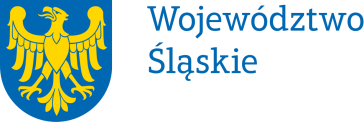 Wydział Europejskiego Funduszu SpołecznegoREGULAMIN KONKURSUnr RPSL.11.02.03-IZ.01-24-249/18w ramach Regionalnego Programu Operacyjnego Województwa Śląskiego na lata 2014-2020OŚ PRIORYTETOWA XI Wzmocnienie potencjału edukacyjnegoDZIAŁANIE 11.2 Dostosowanie oferty kształcenia zawodowego 
do potrzeb lokalnego rynku pracy – kształcenie zawodowe uczniów PODDZIAŁANIE 11.2.3 Wsparcie szkolnictwa zawodowego – konkursRegulamin konkursu został opracowany w celu przedstawienia zasad aplikowania oraz reguł wyboru projektów do dofinansowania. Dokument został przygotowany na podstawie obowiązujących przepisów prawa krajowego oraz unijnego. Jakiekolwiek rozbieżności pomiędzy tym dokumentem a przepisami prawa rozstrzygać należy na rzecz przepisów prawa.Katowice, 27.03.2018r.Spis treści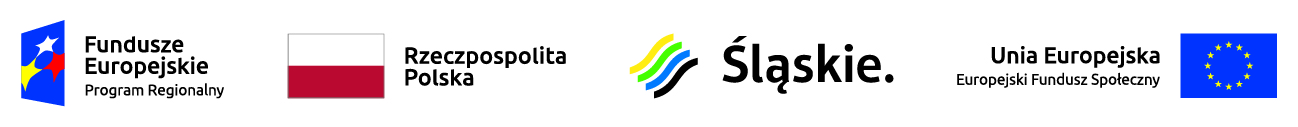 Wykaz skrótów	4Słownik pojęć	41.	Podstawy prawne	82.	Informacje o konkursie	112.1	Założenia ogólne	112.1.1	Ograniczenia i limity w realizacji projektów, w tym również szczególne warunki dostępu dla konkursu	132.2	Typy projektów możliwych do realizacji w ramach konkursu	162.3	Podmioty uprawnione do ubiegania się o dofinansowanie	262.4	Informacje dotyczące partnerstwa w projekcie	272.5	Grupa docelowa	302.6	Informacje finansowe dotyczące konkursu	312.7	Forma, miejsce i sposób złożenia wniosku o dofinansowanie	323	Wskaźniki pomiaru stopnia osiągnięcia założeń konkursu	364.	Kryteria wyboru projektów	434.1 Kryteria ogólne	444.1.1.	Kryteria formalne	444.1.2.	Kryteria merytoryczne	474.1.3.	Kryteria horyzontalne	554.1.4.	Kryterium negocjacyjne	564.2.	Kryteria szczegółowe	574.2.1 Kryteria dostępu	574.2.2.	Kryteria dodatkowe	604.2.3.	Kryteria wyboru projektów w ramach oceny strategicznej (kryteria horyzontalne)	645	Procedura weryfikacji warunków formalnych, poprawiania oczywistych omyłek oraz oceny i wyboru projektów do dofinansowania.	675.1	Rozstrzygnięcie konkursu	725.2	Procedura odwoławcza	746.	Kwalifikowalność wydatków w ramach konkursu	766.1	Okres kwalifikowania wydatków	766.2	Wydatek niekwalifikowalny	776.3	Wydatki ponoszone zgodnie z zasadą uczciwej konkurencji	776.4	Aspekty społeczne	786.5	Wkład własny	786.6	Podatek od towarów i usług (VAT)	806.7	Podstawowe warunki i procedury konstruowania budżetu	816.8	Koszty pośrednie	826.9	Pozostałe uproszczone metody rozliczania wydatków	846.10	Środki trwałe oraz wartości niematerialne i prawne	856.11	Cross-financing	876.12	Pomoc publiczna/Pomoc de minimis	886.13	Reguła proporcjonalności	897.	Wymagania dotyczące realizacji zasady równości szans i niedyskryminacji, w tym dostępności dla osób z niepełnosprawnością oraz zasady równości szans kobiet i mężczyzn	907.1	Zasada równości szans i niedyskryminacji, w tym dostępności dla osób z niepełnosprawnościami.	907.2	Zasada równości szans kobiet i mężczyzn	918.	Umowa o dofinansowanie/decyzja o dofinansowanie	928.1	Warunki zawarcia umowy o dofinansowanie/podjęcia decyzji o dofinansowaniu projektu	948.2 Zabezpieczenie prawidłowej realizacji umowy o dofinansowanie	949.	Dodatkowe informacje	9610.	Forma i sposób komunikacji pomiędzy wnioskodawcą a IOK	9711.	Forma i sposób udzielania wnioskodawcy wyjaśnień w kwestiach dotyczących konkursu	9812.	Rzecznik Funduszy Europejskich	9913.	Załączniki	101Wykaz skrótówCRC – (cykliczny kod nadmiarowy) – definicja w słowniczku pojęć;EFS – Europejski Fundusz Społeczny;EFSI - Europejskie Fundusze Strukturalne i Inwestycyjne;ePUAP – elektroniczna Platforma Usług Administracji Publicznej dostępna pod adresem http://epuap.gov.pl;IOK- Instytucja Organizująca Konkurs- Zarząd Województwa Śląskiego;IZ RPO WSL – Instytucja Zarządzająca Regionalnym Programem Operacyjnym Województwa Śląskiego na lata 2014 – 2020;KOP – Komisja Oceny Projektów;LSI 2014– Lokalny System Informatyczny RPO WSL 2014-2020, wersja szkoleniowa dostępna jest pod adresem: https://lsi-szkol.slaskie.pl,  natomiast wersja produkcyjna pod adresem: https://lsi.slaskie.pl;RPO WSL 2014-2020 – Regionalny Program Operacyjny Województwa Śląskiego na lata 2014-2020;SEKAP – System Elektronicznej Komunikacji Administracji Publicznej  dostępnej pod adresem https://www.sekap.pl;SZOOP - Szczegółowy Opis Osi Priorytetowych Regionalnego Programu Operacyjnego Województwa Śląskiego na lata 2014-2020;WND – wniosek o dofinansowanie projektu;Słownik pojęćAwaria krytyczna LSI 2014 - rozumiana jako nieprawidłowości w działaniu 
po stronie systemu uniemożliwiające korzystanie użytkownikom z podstawowych usług w zakresie naborów, potwierdzonych przez IOK.Warunki formalne – warunki odnoszące się do kompletności, formy oraz terminu złożenia wniosku o dofinansowanie projektu, których weryfikacja odbywa się przez stwierdzenie spełnienia albo niespełnienia danego warunku.Braki w zakresie warunków formalnych – braki, które mogą zostać uzupełnione przez wnioskodawcę na etapie weryfikacji warunków formalnych złożonego wniosku o dofinansowanie. Przykładowa lista braków formalnych:brak podpisu i/lub złożony podpis nie został dopuszczony przez IOK i/lub podpis cyfrowy jest nieważny, certyfikat związany z podpisem cyfrowym jest nieaktualny/wygasł (weryfikowane na czas złożenia wniosku),suma kontrolna i CRC wniosku o dofinansowanie złożonego za pośrednictwem platformy jest niezgodna z sumą kontrolną i CRC wniosku złożonego w LSI,projektodawca nie złożył wszystkich wymaganych oświadczeń 
i załączników do wniosku o dofinansowanie (jeżeli są wymagane);Projektodawca nie złożył wniosku na właściwym formularzu.Certyfikacja – procedura, w wyniku której osoba ucząca się otrzymuje od upoważnionej instytucji formalny dokument, stwierdzający, że osiągnęła określoną kwalifikację. Certyfikacja następuje po walidacji, w wyniku wydania pozytywnej decyzji stwierdzającej, że wszystkie efekty uczenia się wymagane dla danej kwalifikacji zostały osiągnięte.Centrum Kształcenia Zawodowego i Ustawicznego (CKZiU) – zespół szkół lub placówek systemu oświaty, o którym mowa w art. 93 Prawa oświatowego oraz w art. 301 ustawy wprowadzającej Prawo oświatoweCykliczny kod nadmiarowy (CRC) – system sum kontrolnych wykorzystywany do wykrywania przypadkowych błędów pojawiających się podczas przesyłania i magazynowania danych binarnych, wykorzystywana do porównania poprawności i zgodności wygenerowanego pliku PDF z danymi zawartymi w LSI 2014.Cross-financing– mechanizm zdefiniowany w Wytycznych Ministra Rozwoju w zakresie kwalifikowalności wydatków w ramach Europejskiego Funduszu Rozwoju Regionalnego, Europejskiego Funduszu Społecznego oraz Funduszu Spójności na lata 2014-2020.Decyzja o dofinansowaniu projektu – decyzja podjęta przez jednostkę sektora finansów publicznych, która stanowi podstawę dofinansowania projektu, w przypadku gdy ta jednostka jest jednocześnie wnioskodawcą.Dzień – dzień kalendarzowy, o ile nie wskazano inaczej. Jeżeli koniec terminu do wykonania czynności przypada na dzień uznany ustawowo za wolny od pracy lub na sobotę, termin upływa następnego dnia, który nie jest dniem wolnym od pracy ani sobotą.Dofinansowanie– współfinansowanie UE lub współfinansowanie krajowe 
z budżetu państwa, wypłacone na podstawie umowy o dofinansowanie projektu albo decyzji o dofinansowaniu projektu.Dostępność – właściwość środowiska fizycznego, transportu, technologii 
i systemów informacyjno-komunikacyjnych oraz towarów i usług, pozwalająca osobom z niepełnosprawnościami na korzystanie z nich na zasadzie równości 
z innymi osobami. Dostępność jest warunkiem wstępnym prowadzenia przez wiele osób z niepełnosprawnościami niezależnego życia i uczestniczenia w życiu społecznym i gospodarczym. Dostępność może być zapewniona przede wszystkim dzięki stosowaniu koncepcji uniwersalnego projektowania, a także poprzez usuwanie istniejących barier oraz stosowanie mechanizmu racjonalnych usprawnień, w tym technologii i urządzeń kompensacyjnych dla osób z niepełnosprawnościami.Kompetencja - to wyodrębniony zestaw efektów uczenia się/kształcenia. Opis kompetencji zawiera jasno określone warunki, które powinien spełniać uczestnik projektu ubiegający się o nabycie kompetencji, tj. wyczerpującą informację o efektach uczenia się dla danej kompetencji oraz kryteria i metody ich weryfikacji.Koncepcja uniwersalnego projektowania – koncepcja uniwersalnego projektowania w rozumieniu Wytycznych w zakresie realizacji zasady równości szans i niedyskryminacji, w tym dostępności dla osób z niepełnosprawnościami oraz zasady równości szans kobiet i mężczyzn w ramach funduszy unijnych na lata 2014-2020.Kryteria wyboru projektów – kryteria umożliwiające ocenę projektu opisanego we wniosku o dofinansowanie projektu, wybór projektu do dofinansowania i zawarcie umowy o dofinansowanie projektu albo podjęcie decyzji o dofinansowaniu projektu, zgodnie z warunkami, o których mowa w art. 125 ust. 3, lit a. rozporządzenie ogólnego, zatwierdzone przez komitet monitorujący, o którym mowa w art. 47 rozporządzenia ogólnego.Kwalifikacja –to określony zestaw efektów uczenia się w zakresie wiedzy, umiejętności oraz kompetencji społecznych nabytych w edukacji formalnej, edukacji pozaformalnej lub poprzez uczenie się nieformalne, zgodnych z ustalonymi dla danej kwalifikacji wymaganiami, których osiągnięcie zostało sprawdzone w walidacji oraz formalnie potwierdzone przez instytucję uprawnioną do certyfikowania.Mechanizm racjonalnych usprawnień - konieczne i odpowiednie zmiany oraz dostosowania, nienakładające nieproporcjonalnego lub nadmiernego obciążenia, rozpatrywane osobno dla każdego konkretnego przypadku, w celu zapewniania osobom z niepełnosprawnościami możliwości korzystania z wszelkich praw człowieka i podstawowych wolności oraz ich wykonania na zasadzie równości z innymi osobami.Nauczyciel – należy przez to rozumieć także wychowawcę i innego pracownika pedagogicznego zatrudnionego w ośrodku wychowania przedszkolnego, szkole lub placówce systemu oświaty.Nauczyciel kształcenia zawodowego – nauczyciel teoretycznych przedmiotów zawodowych, w tym nauczyciel języka obcego zawodowego oraz nauczyciel praktycznej nauki zawoduOczywiste omyłki - omyłki widoczne, takie jak błędy rachunkowe w wykonaniu działania matematycznego, błędy pisarskie, polegające na przekręceniu, opuszczeniu wyrazu.Organ prowadzący – minister właściwy, jednostka samorządu terytorialnego, inna osoba prawna lub fizyczna odpowiedzialna za działalność szkoły lub placówki systemu oświaty.Placówka systemu oświaty – placówka systemu oświaty prowadząca kształcenie ogólne oraz placówka systemu oświaty prowadząca kształcenie zawodowePlacówka systemu oświaty prowadząca kształcenie zawodowe – placówka w rozumieniu art. 2 pkt 4 Prawa oświatowego;Portal– portal internetowy (www.funduszeeuropejskie.gov.pl) dostarczający informacje na temat wszystkich programów operacyjnych w Polsce.Pracodawca - zgodnie z art. 3 Kodeksu pracy (Dz. U. 2018, 108)  należy rozumieć jednostkę organizacyjną, choćby nie posiadała osobowości prawnej, a także osobę fizyczną, jeżeli zatrudniają one pracowników.Projekt partnerski - projekt partnerski, o którym mowa w art. 33 ustawy wdrożeniowej.Przedsiębiorca -  podmiot, o którym mowa w art. 4 ustawy z dnia 2 lipca 2004r. o swobodzie działalności gospodarczej (t.j. Dz. U. z 2017 r. poz. 2168).Rozporządzenie ogólne - rozporządzenie Parlamentu Europejskiego i Rady (UE) nr 1303/2013 z dnia 17 grudnia 2013 r. ustanawiające wspólne przepisy dotyczące Europejskiego Funduszu Rozwoju Regionalnego, Europejskiego Funduszu Społecznego, Funduszu Spójności, Europejskiego Funduszu Rolnego na rzecz Rozwoju Obszarów Wiejskich oraz Europejskiego Funduszu Morskiego i Rybackiego oraz ustanawiające przepisy ogólne dotyczące Europejskiego Funduszu Rozwoju Regionalnego, Europejskiego Funduszu Społecznego, Funduszu Spójności i Europejskiego Funduszu Morskiego i Rybackiego oraz uchylające rozporządzenie Rady (WE) nr 1083/2006 (Dz. Urz. UE L 347 z 20.12.2013, str. 320).Runda konkursu - wyodrębniona część konkursu obejmująca nabór projektów, ocenę spełnienia kryteriów wyboru projektów i rozstrzygnięcie właściwej instytucji w zakresie wyboru projektów do dofinansowania.Rozstrzygnięcie konkursu lub rundy konkursu – zatwierdzenie przez właściwą instytucję listy ocenionych projektów, zawierającą przyznane oceny, 
w tym uzyskaną liczbę punktów.Specjalne potrzeby rozwojowe i edukacyjne – indywidualne potrzeby rozwojowe i edukacyjne dzieci w wieku przedszkolnym oraz uczniów, o których mowa w rozporządzeniu Ministra Edukacji Narodowej z dnia 9 sierpnia 2017 r. w sprawie zasad organizacji  i udzielania pomocy psychologiczno-pedagogicznej w publicznych przedszkolach, szkołach i placówkach (Dz. U. z 2017, poz. 1591).Statut – rozumie się jako akt prawny regulujący zadania, strukturę organizacyjną i sposób działania podmiotu prawa publicznego lub prywatnego. Innymi dokumentami, uważanymi za równoznaczne z terminem statut, w szczególności dla przedsiębiorstw czy pozostałych podmiotów prywatnych są dokumenty określające wewnętrzną organizację, cele istnienia, tryb działania i podobne zagadnienia ustrojowe danego podmiotu prawa.Strona internetowa RPO WSL 2014-2020 – www.rpo.slaskie.pl – strona internetowa dostarczająca informacje na temat Regionalnego Programu Operacyjnego Województwa Śląskiego na lata 2014-2020.Uczeń/dziecko z niepełnosprawnością – uczeń albo dziecko w wieku przedszkolnym posiadający orzeczenie o potrzebie kształcenia specjalnego wydane ze względu na dany rodzaj niepełnosprawności oraz dzieci i młodzież posiadające orzeczenia o potrzebie zajęć rewalidacyjno-wychowawczych wydawane ze względu na niepełnosprawność intelektualną w stopniu głębokim. Orzeczenia są wydawane przez zespół orzekający działający w publicznej poradni psychologiczno-pedagogicznej, w tym poradni specjalistycznej.Umiejętności - przyswojona w procesie uczenia się zdolność do wykonywania zadań i rozwiązywania problemów właściwych dla dziedziny uczenia się lub działalności zawodowej.Umowa- umowa zawarta między właściwą instytucją a Wnioskodawcą, którego projekt został wybrany do dofinansowania, zawierająca co najmniej elementy, o których mowa w art. 206 ust. 2 ustawy z dnia 27 sierpnia 2009 r. o finansach publicznych (t. j Dz. U. z 2017 r. poz. 2077 )albo porozumienie, o którym mowa w art. 206 ust. 5 ustawy z dnia 27 sierpnia 2009 r. o finansach publicznych, zawarte między właściwą instytucją a Wnioskodawcą, którego projekt został wybrany do dofinansowania.Ustawa wdrożeniowa – ustawa z dnia 11 lipca 2014 r. o zasadach realizacji programów w zakresie polityki spójności finansowanych w perspektywie finansowej 2014-2020 (t. j. Dz. U. z 2017 r., poz. 1460 z późn. zm).Umowa o dofinansowanie projektu - umowa zawarta między właściwą instytucją a wnioskodawcą, którego projekt został wybrany do dofinansowania, zawierająca, co najmniej elementy, o których mowa w art. 206 ust. 2 ustawy z dnia 27 sierpnia 2009 r. o finansach publicznych (t. j. Dz. U. z 2017 r. poz. 2077) albo porozumienie, o którym mowa w art. 206 ust. 5 ustawy z dnia 27 sierpnia 2009 r. o finansach publicznych.Warunki formalne – warunki odnoszące się do kompletności, formy oraz terminu złożenia wniosku o dofinansowanie projektu, których weryfikacja odbywa się przez stwierdzenie spełniania albo niespełniania danego warunku.Wnioskodawca – podmiot, który złożył wniosek o dofinansowanie projektu.Podstawy prawneRozporządzenie Parlamentu Europejskiego i Rady (UE) nr 1303/2013 
z dnia 17 grudnia 2013 r. ustanawiające wspólne przepisy dotyczące Europejskiego Funduszu Rozwoju Regionalnego, Europejskiego Funduszu Społecznego, Funduszu Spójności, Europejskiego Funduszu Rolnego na rzecz Rozwoju Obszarów Wiejskich oraz Europejskiego Funduszu Morskiego i Rybackiego oraz ustanawiającego przepisy ogólne dotyczące Europejskiego Funduszu Rozwoju Regionalnego, Europejskiego Funduszu Społecznego, Funduszu Spójności i Europejskiego Funduszu Morskiego i Rybackiego oraz uchylające rozporządzenie Rady (WE) nr 1083/2006 (Dz. Urz. UE L 347 z 20.12.2013, str. 320 z późn. zm.),Rozporządzenie Parlamentu Europejskiego i Rady (UE) nr 1304/2013 
z dnia 17 grudnia 2013 r. w sprawie Europejskiego Funduszu Społecznego i uchylające rozporządzenie Rady (WE) nr 1081/2006(Dz. Urz. UE L 347 z 20.12.2013, str. 470 z późn. zm.),Rozporządzenie delegowane Komisji (UE) nr 480/2014 z dnia 3 marca 2014 r. uzupełniające rozporządzenie Parlamentu Europejskiego i Rady (UE) 
nr 1303/2013 ustanawiające wspólne przepisy dotyczące Europejskiego Funduszu Rozwoju Regionalnego, Europejskiego Funduszu Społecznego, Funduszu Spójności, Europejskiego Funduszu Rolnego na rzecz Rozwoju Obszarów Wiejskich oraz Europejskiego Funduszu Morskiego i Rybackiego oraz ustanawiające przepisy ogólne dotyczące Europejskiego Funduszu Rozwoju Regionalnego, Europejskiego Funduszu Społecznego, Funduszu Spójności i Europejskiego Funduszu Morskiego i Rybackiego (Dz. Urz. UE L 138 z 13.05.2014 r., str. 5),Rozporządzenie Komisji (UE) nr 1407/2013 z dnia 18 grudnia 2013 r. 
w sprawie stosowania art. 107 i 108 Traktatu o funkcjonowaniu Unii Europejskiej do pomocy de minimis (Dz. Urz. UE L 352 z 24.12.2013 r.),Rozporządzenie Komisji (UE) Nr 651/2014 z dnia 17 czerwca 2014 r. uznające niektóre rodzaje pomocy za zgodne z rynkiem wewnętrznym w stosowaniu art. 107 i 108 Traktatu (Dz. Urz. UE L 187/1 z 26.06.2014),Ustawa z dnia 11 lipca 2014 r. o zasadach realizacji programów w zakresie polityki spójności finansowanych w perspektywie finansowej 2014–2020 
(t.j. Dz. U z 2017 r. poz. 1460 z późn. zm.), Ustawa z dnia 23 kwietnia 1964 r.  Kodeks cywilny (tekst jedn. Dz. U. z 2017 r.  poz. 459 z późn. zm.),Ustawa z dnia 30 kwietnia 2004 r. o postępowaniu w sprawach dotyczących pomocy publicznej (t.j. Dz. U. z 2018 r., poz. 362);Ustawa z dnia 27 sierpnia 2009r. o finansach publicznych (t. j. Dz.U. z 2017 r. poz. 2077);Ustawa z dnia 29 września 1994r. o rachunkowości (t.j. Dz.U. z 2018 r., poz. 395),Ustawa z dnia 29 stycznia 2004r. – Prawo zamówień publicznych (t.j. Dz. U. z 2017 r. poz. 1579 z późn. zm.);Ustawa z dnia 29 sierpnia 1997r. o ochronie danych osobowych (Dz. U. 
z 2016 r. poz. 922),Ustawa z dnia 14 czerwca 1960 r. Kodeks postępowania administracyjnego (t.j. Dz. U. z 2017 r. poz. 1257 późn. zm.);Ustawa z dnia 24 kwietnia 2003 r. o działalności pożytku publicznego 
i o wolontariacie ( tekst jedn. Dz.U. z 2018, poz. 450);Ustawa z dnia 11 marca 2004 r. o podatku od towarów i usług (tekst jedn. Dz. U. z 2017r., poz. 1221 z późn. zm.);Ustawa z dnia 6 września 2001 r. o dostępie do informacji publicznej (tekst jedn. Dz. U. z 2016 r. poz. 1764);Rozporządzenie Ministra Infrastruktury i Rozwoju w sprawie udzielania pomocy de minimis oraz pomocy publicznej w ramach programów operacyjnych finansowanych z Europejskiego Funduszu Społecznego na lata 2014–2020 z dnia 30 lipca 2015 r (Dz.U. z 2015 r. poz.1073),Ustawa o systemie oświaty z dnia 7 września 1991r. (t.j. Dz. U z 2017 r. nr 2198 z późn. zm.)Ustawa Prawo oświatowe z dnia 14 grudnia 2016 r. (t.j. Dz. U. z 2017 r. 
poz. 59 z późn. zm.);Ustawa Przepisy wprowadzające ustawę - Prawo oświatowe z dnia 14 grudnia 2016 r. ( t.j. Dz. U. z 2017 r. poz. 60 z późn. zm.);Ustawa z dnia 26 stycznia 1982 r. Karta Nauczyciela (t.j. Dz. U. z 2017 r. poz. 1189 z późn. zm.);Rozporządzenie Ministra Nauki i Szkolnictwa Wyższego z dnia 17 stycznia 2012 r. w sprawie standardów kształcenia przygotowującego do wykonywania zawodu nauczyciela (t.j. Dz. U. z 2012 r., poz. 131);Rozporządzenie Ministra Edukacji Narodowej z dnia 9 sierpnia 2017 r. w sprawie zasad organizacji i udzielania pomocy psychologiczno-pedagogicznej w publicznych przedszkolach, szkołach i placówkach
(Dz. U. z 2017, poz. 1591);Rozporządzenie Ministra Edukacji Narodowej z dnia 15 grudnia 2010 r.
w sprawie praktycznej nauki zawodu (tj. Dz. U z 2010 r. nr 244, poz. 1626
z późn. zm);Rozporządzenie Rady Ministrów z dnia 28 maja 1996 r. w sprawie przygotowania zawodowego młodocianych i ich wynagradzania (tj. Dz. U.
z 2014 r., poz. 232 z późn. zm.);Rozporządzenie Ministra Edukacji Narodowej z dnia 10 stycznia 2017 r. w sprawie egzaminu czeladniczego, egzaminu mistrzowskiego oraz egzaminu sprawdzającego, przeprowadzanych przez komisje egzaminacyjne izb rzemieślniczych (Dz. U. z 2017 r. poz. 89);orazRegionalny Program Operacyjny Województwa Śląskiego na lata 2014-2020 (RPO WSL 2014-2020) uchwalony przez Zarząd Województwa Śląskiego Uchwałą nr 139/6/V/2014 z dnia 29 grudnia 2014 r. i zatwierdzony decyzją Komisji Europejskiej z dnia 18 grudnia 2014 r nr C(2014)10187.Szczegółowy Opis Osi Priorytetowych Regionalnego Programu Operacyjnego Województwa Śląskiego na lata 2014-2020 uchwalony przez Zarząd Województwa Śląskiego z dnia 23 marca 2018 roku;Wytyczne w zakresie warunków gromadzenia i przekazywania danych 
w postaci elektronicznej na lata 2014-2020 z dnia 19.12.2017 r.;Wytyczne w zakresie warunków certyfikacji oraz przygotowania prognoz wniosków o płatność do Komisji Europejskiej w ramach programów operacyjnych na lata 2014-2020 z dnia 31.03.2015 r.;Wytyczne w zakresie trybów wyboru projektów na lata 2014-2020 z dnia 13.02.2018 r.;Wytyczne w zakresie realizacji zasady partnerstwa na lata 2014-2020 z dnia 28.10.2015 r.;Wytyczne w zakresie kwalifikowalności wydatków w ramach Europejskiego Funduszu Rozwoju Regionalnego, Europejskiego Funduszu Społecznego oraz Funduszu Spójności na lata 2014-2020 z dnia 19.07.2017 r.;Wytyczne w zakresie monitorowania postępu rzeczowego realizacji programów operacyjnych na lata 2014-2020 z dnia 18.05.2017 r.;Wytyczne w zakresie informacji i promocji programów operacyjnych polityki spójności na lata 2014-2020 z dnia 03.11.2016 r.;Wytyczne w zakresie sprawozdawczości na lata 2014-2020 z dnia 31.03.2017r.;Wytyczne w zakresie realizacji zasady równości szans i niedyskryminacji, 
w tym dostępności dla osób z niepełnosprawnościami oraz zasady równości szans kobiet i mężczyzn w ramach funduszy unijnych na lata 2014-2020 
z dnia 8.05.2015 r.;Wytyczne w zakresie realizacji przedsięwzięć z udziałem środków Europejskiego Funduszu Społecznego w obszarze edukacji  na lata 2014-2020 z dnia 01.01.2018 r.Informacje o konkursieZałożenia ogólneInstytucją Organizującą Konkurs (IOK) jest: Zarząd Województwa Śląskiego, jako Instytucja Zarządzająca Regionalnym Programem Operacyjnym Województwa Śląskiego na lata 2014-2020.Zadania IOK wykonuje Wydział Europejskiego Funduszu Społecznego, 
ul. Dąbrowskiego 23, 40-037 Katowice. Przedmiotem konkursu jest wybór do dofinansowania projektów, realizowanych w ramach Osi Priorytetowej XI Wzmocnienie potencjału edukacyjnego, Działanie 11.2 Dostosowanie oferty kształcenia zawodowego do potrzeb lokalnego rynku pracy – kształcenie zawodowe uczniów, Poddziałanie 11.2.3 Wsparcie szkolnictwa zawodowego – konkurs.Celem szczegółowym do osiągnięcia poprzez realizację projektu dofinansowanego w ramach Poddziałania 11.2.3 RPO WSL 2014-2020 jest wzrost zatrudnienia wśród absolwentów szkół i placówek kształcenia zawodowego poprzez poprawę efektywności realizowanego wsparcia.Nabór wniosków o dofinansowanie projektów będzie prowadzony od dnia 
30 kwietnia 2018r. (od godz.0:00:00) do dnia 12 czerwca 2018r. (do godz. 12:00:00). Wnioski złożone po upływie terminu zamknięcia naboru będą pozostawione bez rozpatrzenia (decyduje data złożenia wniosku 
za pośrednictwem jednej z platform wymienionych w pkt 2.7.1). 
W uzasadnionych przypadkach IOK dopuszcza możliwość składania wniosku w innej formie niż wskazana w pkt 2.7.1)IOK nie przewiduje możliwości skrócenia terminu składania wniosków o dofinansowanie.Za termin złożenia wniosku uznawana jest data doręczenia widoczna na dokumencie UPO/UPP, o którym mowa w pkt 2.7.7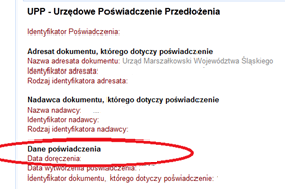 Wybór projektów do dofinansowania następuje w trybie konkursowym.Konkurs nie jest podzielony na rundy. Projekty dofinansowane będą w ramach środków Europejskiego Funduszu Społecznego oraz budżetu państwa.Orientacyjny termin rozstrzygnięcia konkursu oraz orientacyjny czas trwania oceny projektów – październik 2018 roku.Celem konkursu jest wybór do dofinansowania projektów, które spełniły kryteria wyboru projektów albo spełniły kryteria wyboru projektów i:uzyskały wymaganą liczbę punktów albouzyskały kolejno największą liczbę punktów, w przypadku gdy kwota przeznaczona na dofinansowanie projektów w konkursie nie wystarcza na objęcie dofinansowaniem wszystkich projektów, o których mowa w pkt a.Wnioskodawca składający wniosek o dofinansowanie w przedmiotowym konkursie podlega odpowiedzialności karnej za złożenie fałszywych oświadczeń zgodnie z art. 233 § 6 kodeksu karnego. Oświadczenia niezbędne do przeprowadzenia wyboru projektu do dofinansowania i/lub zawarcia umowy o dofinansowanie i/lub podjęcia decyzji o dofinansowaniu projektu zawierają klauzulę następującej treści: „Jestem świadomy odpowiedzialności karnej za złożenie fałszywych oświadczeń”.  Klauzula ta zastępuje pouczenie właściwej instytucji o odpowiedzialności karnej za składanie fałszywych zeznań. Jednocześnie Instytucja Organizująca Konkurs informuje, że przed zawarciem umowy o dofinansowanie, na etapie realizacji projektu, w trakcie i po jego zakończeniu, może podjąć działania kontrolne mające na celu weryfikację oświadczeń składanych na etapie składania wniosku o dofinansowanie.Ograniczenia i limity w realizacji projektów, w tym również szczególne warunki dostępu dla konkursuDodatkowe informacje w przedmiotowym zakresie znajdują się w rozdziale 4 Kryteria wyboru projektów.Projektodawca adresuje wsparcie do grup docelowych wskazanych 
w pkt 2.5 (tj. w przypadku osób fizycznych pracują, uczą się lub zamieszkują w rozumieniu przepisów Kodeksu Cywilnego na obszarze realizacji wsparcia, a w przypadku innych podmiotów posiadają siedzibę na wskazanym obszarze województwa śląskiego)Minimalna wartość projektu wynosi 100 000,00 PLN.Wnioskodawcą lub Partnerem w projekcie musi być organ prowadzący szkołę lub placówkę kształcenia zawodowego, do której skierowane jest wsparcie.Uregulowanie stosunku pracy z nauczycielami w związku z realizacją zadań projektowych musi przebiegać zgodnie z prawem powszechnie obowiązującym. Już z wniosku o dofinansowanie powinien wynikać przejrzysty opis sposobu angażowania własnych pracowników przez np. szkołę zawodową jako realizatora, tak aby możliwa była ocena kwalifikowalności kosztów tego zaangażowania na etapie kontroli projektu, czy weryfikacji wniosków o płatność. Odpowiedzialność za prawidłowe zaangażowanie personelu projektu i rozliczenie kosztów jego zaangażowania zgodnie z prawem powszechnie obowiązującym i Wytycznymi ponosi beneficjent projektu. W przypadku zorganizowania w publicznej szkole lub placówce zajęć w ramach programów finansowanych ze środków pochodzących z budżetu Unii Europejskiej, zgodnie z przepisami art. 35a ustawy — Karta Nauczyciela, dyrektor szkoły lub placówki może powierzyć prowadzenie tych zajęć nauczycielowi na podstawie tej ustawy. Dotyczy to nauczycieli już zatrudnionych w tej szkole lub placówce (nie dochodzi wówczas do dodatkowego zatrudnienia nauczyciela, lecz nauczyciel prowadzi te zajęcia w ramach nawiązanego już stosunku pracy na podstawie ustawy — Karta Nauczyciela). Jednakże zajęcia w ramach programów finansowanych ze środków pochodzących z budżetu Unii Europejskiej przydzielane są za zgodą nauczyciela. Zajęcia te nie są wliczane do tygodniowego obowiązkowego wymiaru godzin zajęć dydaktycznych, wychowawczych i opiekuńczych, prowadzonych bezpośrednio z uczniami lub wychowankami albo na ich rzecz. Za każdą godzinę prowadzenia tych zajęć przysługuje wynagrodzenie w wysokości ustalonej w sposób określony w art. 35 ust. 3 ustawy — Karta Nauczyciela, tj. takiej jak wynagrodzenie za godziny ponadwymiarowe i godziny doraźnych zastępstw. W celu realizacji zajęć w ramach programów finansowanych ze środków pochodzących z budżetu Unii Europejskiej, prowadzonych bezpośrednio z uczniami lub wychowankami albo na ich rzecz, w publicznej szkole i placówce może być również zatrudniony nowy nauczyciel, tj. nauczyciel, który nie realizuje w tej szkole lub placówce tygodniowego obowiązkowego wymiaru godzin zajęć dydaktycznych, wychowawczych i opiekuńczych. Ma to szczególnie znaczenie, w przypadku gdy nauczyciele z danej szkoły nie mogą zaangażować się w realizację zajęć w ramach projektu. Kwestię tę reguluje art. 16 Prawa oświatowego, zgodnie z którym warunkiem zatrudnienia takiego nauczyciela jest posiadanie przez niego kwalifikacji określonych w przepisach wydanych na podstawie art. 9 ust. 2 i 3 ustawy – Karta Nauczyciela oraz spełnianie warunków określonych w art. 10 ust. 5 pkt 2-4a tej ustawy. Nauczyciela takiego zatrudnia się na zasadach określonych w Kodeksie pracy, z tym że za każdą godzinę prowadzenia tych zajęć nauczycielowi przysługuje wynagrodzenie nie wyższe niż wynagrodzenie za jedną godzinę prowadzenia zajęć ustalone w sposób określony 
w art. 35 ust. 3 ustawy – Karta Nauczyciela dla nauczyciela dyplomowanego posiadającego wykształcenie wyższe magisterskie 
i realizującego tygodniowy obowiązkowy wymiar godzin zajęć, o którym mowa w art. 42 ust. 3 w tabeli w lp. 3 tej ustawy. Przed przystąpieniem do realizacji projektu beneficjent – organ prowadzący - powinien posiadać wiedzę, którzy nauczyciele danej szkoły zostaną zaangażowani do realizacji projektu na podstawie art. 35a Karty Nauczyciela oraz ewentualnie zweryfikować możliwość zaangażowania nauczycieli, 
o których mowa w art. 16 Prawa oświatowego. Zgodnie 
z Wytycznymi w zakresie kwalifikowalności (podrozdział 6.15 pkt 8 lit. b) „wydatki związane z zaangażowaniem personelu w projekcie lub projektach są kwalifikowalne, o ile łączne zaangażowanie zawodowe personelu projektu, niezależnie od formy zaangażowania, w realizację wszystkich projektów finansowanych z funduszy strukturalnych i FS oraz działań finansowanych z innych źródeł, w tym środków własnych beneficjenta i innych podmiotów, nie przekracza 276 godzin miesięcznie”. Zapis ten należy interpretować w kontekście pkt 2 podrozdziału 6.15: „wydatki związane z wynagrodzeniem personelu są ponoszone zgodnie 
z przepisami krajowymi”. Mając na uwadze powyższe, w przypadku nauczycieli zatrudnionych na podstawie ustawy – Karta Nauczyciela do wymiaru 276 godzin miesięcznie łącznego zaangażowania zawodowego należy uwzględnić cały czas ich pracy, o którym mowa w ustawie - Karta Nauczyciela, a nie wyłącznie zajęcia wynikające z tygodniowego obowiązkowego wymiaru godzin zajęć dydaktycznych, wychowawczych 
i opiekuńczych (pensum).Ponadto zgodnie z przepisami Rozporządzenia Ministra Edukacji Narodowej z dnia 30 kwietnia 2013 r. ws. zasad udzielania i organizacji pomocy psychologiczno-pedagogicznej w publicznych przedszkolach, szkołach i placówkach (Dz. U. 2013 r., poz. 532) pedagodzy, psycholodzy, logopedzi czy doradcy zawodowi zatrudniani są w placówkach publicznych jak inni nauczyciele, tj. na podstawie przepisów Karty Nauczyciela lub Kodeksu Pracy. Angażowanie wykonawców zewnętrznych (firm lub osób fizycznych) do realizacji usług edukacyjnych w postaci zajęć EFS w szkole publicznej ma charakter uzupełniający do powierzania tych zadań nauczycielom na podstawie ustawy - Karta Nauczyciela i zatrudniania ich zgodnie z art. 16  Prawa oświatowego. Takie zaangażowanie będzie miało miejsce tylko i wyłącznie w przypadku, gdy charakter zajęć EFS zaplanowanych w ramach projektu nie wymaga ich prowadzenia przez nauczycieli posiadających kwalifikacje określone w przepisach wydanych na podstawie art. 9 ust. 2 i 3 ustawy – Karta Nauczyciela. Prawdopodobnym jest, że zaangażowanie podmiotu zewnętrznego wystąpi w przypadku realizacji specjalistycznych zajęć dodatkowych dla uczniów, nierealizowanych w ramach standardowej oferty szkoły. Zaangażowanie wykonawcy zewnętrznego może nastąpić na podstawie:stosunku pracy – w przypadku angażowania osób fizycznych niebędących nauczycielami;stosunku cywilnoprawnego – w przypadku angażowania wykonawców zewnętrznych (podmiotów/osób fizycznych) wyłonionych zgodnie z Wytycznymi w zakresie kwalifikowalności, w szczególności z zasadą konkurencyjności i Prawem zamówień publicznych (ustawą z dnia 
29 stycznia 2004 r. Prawo zamówień publicznych Dz.U. z 2017 r., poz. 1579 z późn. zm.).Nauczyciel może brać udział w postępowaniu o udzielenie zamówienia publicznego, którego przedmiot wykracza poza kwalifikacje nauczyciela określone w przepisach wydanych na podstawie art. 9 ust. 2 i 3 ustawy – Karta Nauczyciela, ale musi pamiętać, że nie będzie mógł zostać zaangażowany w „swojej” szkole na podstawie umowy zlecenie z uwagi na ograniczenia wynikające z pkt 2 sekcji 6.15.1 Wytycznych w zakresie kwalifikowalności. Gdyby wyłonionym w postępowaniu o udzielenie zamówienia publicznego wykonawcą był nauczyciel z danej szkoły może być on zaangażowany na podstawie ustawy - Karta Nauczyciela.Zamówienie publiczne nie może być próbą obejścia przepisów ustawy - Karta Nauczyciela i Kodeksu pracy regulujących podstawowe formy zaangażowania nauczycieli w projektach EFS.Przepisy art. 35a ustawy — Karta Nauczyciela i art. 16 Prawa oświatowego nie mają zastosowania do szkół niepublicznych o uprawnieniach szkoły publicznej, 
a także szkół publicznych prowadzonych przez osoby fizyczne lub osoby prawne niebędące jednostkami samorządu terytorialnego.Typy projektów możliwych do realizacji w ramach konkursuW ramach konkursu Wnioskodawcy mogą składać wnioski na niżej wskazany typ projektów:Poprawa jakości edukacji w szkołach i placówkach prowadzących kształcenie zawodowe we współpracy z otoczeniem, w szczególności
z pracodawcami, poprzez:doskonalenie umiejętności i kompetencji zawodowych nauczycieli zawodu i instruktorów praktycznej nauki zawodu;podnoszenie umiejętności oraz uzyskiwanie kwalifikacji zawodowych przez uczniów i wzmacnianie ich zdolności do zatrudnienia;rozwój współpracy szkół lub placówek prowadzących kształcenie zawodowe z ich otoczeniem społeczno-gospodarczym;rozwój doradztwa edukacyjno-zawodowego.Realizacja działań w zakresie stworzenia w szkole i placówkach prowadzących kształcenie zawodowe warunków kształcenia zawodu, odzwierciedlających naturalne warunki pracy.Szczegółowe informacje dotyczące typów projektów wynikające z Wytycznych w zakresie realizacji przedsięwzięć z udziałem środków Europejskiego Funduszu Społecznego w obszarze edukacji na lata 2014-2020 z 1 stycznia 2018 r. oraz innych dokumentów, w tym ustawy Prawo oświatowe.Wsparcie udzielane w ramach RPO WSL w obszarze kształcenia zawodowego powinno przyczyniać się do:zwiększenia udziału podmiotów z otoczenia społeczno-gospodarczego szkół lub placówek systemu oświaty w przygotowywaniu programów nauczania oraz organizacji kształcenia praktycznego w miejscu pracy dla uczniów szkół lub placówek systemu oświaty prowadzących kształcenie zawodowe;wyposażenia szkół lub placówek systemu oświaty prowadzących kształcenie zawodowe w nowe technologie, materiały, narzędzia itp.;zapewnienia nauczycielom, w tym nauczycielom kształcenia zawodowego oraz instruktorom praktycznej nauki zawodu możliwości aktualizowania swojej wiedzy, w tym poprzez bezpośredni kontakt z rzeczywistym środowiskiem pracy;unowocześnienia oferty kształcenia zawodowego i dostosowania jej do potrzeb lokalnego lub regionalnego rynku pracy;zwiększenia dostępu uczniów i nauczycieli do nowoczesnych technik i technologii;wyposażenia uczniów szkół lub placówek systemu oświaty prowadzących kształcenie zawodowe w kwalifikacje zawodowe i kompetencje pożądane na rynku pracy.TYP I Projektów – Poprawa jakości edukacji w szkołach i placówkach prowadzących kształcenie zawodowe we współpracy z otoczeniem, w szczególności z pracodawcami.Zakres wsparcia udzielanego nauczycielom, w tym nauczycielom zawodu i instruktorom praktycznej nauki zawodu, może objąć w szczególności:kursy lub szkolenia doskonalące (teoretyczne i praktyczne), w tym organizowane i prowadzone przez kadrę ośrodków doskonalenia nauczycieli lub trenerów przeszkolonych w ramach PO WER;praktyki lub staże w instytucjach z otoczenia społeczno-gospodarczego szkół lub placówek systemu oświaty prowadzących kształcenie zawodowe, w tym przede wszystkim w przedsiębiorstwach lub u pracodawców działających na obszarze, na którym znajduje się dana szkoła lub placówka systemu oświaty;studia podyplomowe przygotowujące do wykonywania zawodu nauczyciela przedmiotów zawodowych albo obejmujące zakresem tematykę związaną z nauczanym zawodem (branżowe, specjalistyczne); wspieranie istniejących, budowanie nowych lub moderowanie sieci współpracy i samokształcenia;realizację programów wspomagania; programy walidacji i certyfikacji wiedzy, umiejętności i kompetencji niezbędnych w pracy dydaktycznej, ze szczególnym uwzględnieniem nadawania uprawnień egzaminatora w zawodzie instruktorom praktycznej nauki zawodu na terenie przedsiębiorstw; wykorzystanie narzędzi, metod lub form pracy wypracowanych w ramach projektów, w tym pozytywnie zwalidowanych produktów projektów innowacyjnych, zrealizowanych w latach 2007-2013 w ramach PO KL.Program wspomagania, o którym mowa w pkt 2.2.2 lit. e, jest formą doskonalenia nauczycieli związaną z bezpośrednim wsparciem szkół lub placówek systemu oświaty prowadzących kształcenie zawodowe. Realizacja programów wspomagania musi być zgodna ze wszystkimi wskazanymi poniżej warunkami:program wspomagania powinien służyć pomocą szkole lub placówce systemu oświaty prowadzącej kształcenie zawodowe w realizacji przez nią zadań z zakresu teoretycznego i praktycznego przygotowania uczniów do wykonywania zawodu;zakres wspomagania wynika z analizy indywidualnej sytuacji szkoły lub placówki systemu oświaty prowadzącej kształcenie zawodowe i odpowiada na specyficzne potrzeby tych podmiotów;realizacja programów wspomagania obejmuje następujące etapy:przeprowadzenie diagnozy obszarów problemowych związanych z realizacją przez szkołę lub placówkę systemu oświaty prowadzącej kształcenie zawodowe zadań z zakresu teoretycznego i praktycznego przygotowania uczniów do wykonywania zawodu; prowadzenie procesu wspomagania w oparciu o ofertę doskonalenia nauczycieli przygotowaną zgodnie z potrzebami danej szkoły lub placówki systemu oświaty prowadzącej kształcenie zawodowe, z możliwością wykorzystania ofert doskonalenia funkcjonujących na rynku, m. in. udostępnianych przez centralne i wojewódzkie placówki doskonalenia nauczycieli;monitorowanie i ocena procesu wspomagania z wykorzystaniem m. in. ewaluacji wewnętrznej szkoły lub placówki systemu oświaty prowadzącej kształcenie zawodowe. Wsparcie, o którym mowa w pkt 2.2.2, musi być zgodne z następującymi warunkami:zakres doskonalenia nauczycieli, w tym nauczycieli kształcenia zawodowego jest zgodny z potrzebami szkoły lub placówki systemu oświaty prowadzącej kształcenie zawodowe w zakresie doskonalenia nauczycieli, z zapotrzebowania ww. podmiotów na nabycie przez nauczycieli określonych kwalifikacji lub kompetencji oraz z zapotrzebowaniem rynku pracy; realizacja różnych form doskonalenia nauczycieli, w tym nauczycieli kształcenia zawodowego lub instruktorów praktycznej nauki zawodu w zakresie tematyki związanej z nauczanym zawodem powinna być prowadzona we współpracy z instytucjami otoczenia społeczno-gospodarczego szkół lub placówek systemu oświaty prowadzących kształcenie zawodowe, w tym w szczególności z przedsiębiorcami lub pracodawcami działającymi na obszarze, na którym znajduje się dana szkoła lub placówka systemu oświaty;realizacji wsparcia, o którym mowa pkt 2.2.2, powinna być prowadzona z wykorzystaniem doświadczenia działających na poziomie wojewódzkim lub lokalnym placówek doskonalenia nauczycieli;praktyki lub staże nauczycieli kształcenia zawodowego organizowane w instytucjach z otoczenia społeczno-gospodarczego szkół lub placówek systemu oświaty prowadzących kształcenie zawodowe powinny trwać minimum 40 godzin; studia podyplomowe przygotowujące do wykonywania zawodu nauczyciela, realizowane w ramach RPO powinny spełniać wymogi określone w  rozporządzeniu Ministra Nauki i Szkolnictwa Wyższego z dnia 17 stycznia 2012 r. w sprawie standardów kształcenia przygotowującego do wykonywania zawodu nauczyciela;Instytucja Organizująca Konkurs preferuje do realizacji  w pierwszej kolejności studia podyplomowe lub kursy kwalifikacyjne przygotowujące do wykonywania zawodu nauczyciela kształcenia zawodowego w ramach zawodów nowo wprowadzonych do klasyfikacji zawodów szkolnictwa zawodowego, zawodów wprowadzonych w efekcie modernizacji oferty kształcenia zawodowego albo nowoutworzonych kierunków nauczania lub zawodów, na które występuje deficyt na regionalnym lub lokalnym rynku pracy oraz braki kadrowe wśród nauczycieli.Zakres wsparcia udzielanego na rzecz uczniów szkół lub placówek systemu oświaty prowadzących kształcenie zawodowe obejmuje m. in:praktyki zawodowe organizowane u pracodawców lub przedsiębiorców dla uczniów zasadniczych szkół zawodowych oraz  szkół branżowych I stopnia;staże zawodowe obejmujące realizację kształcenia zawodowego praktycznego we współpracy z pracodawcami lub przedsiębiorcami lub wykraczające poza zakres kształcenia zawodowego praktycznego; wdrożenie nowych, innowacyjnych form kształcenia zawodowego;dodatkowe zajęcia specjalistyczne realizowane we współpracy z podmiotami z otoczenia społeczno-gospodarczego szkół lub placówek systemu oświaty prowadzących kształcenie zawodowe, umożliwiające uczniom uzyskiwanie i uzupełnianie wiedzy i umiejętności oraz kwalifikacji zawodowych;organizowanie kursów przygotowawczych na studia we współpracy ze szkołami wyższymi oraz organizowanie kursów i szkoleń przygotowujących do kwalifikacyjnych egzaminów czeladniczych i mistrzowskich; udział w zajęciach prowadzonych w szkole wyższej, w tym w zajęciach laboratoryjnych, kołach lub obozach naukowych; wsparcie uczniów w zakresie zdobywania dodatkowych uprawnień zwiększających ich szanse na rynku pracy;doradztwo edukacyjno-zawodowe; wykorzystanie rezultatów projektów, w tym pozytywnie zwalidowanych produktów projektów innowacyjnych zrealizowanych w latach 2007-2013 w ramach PO KL;przygotowanie zawodowe uczniów szkół i placówek systemu oświaty prowadzących kształcenie zawodowe w charakterze młodocianego pracownika organizowane u pracodawców oraz młodocianych pracowników wypełniających obowiązek szkolny w formie przygotowania zawodowego, zorganizowane u pracodawcy na podstawie umowy o pracę, obejmujące naukę zawodu lub przyuczenie do wykonywania określonej pracy, o ile nie jest ono finansowane ze środków Funduszu Pracy. Przedsięwzięcia finansowane ze środków EFS będą stanowiły uzupełnienie działań prowadzonych przez szkoły lub placówki systemu oświaty. Skala działań prowadzonych przed rozpoczęciem realizacji projektu przez szkoły lub placówki systemu oświaty prowadzące kształcenie zawodowe (nakłady środków na ich realizację) nie ulegnie zmniejszeniu w stosunku do skali działań (nakładów)  prowadzonych przez szkoły lub placówki systemu oświaty w okresie 12 miesięcy poprzedzających złożenie wniosku o dofinansowanie projektu (średniomiesięcznie). Warunek nie dotyczy działań zrealizowanych w ramach PO KL albo programów rządowych. W przypadku staży zawodowych obejmujących realizację kształcenia zawodowego praktycznego wsparcie kierowane jest do tych szkół lub placówek systemu oświaty prowadzących kształcenie zawodowe, w których kształcenie zawodowe praktyczne nie jest realizowane u pracodawców lub przedsiębiorców ze względu na brak możliwości sfinansowania kosztów takiego kształceniaDziałania realizowane na rzecz uczniów muszą być prowadzone z uwzględnieniem indywidualnych potrzeb rozwojowych i edukacyjnych oraz możliwości psychofizycznych uczniów objętych wsparciemRealizacja wsparcia w postaci praktyk zawodowych i  staży zawodowych, o których mowa w pkt 2.2.6 lit. a i b, musi być zgodna z następującymi warunkami:w ramach RPO jest możliwa organizacja praktyk i staży u pracodawców lub przedsiębiorców, z zastrzeżeniem że: praktyki zawodowe organizuje się dla uczniów zasadniczych szkół zawodowych, branżowych szkół I stopnia, w celu zastosowania i pogłębienia zdobytej wiedzy i umiejętności zawodowych w rzeczywistych warunkach pracy. Praktyki zawodowe finansowane ze środków EFS nie są formą praktycznej nauki zawodu, o której mowa w rozporządzeniu Ministra Edukacji Narodowej z dnia 24 sierpnia 2017 r. w sprawie praktycznej nauki zawodu. Praktyki zawodowe realizowane są zgodnie z zasadami określonymi w Wytycznych; staże zawodowe organizowane w ramach kształcenia zawodowego praktycznego dotyczą uczniów i słuchaczy szkół prowadzących kształcenie zawodowe (innych niż wskazane w pkt 2.2.9 lit. a, ppkt i), w których kształcenie zawodowe praktyczne nie jest realizowane u pracodawców lub przedsiębiorców ze względu na brak możliwości sfinansowania kosztów takiego kształcenia;staże zawodowe wykraczające poza zakres kształcenia zawodowego praktycznego organizuje się dla uczniów i słuchaczy szkół prowadzących kształcenie zawodowe (innych niż wskazane w pkt 2.2.9  lit. a, ppkt i) w celu zwiększenia wymiaru praktyk zawodowych objętych podstawą programową nauczania danego zawodu;okres realizacji praktyki zawodowej lub stażu zawodowego wynosi minimum 150 godzin i nie więcej niż 80% godzin przeznaczonych w ramowych planach nauczania dla danego typu szkoły na kształcenie zawodowe, a w przypadku kształcenia realizowanego w oparciu o modułowy program nauczania – nie więcej niż 100% godzin, w odniesieniu do udziału jednego ucznia lub słuchacza w ww. formie wsparcia; za udział w praktyce zawodowej lub stażu zawodowym uczniowie otrzymują stypendium. Stypendium w kwocie nieprzekraczającej 1600 zł jest wypłacane za każde kolejne przepracowane 150 godzin. W przypadku realizacji praktyki zawodowej lub stażu zawodowego w innym wymiarze, wysokość stypendium wyliczana jest proporcjonalnie. W przypadku staży zawodowych realizowanych w ramach kształcenia zawodowego praktycznego, o których mowa w pkt 2.2.9 lit. a ppkt ii, wysokość stypendium nie może być niższa niż to wynika z przepisów w sprawie przygotowania zawodowego młodocianych i ich wynagradzania, regulujących zasady wynagradzania młodocianych w kolejnych latach nauki;na czas trwania praktyki zawodowej lub stażu zawodowego jest zawierana pisemna umowa pomiędzy stronami zaangażowanymi w realizację praktyki zawodowej lub stażu zawodowego. Umowa powinna określać co najmniej wskazanie liczby godzin praktyki zawodowej lub stażu zawodowego, okres realizacji i miejsce odbywania praktyki zawodowej lub stażu zawodowego, wynagrodzenie praktykanta lub stażysty, a także zobowiązanie do wyznaczenia opiekuna praktykanta lub stażysty po stronie podmiotu przyjmującego na praktykę zawodową lub staż zawodowy; praktyka zawodowa lub staż zawodowy są realizowane na podstawie programu opracowanego przez nauczyciela oraz dyrektora szkoły lub placówki systemu oświaty we współpracy z podmiotem przyjmującym uczniów na praktykę zawodową lub staż zawodowy. Program powinien być opracowany i przygotowany w formie pisemnej oraz powinien wskazywać konkretne cele edukacyjne (kompetencje i umiejętności), które osiągnie praktykant lub stażysta, treści edukacyjne, zakres obowiązków praktykanta lub stażysty, a także harmonogram realizacji praktyki zawodowej lub stażu zawodowego. Przy ustalaniu programu praktyki zawodowej lub stażu zawodowego powinny być uwzględnione predyspozycje psychofizyczne i zdrowotne, poziom wykształcenia oraz dotychczasowe kwalifikacje zawodowe praktykanta lub stażysty. Program praktyki zawodowej lub stażu zawodowego zawiera szczegółowe zasady dotyczące wyposażenia stanowiska pracy praktykanta lub stażysty podczas odbywania praktyki zawodowej lub stażu zawodowego oraz procedur wdrażania praktykanta lub stażysty do pracy i monitorowania stopnia realizacji treści i celów edukacyjnych;podmiot przyjmujący na praktykę zawodową lub staż zawodowy:zapewnia odpowiednie stanowisko pracy praktykanta lub stażysty, wyposażone w niezbędne sprzęty, narzędzia i zaplecze, udostępnia warsztaty, pomieszczenia, zaplecze techniczne, zapewnia urządzenia i materiały zgodnie z programem praktyki zawodowej lub stażu zawodowego i potrzebami praktykanta lub stażysty wynikającymi ze specyfiki zadań wykonywanych przez praktykanta lub stażystę, wymogów technicznych miejsca pracy, a także z niepełnosprawności lub stanu zdrowia;szkoli praktykanta lub stażystę na zasadach przewidzianych dla pracowników w zakresie BHP, przepisów przeciwpożarowych oraz zapoznaje go z obowiązującym regulaminem pracy na stanowisku, którego dotyczy praktyka zawodowa lub staż zawodowy;sprawuje nadzór nad odbywaniem praktyki zawodowej lub stażu zawodowego w postaci wyznaczenia opiekuna praktyki lub stażu;monitoruje postępy i nabywanie nowych umiejętności przez praktykanta lub stażystę, a także stopień realizacji treści i celów edukacyjnych oraz regularnie udziela praktykantowi lub stażyście informacji zwrotnej;wydaje praktykantowi lub stażyście - niezwłocznie po zakończeniu praktyki zawodowej lub stażu zawodowego - dokument potwierdzający odbycie praktyki zawodowej lub stażu zawodowego. Dokument potwierdzający odbycie praktyki zawodowej lub stażu zawodowego zawiera co najmniej następujące informacje: datę rozpoczęcia i zakończenia praktyki zawodowej lub stażu zawodowego, cel i program praktyki zawodowej lub stażu zawodowego, opis zadań wykonywanych przez praktykanta lub stażystę, opis kompetencji uzyskanych przez praktykanta lub stażystę w wyniku praktyki zawodowej lub stażu zawodowego oraz ocenę praktykanta lub stażysty dokonaną przez opiekuna praktyki lub stażu;katalog wydatków przewidzianych w ramach projektu:uwzględnia materiały, o których mowa w lit. f ppkt i;może uwzględniać inne koszty związane z odbywaniem praktyki zawodowej lub stażu zawodowego (np. koszty dojazdu, koszty zakupu odzieży roboczej, koszty eksploatacji materiałów i narzędzi, szkolenia BHP praktykanta lub stażysty itp.); -  w wysokości nieprzekraczającej 5 000 zł brutto na 1 osobę odbywającą praktykę zawodową lub staż zawodowy. Powyższa kwota może zostać zwiększona jedynie w sytuacji konieczności ponoszenia dodatkowych kosztów związanych z udziałem uczniów w praktyce zawodowej lub stażu zawodowym, wynikających ze zwiększonego wymiaru czasu trwania ww. form wsparcia.Katalog wydatków nie może obejmować innego wyposażenia stanowiska pracy praktykanta lub stażysty, niż materiały, o których mowa w lit. f ppkt i;na etapie przygotowań do realizacji programu praktyki zawodowej lub stażu zawodowego są wyznaczani opiekunowie praktykantów lub stażystów. Każdy przyjęty praktykant lub stażysta ma przydzielonego opiekuna. Na jednego opiekuna praktyki lub stażu nie może przypadać jednocześnie więcej niż 6 praktykantów lub stażystów. Opiekun praktykanta lub stażysty jest wyznaczany po stronie podmiotu przyjmującego ucznia na praktykę zawodową lub staż zawodowy;do zadań opiekuna praktykanta lub stażysty należy w szczególności: określenie celu i programu praktyki lub stażu (we współpracy z nauczycielem);udzielenie praktykantom lub stażystom informacji zwrotnej w trakcie realizacji oraz po zakończeniu praktyki zawodowej lub stażu zawodowego; nadzór nad prawidłową realizacją i harmonogramem praktyki zawodowej lub stażu zawodowego;koszty wynagrodzenia opiekuna praktykanta lub stażysty u pracodawcy powinny uwzględniać jedną z opcji:refundację podmiotowi przyjmującemu na staż wynagrodzenia opiekuna praktykanta lub stażysty w zakresie odpowiadającym częściowemu lub całkowitemu zwolnieniu go od świadczenia pracy na rzecz realizacji zadań związanych z opieką nad grupą praktykantów lub stażystów, o której mowa w lit. h, przez okres 150 godzin praktyki zawodowej lub stażu zawodowego, w wysokości obliczonej jak za urlop wypoczynkowy, ale nie więcej niż 5000 zł brutto. Wysokość wynagrodzenia nalicza się proporcjonalnie do liczby godzin praktyki zawodowej lub stażu zawodowego zrealizowanych przez uczniów;refundację podmiotowi przyjmującemu na staż dodatku do wynagrodzenia opiekuna praktykanta lub stażysty, w sytuacji, gdy nie został zwolniony od świadczenia pracy, w wysokości nieprzekraczającej 10% jego zasadniczego wynagrodzenia wraz ze wszystkimi składnikami wynagrodzenia wynikającego ze zwiększonego zakresu zadań (opieka nad grupą praktykantów lub stażystów, o której mowa w  lit. i, ale nie więcej niż 500 zł brutto, za realizację 150 godzin praktyki zawodowej lub stażu zawodowego. Wysokość wynagrodzenia nalicza się proporcjonalnie do liczby godzin praktyki zawodowej lub stażu zawodowego zrealizowanych przez uczniów);refundację podmiotowi przyjmującemu na staż wynagrodzenia opiekuna praktykanta lub stażysty, który będzie pełnił funkcję instruktora praktycznej nauki zawodu i dla którego praca z uczniami będzie stanowić podstawowe zajęcie – do wysokości wynagrodzenia określonego w § 9 ust. 2 pkt 1 rozporządzenia Ministra Edukacji Narodowej z dnia 24 sierpnia 2017 r. w sprawie praktycznej nauki zawodu;wynagrodzenie przysługujące opiekunowi praktykanta lub stażysty jest wypłacane z tytułu wypełnienia obowiązków, o których mowa w pkt 2.2.9 lit. i, nie zależy natomiast od liczby uczniów, wobec których te obowiązki świadczy. IZ RPO w uzasadnionych przypadkach może podjąć decyzję o innej kwocie wynagrodzenia opiekunów praktykantów lub stażystów.Zakres wsparcia udzielanego na rzecz rozwoju współpracy szkół lub placówek prowadzących kształcenie zawodowe z ich otoczeniem społeczno-gospodarczym obejmuje m. in.:włączenie pracodawców lub przedsiębiorców w system egzaminów potwierdzających kwalifikacje w zawodzie oraz kwalifikacje mistrza i czeladnika w zawodzie, przez tworzenie w szkołach i placówkach prowadzących kształcenie zawodowe, CKZiU,CKP u pracodawców lub przedsiębiorców branżowych ośrodków egzaminacyjnych dla poszczególnych zawodów lub kwalifikacji, upoważnionych przez właściwą okręgową komisję egzaminacyjną do przeprowadzania egzaminów potwierdzających kwalifikacje w zawodzie, udział pracodawców lub przedsiębiorców w egzaminach potwierdzających kwalifikacje w zawodach w charakterze egzaminatorów;tworzenie klas patronackich w szkołach;współpracę w dostosowywaniu oferty edukacyjnej w szkołach i w formach pozaszkolnych do potrzeb regionalnego i lokalnego rynku pracy; opracowanie lub modyfikację programów nauczania;wykorzystanie rezultatów projektów, w tym pozytywnie zwalidowanych produktów projektów innowacyjnych zrealizowanych w latach 2007-2013 w ramach PO KL;współpracę szkół i placówek systemu oświaty prowadzących kształcenie zawodowe z uczelniami wyższymi,organizację praktyk i staży zawodowych.Działania, o których mowa w pkt 2.2.10 lit. c i d, będą prowadzone z uwzględnieniem prognoz dotyczących zapotrzebowania rynku pracy na określone zawody i wykształcenie w określonych branżach, z wykorzystaniem ogólnopolskich i regionalnych badań i analiz oraz uzupełniająco informacji ilościowych i jakościowych dostępnych za pośrednictwem powołanego z inicjatywy Komisji Europejskiej portalu EU Skills Panorama.TYP II Projektów - Realizacja działań w zakresie stworzenia w szkołach i placówkach systemu oświaty prowadzących kształcenie zawodowe warunków kształcenia zawodu, odzwierciedlających naturalne warunki pracyZakres wsparcia udzielanego na rzecz tworzenia w szkołach lub placówkach systemu oświaty prowadzących kształcenie zawodowe warunków odzwierciedlających rzeczywiste środowisko pracy właściwe dla nauczanych zawodów, obejmuje wyposażenie pracowni lub warsztatów szkolnych dla zawodów szkolnictwa zawodowego. Zakres udzielanego wsparcia musi być zgodny z następującymi warunkami:wyposażenie odpowiada potrzebom konkretnej jednostki oświatowej i jest zgodne z podstawą programową kształcenia w zawodach dla danego zawodu. Przykładowy katalog wyposażenia pracowni lub warsztatów szkolnych został opracowany przez MEN i jest udostępniany za pośrednictwem strony internetowej administrowanej przez MEN (http://efs.men.gov.pl/dokumenty/wytyczne-w-zakresie-realizacji-przedsiewziec-z-udzialem-srodkow-europejskiego-funduszu-spolecznego-w-obszarze-edukacji-na-lata-2014-2020);istnieje możliwość sfinansowania w ramach projektów kosztów związanych z dostosowaniem lub adaptacją pomieszczeń (rozumianą zgodnie z Wytycznymi w zakresie kwalifikowalności wydatków) na potrzeby pracowni lub warsztatów szkolnych, wynikających m. in. z konieczności montażu zakupionego wyposażenia oraz zagwarantowania bezpiecznego ich użytkowania;wyposażenie pracowni lub warsztatów szkolnych jest dokonywane na podstawie indywidualnie zdiagnozowanego zapotrzebowania szkół lub placówek systemu oświaty prowadzących kształcenie zawodowe w tym zakresie, a także posiadanego przez nie wyposażenia, w tym zwłaszcza powinna obejmować wnioski z przeprowadzonego spisu inwentarza oraz oceny stanu technicznego posiadanego wyposażenia. Diagnoza powinna uwzględniać rekomendacje instytucji z otoczenia społeczno-gospodarczego szkół lub placówek systemu oświaty prowadzących kształcenie zawodowe;inwestycje infrastrukturalne są finansowane ze środków EFRR w ramach PI 10(a) albo ze środków EFS w ramach cross-financingu, na warunkach, o których mowa w Wytycznych w zakresie kwalifikowalności wydatków;inwestycje infrastrukturalne o których mowa w lit. d  są kwalifikowalne, jeżeli zostaną spełnione łącznie poniższe warunki:nie jest możliwe wykorzystanie istniejącej infrastruktury;potrzeba wydatkowania środków została potwierdzona analizą potrzeb;infrastruktura została zaprojektowana zgodnie z koncepcją uniwersalnego projektowania lub w przypadku braku możliwości jej zastosowania wykorzystano mechanizm racjonalnych usprawnień, zgodnie z warunkami określonymi w Wytycznych w zakresie realizacji zasady równości szans i niedyskryminacji.Projekty związane z zakupem sprzętu lub infrastruktury (w ramach cross-financingu) w szkołach i placówkach systemu oświaty prowadzących kształcenie zawodowe będą finansowane wyłącznie, jeśli zostanie zagwarantowana trwałość inwestycji EFS.Podmioty uprawnione do ubiegania się o dofinansowanieO dofinansowanie mogą występować wszystkie podmioty, które spełniają kryteria określone w regulaminie konkursu, z wyłączeniem:osób fizycznych (nie dotyczy osób prowadzących działalność gospodarczą lub oświatową na podstawie przepisów odrębnych),podmiotów, o których mowa w art. 207 ust. 4 ustawy z dnia 27 sierpnia 2009 r. o finansach publicznych (t. j. Dz. U. 2017 r. poz. 2077);podmiotów, o których mowa w art. 12 ust. 1 pkt 1 ustawy z dnia 15 czerwca 2012 r. o skutkach powierzania wykonywania pracy cudzoziemcom przebywającym wbrew przepisom na terytorium Rzeczypospolitej Polskiej (Dz.U. 2012 r. poz. 769);podmiotów, o których mowa w art. 9 ust 1 pkt 2a ustawy z dnia 28 października 2002 r. o odpowiedzialności podmiotów zbiorowych za czyny zabronione pod groźbą kary (t.j. Dz.U. 2016 r. poz. 1541).Ponadto zaznacza się, że warunkiem ubiegania się o dofinansowanie jest niezaleganie z uiszczaniem podatków, jak również z opłacaniem składek na ubezpieczenie społeczne i zdrowotne, Fundusz Pracy, Państwowy Fundusz Rehabilitacji Osób Niepełnosprawnych i innych należności wymaganych odrębnymi przepisami. Powyższy zapis jest integralną częścią Wniosku o dofinansowanie realizacji projektu (punkt G – Oświadczenia Beneficjenta - wniosku o dofinansowanie projektu).W przypadku podmiotów, które zamierzają powierzyć swoim jednostkom organizacyjnym realizację projektu, w zakładce Dane beneficjenta w polu Nazwa  podmiotu należy wpisać pełną nazwę właściwej jednostki posiadającej osobowość prawną (np. gminy) oraz  jej dane identyfikacyjne i teleadresowe. Dane jednostki organizacyjnej (np. szkoły), nieposiadającej osobowości prawnej, której gmina zamierza powierzyć realizację projektu na podstawie pełnomocnictwa, upoważnienia lub innego równoważnego dokumentu, należy wpisać w polu A.4. Podmiot realizujący projekt.Informacje dotyczące partnerstwa w projekcieMożliwość realizacji projektów w partnerstwie została określona 
w art. 33 ustawy wdrożeniowej.W przypadku realizacji projektów partnerskich, partnerzy są wskazywani imiennie we wniosku o dofinansowanie projektu.Partnerstwo oznacza wspólną realizację projektu przez beneficjenta 
i podmioty wnoszące do projektu zasoby ludzkie, organizacyjne, techniczne lub finansowe, na warunkach określonych w porozumieniu albo umowie partnerskiej.Podmioty, o których mowa w art. 3 ust. 1 ustawy z dnia 29 stycznia 2004 r. – Prawo zamówień publicznych, inicjujące projekt partnerski - zobowiązane są do wyboru partnerów spośród  podmiotów innych  niż wymienione w art. 3 ust. 1 pkt 1-3a tej ustawy zgodnie z zapisami art. 33 ust. 2 ustawy wdrożeniowej.Podmiot, o którym mowa w art. 3 ust. 1 ustawy z dnia 29 stycznia 2004 r. - Prawo zamówień publicznych, niebędący podmiotem inicjującym projekt partnerski, po przystąpieniu do realizacji projektu partnerskiego podaje do publicznej wiadomości w Biuletynie Informacji Publicznej informację o rozpoczęciu realizacji projektu partnerskiego wraz z uzasadnieniem przyczyn przystąpienia do jego realizacji oraz wskazaniem partnera wiodącego w tym projekcie.Podmioty inne niż określone w art. 3 ust. 1 Ustawy PZP, indywidualnie określają zasady wyboru partnera projektu.Wybór partnerów jest dokonywany przed złożeniem wniosku o dofinansowanie.Partnerami w projekcie mogą być wszystkie podmioty uprawnione 
do ubiegania  się o dofinansowanie, z wyłączeniem:osób fizycznych (nie dotyczy osób prowadzących działalność gospodarczą lub oświatową na podstawie przepisów odrębnych),podmiotów, o których mowa w art. 207 ust. 4 ustawy z dnia 27 sierpnia 2009 r. o finansach publicznych (t j. Dz. U. 2017 r. poz. 2077);podmiotów, o których mowa w art. 12 ust. 1 pkt 1 ustawy z dnia 15 czerwca 2012 r. o skutkach powierzania wykonywania pracy cudzoziemcom przebywającym wbrew przepisom na terytorium Rzeczypospolitej Polskiej (Dz.U. 2012 r. poz. 769);podmiotów, o których mowa w art. 9 ust 1 pkt 2a ustawy z dnia 28 października 2002 r. o odpowiedzialności podmiotów zbiorowych za czyny zabronione pod groźbą kary (tj. Dz. U. 2016 r. poz. 1541).Realizacja projektów partnerskich w ramach RPO WSL 2014-2020 wymaga spełnienia łącznie następujących warunków:posiadania partnera wiodącego, który jest jednocześnie beneficjentem projektu (stroną umowy o dofinansowanie),uczestnictwa partnerów w realizacji projektu na każdym jego etapie, 
co oznacza również wspólne przygotowanie wniosku o dofinansowanie projektu oraz wspólne zarządzanie projektem, przy czym partner może uczestniczyć w realizacji tylko w części zadań w projekcie,adekwatności udziału partnerów, co oznacza odpowiedni udział partnerów w realizacji projektu (wniesienie zasobów ludzkich, organizacyjnych, technicznych lub finansowych odpowiadających realizowanym zadaniom).IOK informuje, iż Beneficjent zobowiązany jest do zawarcia pisemnej umowy pomiędzy partnerami, określającej w szczególności podział zadań 
i obowiązków pomiędzy partnerami oraz precyzyjne zasady zarządzania finansami, w tym przepływy finansowe i rozliczanie środków partnerstwa, 
a także sposób rozwiązywania sporów oraz odpowiedzialności/konsekwencji (w tym finansowych) na wypadek niewywiązania się przez partnerów 
z umowy  lub porozumienia. Szczegółowe informacje na temat informacji jakie powinny znaleźć się w porozumieniu oraz umowie o partnerstwie znajdują się w art. 33 ust. 5 ustawy wdrożeniowej. Integralną częścią umowy pomiędzy partnerami powinno być również pełnomocnictwo/pełnomocnictwa dla partnera wiodącego do reprezentowania partnera/partnerów projektu.W przypadkach uzasadnionych koniecznością zapewnienia prawidłowej            i terminowej realizacji projektu, za zgodą IZ, może nastąpić zmiana partnera. Do zmiany partnera stosuje się odpowiednio przepis art. 33 ust. 2 Ustawy wdrożeniowej.Podmiot, o którym mowa w art. 3 ust. 1 ustawy z dnia 29 stycznia 2004 r. - Prawo zamówień publicznych, niebędący podmiotem inicjującym projekt partnerski, po przystąpieniu do realizacji projektu partnerskiego podaje 
do publicznej wiadomości w Biuletynie Informacji Publicznej informację                 o rozpoczęciu realizacji projektu partnerskiego wraz z uzasadnieniem przyczyn przystąpienia do jego realizacji oraz wskazaniem partnera wiodącego w tym projekcie.Wyróżnia się następujące modele partnerstwa:jednosektorowe – wewnątrzsektorowe;dwusektorowe – publiczno-prywatne; publiczno-społeczne; społeczno-prywatne;międzysektorowe – publiczno-prywatno-społeczne.Partnerstwa mogą być tworzone z udziałem przedstawicieli następujących sektorów:sektor publiczny - Sektor finansów publicznych tworzą:organy władzy publicznej, w tym organy administracji rządowej, organy kontroli państwowej i ochrony prawa oraz sądy i trybunały;jednostki samorządu terytorialnego oraz ich związki;związki metropolitalnejednostki budżetowe;samorządowe zakłady budżetowe;agencje wykonawcze;instytucje gospodarki budżetowej;państwowe fundusze celowe;Zakład Ubezpieczeń Społecznych i zarządzane przez niego fundusze 
oraz Kasa Rolniczego Ubezpieczenia Społecznego i fundusze zarządzane przez Prezesa Kasy Rolniczego Ubezpieczenia Społecznego;Narodowy Fundusz Zdrowia;samodzielne publiczne zakłady opieki zdrowotnej;uczelnie publiczne;Polska Akademia Nauk i tworzone przez nią jednostki organizacyjne;państwowe i samorządowe instytucje kultury;inne państwowe lub samorządowe osoby prawne utworzone na podstawie odrębnych ustaw w celu wykonywania zadań publicznych, z wyłączeniem przedsiębiorstw, instytutów badawczych, banków i spółek prawa handlowego.sektor prywatny obejmujący przedsiębiorców, których struktura kapitałowa 
jest całkowicie niezależna od podmiotów sektora publicznego lub też udział sektora publicznego w tych przedsiębiorstwach nie przekracza 50 %. Celem sektora prywatnego jest maksymalizacja zysków z prowadzonej działalności gospodarczej.sektor społeczny – organizacjami pozarządowymi są niebędące jednostkami sektora finansów publicznych, w rozumieniu ustawy 
o finansach publicznych lub przedsiębiorstwami, instytutami badawczymi, bankami i spółkami prawa handlowego będącymi państwowymi 
lub samorządowymi osobami prawnymi i niedziałające w celu osiągnięcia zysku, osoby prawne lub jednostki organizacyjne nieposiadające osobowości prawnej, którym odrębna ustawa przyznaje zdolność prawną 
w tym fundacje i stowarzyszenia.Inne terminy, uważane za równoznaczne z terminem organizacja pozarządowa to:organizacja non-profit, ponieważ nie działa dla zysku;organizacja wolontarystyczna (ochotnicza), ponieważ w większości opiera swą działalność na pracy ochotników;organizacja społeczna (obywatelska), ponieważ obszarem aktywności tych organizacji jest najczęściej szeroko rozumiana pomoc społeczna, ochrona zdrowia i edukacja, czyli działania dla dobra publicznego;trzeci sektor, ponieważ nie są tożsame z administracją publiczną 
(I sektor), ani biznesem (II sektor);NGO, od non-governmental organization (organizacja pozarządowa).Grupa docelowaGrupę docelową/ostatecznych odbiorców wsparcia w ramach Poddziałania 11.2.3 stanowią: Uczniowie szkół i placówek prowadzących kształcenie zawodowe; Młodociani pracownicy; Szkoły ponadgimnazjalne (ponadpodstawowe) i placówki prowadzące kształcenie zawodowe; Szkoły specjalne przysposabiające do pracy; Pracodawcy/Przedsiębiorcy/Rzemieślnicy oraz ich zrzeszenia
i stowarzyszenia;Nauczyciele zawodu i pracownicy pedagogiczni szkół ponadgimnazjalnych
i placówek prowadzących kształcenie zawodowe, instruktorzy praktycznej nauki zawodu; Uczniowie ze specjalnymi potrzebami; Doradcy zawodowi i brokerzy edukacyjni; Rodzice i opiekunowie prawni dzieci w wieku szkolnym; Jednostki samorządu terytorialnego oraz inne organy prowadzące szkoły zawodowe; Partnerzy społeczno – gospodarczy.Udział nauczycieli, kadry pedagogicznej oraz instruktorów praktycznej nauki zawodu będzie możliwy jedynie jako dodatkowe, uzupełniające działanie względem działań skierowanych do uczniów. Jeżeli wsparcie EFS kierowane jest do ponadgimnazjalnych szkół prowadzących kształcenie zawodowe, to ze wsparcia mogą korzystać:a)	w okresie 1.09.2017 – 31.01.2020 również klasy dotychczasowych zasadniczych szkół zawodowych prowadzone w branżowych szkołach I stopnia oraz ich uczniowie i nauczyciele;b)	w okresie 1.09.2017-31.08.2023 również 4-letnie technika oraz klasy 4-letniego technikum prowadzone w 5-letnim technikum oraz ich uczniowie i nauczyciele.Informacje finansowe dotyczące konkursuForma, miejsce i sposób złożenia wniosku o dofinansowanieWnioskodawcy przy składaniu wniosku o dofinansowanie realizacji projektów w ramach RPO WSL 2014-2020, wyłącznie w formie elektronicznej, zobowiązani są przygotować wniosek aplikacyjny za pomocą LSI 2014 (https://lsi.slaskie.pl) następnie przesłać go w formacie .pdf do Instytucji Organizującej Konkurs (IOK) z wykorzystaniem SEKAP (https://www.sekap.pl) lub ePUAP (http://www.epuap.gov.pl).Wnioskodawca zobowiązany jest do zapoznania się z regulaminem 
i Instrukcją użytkownika Lokalnego Systemu Informatycznego LSI 2014 dla wnioskodawców/beneficjentów RPO WSL 2014-2020.Wniosek o dofinansowanie projektu w ramach RPO WSL 2014-2020 należy wypełnić zgodnie z Instrukcją wypełniania wniosku o dofinansowanie zawierającą objaśnienia, w jaki sposób wypełnić poszczególne pola wniosku. Instrukcja wypełniania wniosku o dofinansowanie stanowi załącznik 
do regulaminu konkursu udostępnionego wraz z ogłoszeniem o konkursie 
na stronie internetowej RPO WSL/ IOK i Portalu.Wniosek musi zostać przesłany jako oryginalny plik pobrany z systemu LSI 2014, nie należy zapisywać wniosku za pośrednictwem programów do odczytu plików PDF. Zapisanie pliku w programie do odczytu plików .pdf może spowodować modyfikację sumy kontrolnej pliku (CRC), co spowoduje negatywną weryfikację autentyczności wniosku o dofinansowanie projektu.Wygenerowany w formacie PDF i podpisany wniosek o dofinansowanie projektu należy złożyć do IOK w wersji elektronicznej przy wykorzystaniu platformy elektronicznej SEKAP lub ePUAP, do dnia i godziny zakończenia naboru wniosków o dofinansowanie. Przez godzinę zakończenia naboru rozumie się godzinę określoną w niniejszym regulaminie z dokładnością co do sekundy. Wnioski złożone po wskazanej godzinie, np. o 12:00:01 będą pozostawione bez rozpatrzenia.Za złożenie wniosku o dofinansowanie projektu w ramach naboru uznaje się przesłanie do IOK wygenerowanego za pomocą LSI 2014 wniosku 
o dofinansowanie projektu w formacie PDF, podpisanego przy pomocy jednego z trzech sposobów: bezpiecznego podpisu złożonego przy pomocy klucza weryfikowanego certyfikatem kwalifikowanym,podpisu złożonego przy pomocy klucza weryfikowanego certyfikatem CC SEKAP, podpisu złożonego przy użyciu  Profilu Zaufanego ePUAP.Potwierdzeniem złożenia wniosku o dofinansowanie jest Urzędowe Poświadczenie Odbioru (UPO), które dla instytucji publicznych ma formę Urzędowego Poświadczenia Przedłożenia (UPP) i jest dowodem dostarczenia dokumentu elektronicznego na skrzynkę kontaktową SEKAP/ lub skrytkę ePUAP. UPO/UPP jest formą elektronicznej zwrotki i jest również podpisane elektroniczne.W przypadku awarii krytycznej LSI 2014 w ostatnim dniu trwania naboru wniosków o dofinansowanie projektów, przewiduje się wydłużenie trwania naboru o 1 dzień, przy czym uznaje się, że nie będzie to stanowiło zmiany Regulaminu konkursu.  IOK poda do publicznej wiadomości, na stronie internetowej RPO WSL 2014-2020/IOK oraz Portalu, informację o awarii krytycznej LSI 2014 i przedłużeniu terminu zakończenia naboru.W przypadku innej awarii systemów informatycznych niż opisana powyżej decyzję o sposobie postępowania podejmuje IOK po indywidualnym rozpatrzeniu sprawy.W przypadku problemów technicznych z którymś z poniższych  systemów informatycznych należy kontaktować się z instytucją zarządzającą danym systemem informatycznym:Przedsiębiorca ubiegający się o pomoc de minimis składa wniosek 
o dofinansowanie projektu, który traktowany jest jako wniosek 
o udzielenie pomocy.Do wniosku o dofinansowanie projektu przedsiębiorca załącza:kopie zaświadczeń o pomocy de minimis lub zaświadczeń o pomocy de minimis w rolnictwie, lub zaświadczeń o pomocy de minimis w rybołówstwie albo oświadczenie o wielkości takiej pomocy, albo oświadczenie 
o nieotrzymaniu takiej pomocy, o których mowa w art. 37 ust. 1 pkt 1 ustawy z dnia 30 kwietnia 2004 r o postępowaniu w sprawach dotyczących pomocy publicznej (dotyczy wszystkich zaświadczeń jakie Wnioskodawca otrzymał w roku, w którym ubiega się o pomoc, oraz w ciągu 2 poprzedzających go lat)- dotyczy projektów, w których występuje pomoc de minimis (Projektodawca jest jednocześnie Beneficjentem pomocy de minimis w ramach projektu);informacje, o których mowa w art. 37 ust. 1 pkt 2 ustawy z dnia 30 kwietnia 2004 r. o postępowaniu w sprawach dotyczących pomocy publicznej (załącznik Formularz informacji przedstawianych przy ubieganiu 
się o pomoc de minimis -  stosuje się do pomocy de minimis udzielanej 
na warunkach określonych w rozporządzeniu Komisji (UE) nr 1407/2013 
z dnia 18 grudnia 2013 r. w sprawie stosowania art. 107 i 108 Traktatu o funkcjonowaniu Unii Europejskiej do pomocy de minimis (Dz. Urz. UE L 352 z 24.12.2013, str. 1)  do pobrania na stronie www.uokik.gov.pl w zakładce Pomoc publiczna: Wzory formularzy oraz zaświadczenia dotyczące pomocy de minimis) - dotyczy projektów, w których występuje pomoc de minimis(Projektodawca jest jednocześnie Beneficjentem pomocy de minimis w ramach projektu).Każdy załącznik powinien stanowić jeden dokument zapisany  w formacie .pdf 
i oznaczony  nazwą np.: zaświadczenie/oświadczenie/formularz. Załączniki  
do wniosku składane są wyłącznie za pośrednictwem systemu LSI.Wniosek musi być podpisany elektronicznie przez osobę/osoby uprawnioną/uprawnione do reprezentowania danej instytucji. Wniosek podpisywany jest wyłącznie przez Wnioskodawcę/Beneficjenta/Partnera wiodącego projektu. Wniosek nie jest podpisywany przez pozostałych partnerów projektu. Wnioskodawca powinien posiadać stosowne dokumenty potwierdzające złożone we wniosku oświadczenia w imieniu partnera/partnerów projektu. IOK zaleca aby w piśmie przewodnim Wnioskodawca podał dane do kontaktów roboczych ws. wniosku o dofinansowanie (tj. dane osoby, numer telefonu, adres e-mail). Ponadto Wnioskodawca zobowiązany jest obligatoryjnie uzupełnić dane kontaktowe w Lokalnym Systemie Informatycznym LSI 2014.W tym celu należy w widoku „Realizowane projekty”, w wierszu dotyczącym składanego projektu kliknąć ikonkę  (Kontakty w ramach projektu) 
i wprowadzić niezbędne dane w części „Dane pracowników zaangażowanych w projekt” poprzez kliknięcie ikony 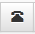 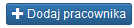 Wskaźniki pomiaru stopnia osiągnięcia założeń konkursuW ramach przedmiotowego konkursu IOK określa, iż z uwagi na wielkość dostępnej alokacji osiągnięte zostaną następujące wskaźniki mierzone na poziomie RPO WSL w Poddziałaniu 11.2.3 Wsparcie szkolnictwa zawodowego - konkurs:Wskaźniki rezultatu bezpośredniegoLiczba szkół i placówek kształcenia zawodowego wykorzystujących doposażenie zakupione dzięki EFS  - poziom wskaźnika planowany do osiągnięcia  w ramach konkursu – 5Liczba nauczycieli kształcenia zawodowego oraz instruktorów praktycznej nauki zawodu, którzy uzyskali kwalifikacje lub nabyli kompetencje po opuszczeniu programu - poziom wskaźnika, planowany do osiągnięcia w ramach konkursu – 16.Wskaźniki produktuLiczba uczniów szkół i placówek kształcenia zawodowego uczestniczących w stażach i praktykach u pracodawcy - poziom wskaźnika planowany do osiągnięcia  w ramach konkursu – 484Liczba nauczycieli kształcenia zawodowego oraz instruktorów praktycznej nauki zawodu objętych wsparciem w programie - poziom wskaźnika planowany do osiągnięcia  w ramach konkursu – 20Liczba szkół i placówek kształcenia zawodowego doposażonych w programie w sprzęt i materiały dydaktyczne niezbędne do realizacji kształcenia zawodowego - poziom wskaźnika planowany do osiągnięcia  w ramach konkursu – 5Wskaźniki są bezpośrednio związane z wydatkami ponoszonymi w ramach projektu oraz są bezpośrednio efektem dofinansowania projektu.Projektodawca ubiegający się o dofinansowanie zobowiązany jest przedstawić we wniosku o dofinansowanie projektu wskaźniki produktu oraz wskaźniki rezultatu.Wskaźniki produktu dotyczą realizowanych działań. Produkt stanowi wszystko, co zostało uzyskane w wyniku działań współfinansowanych z EFS. 
Są to zarówno wytworzone dobra, jak i usługi świadczone na rzecz uczestników podczas realizacji projektu. Wskaźniki produktu w programie określone są na poziomie priorytetu inwestycyjnego lub celu szczegółowego 
oraz odnoszą się do osób lub podmiotów objętych wsparciem.Wskaźniki rezultatu dotyczą oczekiwanych efektów wsparcia ze środków EFS. Określają efekty zrealizowanych działań w odniesieniu do osób lub podmiotów, np. w postaci zmiany sytuacji na rynku pracy. W celu ograniczenia wpływu czynników zewnętrznych na wartość wskaźnika rezultatu, powinien on być jak najbliżej powiązany z działaniami wdrażanymi w ramach odpowiedniego priorytetu inwestycyjnego. Oznacza to, że wskaźniki rezultatu obrazują efekt wsparcia udzielonego danej osobie/podmiotowi i nie obejmują efektów dotyczących grupy uczestników/podmiotów, która nie otrzymała wsparcia. Wartości docelowe wskaźników rezultatu określane są na poziomie priorytetu inwestycyjnego lub celu szczegółowego. Wskaźniki produktu oraz wskaźniki rezultatu opisuje się w części E wniosku o dofinansowanie projektu.Zarówno wskaźniki produktu jak i wskaźniki rezultatu podzielone są na wskaźniki kluczowe oraz specyficzne dla programu i wskaźniki specyficzne dla projektu.Dla konkursu RPSL.11.02.03-IZ.01-24-249/18 wskaźnikiem obligatoryjnym dla wszystkich Projektodawców (według Załącznika nr 2 do SZOOP RPO WSL 2014-2020 z 23 marca 2018 r. - Tabeli wskaźników rezultatu bezpośredniego i produktu dla działań i poddziałań) bez względu na charakter grupy docelowej i typ wsparcia jest:Liczba uczniów szkół i placówek kształcenia zawodowego uczestniczących w stażach i praktykach u pracodawcy Liczba uczniów szkół i placówek kształcenia zawodowego objętych wsparciem bezpośrednim w ramach programu w postaci staży i praktyk u pracodawcy lub przedsiębiorcy. Pod pojęciem praktyki zawodowej należy rozumieć taką formę wsparcia, która jest organizowana u pracodawców lub przedsiębiorców dla uczniów szkół zawodowych i stanowi uzupełnienie praktycznej nauki zawodu realizowanej w tych szkołach. Pod pojęciem stażu należy rozumieć: 1) działania obejmujące realizację kształcenia zawodowego praktycznego we współpracy z pracodawcami lub przedsiębiorcami w technikach i szkołach policealnych, w których kształcenie zawodowe nie jest realizowane u pracodawców lub przedsiębiorców ze względu na brak możliwości sfinansowania kosztów takiego kształcenia, 2) działania wykraczające poza zakres kształcenia zawodowego praktycznego realizowanego w technikach i szkołach policealnych w celu zwiększenia wymiaru praktyk zawodowych objętych podstawą programową nauczania danego zawodu albo 	3) działania organizowane dla uczniów lub słuchaczy innych szkół lub placówek prowadzących kształcenie zawodowe oraz uczniów szkół ponadgimnazjalnych lub placówek systemu oświaty prowadzących kształcenie ogólne (o ile dotyczy). Warunki, według których odbywa się organizacja praktyk zawodowych i staży zostały opisane w Wytycznych w zakresie realizacji przedsięwzięć z udziałem środków Europejskiego Funduszu Społecznego w obszarze edukacji na lata 2014-2020.	Dla konkursu RPSL.11.02.03-IZ.01-24-249/18 wskaźnikami obligatoryjnymi dla wszystkich Projektodawców z uwzględnieniem charakteru grupy docelowej i formy wsparcia są:Liczba szkół i placówek kształcenia zawodowego wykorzystujących doposażenie zakupione dzięki EFS. Liczba szkół i placówek prowadzących kształcenie zawodowe wykorzystujących doposażenie zakupione w ramach programu do prowadzenia zajęć edukacyjnych. Wykorzystanie doposażenia jest weryfikowane na reprezentatywnej próbie szkół/placówek objętych wsparciem w ramach RPO do 4 tygodni po zakończeniu projektu w ramach wizyt monitoringowych przez pracowników Instytucji Zarządzającej RPO lub Instytucji Pośredniczącej. W przypadku zakończenia udziału w projekcie w okresie ferii zimowych 
i letnich pomiar wskaźników powinien być dokonany z wyłączeniem ww. okresów. Liczba szkół i placówek kształcenia zawodowego doposażonych
w programie w sprzęt i materiały dydaktyczne niezbędne do realizacji kształcenia zawodowego. Liczba szkół i placówek systemu oświaty prowadzących kształcenie zawodowe wyposażonych / doposażonych w ramach programu. Warunki, według których odbywa się wyposażanie szkół lub placówek systemu oświaty prowadzących kształcenie zawodowe zostały opisane 
w Wytycznych w zakresie zasad realizacji przedsięwzięć z udziałem środków Europejskiego Funduszu Społecznego w obszarze edukacji na lata 2014-2020. Moment pomiaru wskaźnika rozumiany jest jako dzień dostarczenia wyposażenia do szkół i placówek systemu oświaty prowadzących kształcenie zawodowe. Liczba nauczycieli kształcenia zawodowego oraz instruktorów praktycznej nauki zawodu objętych wsparciem w programie – Liczba nauczycieli oraz instruktorów praktycznej nauki zawodu objętych wsparciem, w tym:liczba osób przygotowanych do wykonywania zawodu nauczyciela przedmiotów zawodowych w ramach studiów podyplomowych lub innych form doskonalenia;liczba nauczycieli uczestniczących w formach doskonalenia zawodowego organizowanych we współpracy z uczelniamiliczba nauczycieli uczestniczących w stażach i praktykach
u pracodawców o czasie trwania nie krótszym niż 40 godzinliczba nauczycieli objętych wspomaganiem realizowanym przez placówki doskonalenia nauczycieli, poradnie psychologiczno-pedagogiczne i biblioteki pedagogiczne oraz uczestniczących
w sieciach współpracy i samokształceniaLiczba nauczycieli kształcenia zawodowego oraz instruktorów praktycznej nauki zawodu, którzy uzyskali kwalifikacje lub nabyli kompetencje po opuszczeniu programu. Definicja kwalifikacji jest zgodna z definicją zawartą w części dot. wskaźników EFS monitorowanych we wszystkich priorytetach inwestycyjnych dla wskaźnika liczba osób, które uzyskały kwalifikacje po opuszczeniu programu. Fakt nabycia kompetencji będzie weryfikowany w ramach następujących etapów: ETAP I – Zakres – zdefiniowanie w ramach wniosku
o dofinansowanie lub w regulaminie konkursu grupy docelowej do objęcia wsparciem oraz wybranie obszaru interwencji EFS, który będzie poddany ocenie, ETAP II – Wzorzec – określony przed rozpoczęciem form wsparcia 
i zrealizowany w projekcie standard wymagań, tj. efektów uczenia się, które osiągną uczestnicy w wyniku przeprowadzonych działań projektowych. Sposób (miejsce) definiowania informacji wymaganych w etapie II powinien zostać określony przez instytucję organizującą konkurs/ przeprowadzającą nabór projektów ETAP III – Ocena – przeprowadzenie weryfikacji na podstawie opracowanych kryteriów oceny po zakończeniu wsparcia udzielanego danej osobie, ETAP IV – Porównanie – porównanie uzyskanych wyników etapu III (ocena) z przyjętymi wymaganiami (określonymi na etapie II efektami uczenia się) po zakończeniu wsparcia udzielanego danej osobie.Kompetencja to wyodrębniony zestaw efektów uczenia się/kształcenia. Opis kompetencji zawiera jasno określone warunki, które powinien spełniać uczestnik projektu ubiegający się o nabycie kompetencji, tj. wyczerpującą informację o efektach uczenia się dla danej kompetencji oraz kryteria i metody ich weryfikacji. Wykazywać należy wyłącznie kwalifikacje/kompetencje osiągnięte w wyniku interwencji Europejskiego Funduszu Społecznego.Wartość docelowa wskaźnika, opis sposobu pomiaru i monitorowania wskaźnika podlega ocenie.Wskaźniki są bezpośrednio związane z wydatkami ponoszonymi w ramach projektu oraz są bezpośrednio efektem dofinansowania projektu. Dodatkowo Wnioskodawca zamieszcza następujące wskaźniki horyzontalne we wniosku o dofinansowanie projektu:Liczba obiektów dostosowanych do potrzeb osób 
z niepełnosprawnościami. Wskaźnik odnosi się do liczby obiektów, które zaopatrzono w specjalne podjazdy, windy, urządzenia głośnomówiące, bądź inne rozwiązania umożliwiające dostęp (tj. usunięcie barier w dostępie, w szczególności barier architektonicznych) do tych obiektów i poruszanie się po nich osobom z niepełnosprawnościami ruchowymi czy sensorycznymi. Jako obiekty budowlane należy rozumieć konstrukcje połączone z gruntem w sposób trwały, wykonane z materiałów budowlanych i elementów składowych, będące wynikiem prac budowlanych (wg. def. PKOB). Należy podać liczbę obiektów, w których zastosowano rozwiązania umożliwiające dostęp osobom z niepełnosprawnościami ruchowymi czy sensorycznymi lub zaopatrzonych w sprzęt, a nie liczbę sprzętów, urządzeń itp. Jeśli instytucja, zakład itp. składa się z kilku obiektów, należy zliczyć wszystkie, które dostosowano do potrzeb osób z niepełnosprawnościami.Wskaźnik mierzony w momencie rozliczenia wydatku związanego z dostosowaniem obiektów do potrzeb osób z niepełnosprawnościami w ramach danego projektu.Do wskaźnika powinny zostać wliczone zarówno obiekty dostosowane w projektach ogólnodostępnych, jak i dedykowanych (zgodnie z kategoryzacją projektów z Wytycznych w zakresie realizacji zasady równości szans i niedyskryminacji, w tym dostępności dla osób z niepełnosprawnościami oraz zasady równości szans kobiet i mężczyzn w ramach funduszy unijnych na lata 2014-2020).Liczba projektów, w których sfinansowano koszty racjonalnych usprawnień dla osób z niepełnosprawnościami. Racjonalne usprawnienie oznacza konieczne i odpowiednie zmiany oraz dostosowania, nie nakładające nieproporcjonalnego lub nadmiernego obciążenia, rozpatrywane osobno dla każdego konkretnego przypadku, w celu zapewnienia osobom z niepełnosprawnościami możliwości korzystania z wszelkich praw człowieka i podstawowych wolności oraz ich wykonywania na zasadzie równości z innymi osobami. Wskaźnik mierzony jest w momencie rozliczenia wydatku związanego z racjonalnymi usprawnieniami w ramach danego projektu. Przykłady racjonalnych usprawnień: tłumacz języka migowego, transport niskopodłogowy, dostosowanie infrastruktury (nie tylko budynku, ale też dostosowanie infrastruktury komputerowej np. programy powiększające, mówiące, drukarki materiałów w alfabecie Braille'a), osoby asystujące, odpowiednie dostosowanie wyżywienia. Do wskaźnika powinny zostać wliczone zarówno projekty ogólnodostępne, w których sfinansowano koszty racjonalnych usprawnień, jak i dedykowane (zgodnie z kategoryzacją projektów z Wytycznych w zakresie realizacji zasady równości szans i niedyskryminacji, w tym dostępności dla osób z niepełnosprawnościami oraz zasady równości szans kobiet i mężczyzn w ramach funduszy unijnych na lata 2014-2020). Definicja na podstawie: Wytyczne w zakresie realizacji zasady równości szans i niedyskryminacji, w tym dostępności dla osób z niepełnosprawnościami oraz równości szans kobiet i mężczyzn w ramach funduszy unijnych na lata 2014-2020.Liczba osób objętych szkoleniami/doradztwem w zakresie kompetencji cyfrowych. Wskaźnik mierzy liczbę osób objętych szkoleniami/doradztwem w zakresie nabywania/ doskonalenia umiejętności warunkujących efektywne korzystanie z mediów elektronicznych, tj. m.in. korzystania z komputera, różnych rodzajów oprogramowania, Internetu oraz kompetencji ściśle informatycznych (np. programowanie, zarządzanie bazami danych, administracja sieciami, administracja witrynami internetowymi). Wskaźnik ma agregować wszystkie osoby, które skorzystały ze wsparcia w zakresie technologii informacyjno-komunikacyjnych(TIK) we wszystkich programach i projektach, także tych, gdzie szkolenie dotyczy obsługi specyficznego systemu teleinformatycznego, którego wdrożenia dotyczy projekt. 
Do wskaźnika powinni zostać wliczeni wszyscy uczestnicy projektów zawierających określony rodzaj wsparcia, w tym również np. uczniowie nabywający kompetencje w ramach zajęć szkolnych, jeśli wsparcie to dotyczy technologii informacyjno-komunikacyjnych. Identyfikacja charakteru i zakresu nabywanych kompetencji będzie możliwa dzięki możliwości pogrupowania wskaźnika według programów, osi priorytetowych i priorytetów inwestycyjnych.Liczba podmiotów wykorzystujących technologie informacyjno–komunikacyjne. Wskaźnik mierzy liczbę podmiotów, które w celu realizacji projektu, zainwestowały w technologie informacyjno-komunikacyjne, a w przypadku projektów edukacyjno-szkoleniowych, również podmiotów, które podjęły działania upowszechniające wykorzystanie TIK. Przez technologie informacyjno-komunikacyjne (ang. ICT - Information and Communications Technology) należy rozumieć technologie pozyskiwania/ produkcji,  gromadzenia / przechowywania, przesyłania, przetwarzania i rozpowszechniania informacji w formie elektronicznej z wykorzystaniem technik cyfrowych i wszelkich narzędzi komunikacji elektronicznej oraz wszelkie działania związane z produkcją i wykorzystaniem urządzeń telekomunikacyjnych i informatycznych oraz usług im towarzyszących; działania edukacyjne i szkoleniowe. W zakresie EFS podmioty wykorzystujące TIK należy rozumieć jako podmioty (beneficjenci/partnerzy beneficjentów), które w ramach realizowanego przez nie projektu wspierają wykorzystywanie technik poprzez: np. propagowanie/ szkolenie/ zakup  TIK lub podmioty, które otrzymują wsparcie w tym zakresie (uczestnicy projektów). Podmiotu, do którego odnosi się wskaźnik, w przypadku gdy nie spełnia definicji uczestnika projektu zgodnie z rozdziałem 3.3 Wytycznych w zakresie monitorowania postępu rzeczowego realizacji programów operacyjnych na lata 2014-2020, nie należy wykazywać w module Uczestnicy projektów w SL2014. Podmiotami realizującymi projekty TIK mogą być m.in.: MŚP, duże przedsiębiorstwa, administracja publiczna, w tym jednostki samorządu terytorialnego, NGO, jednostki naukowe, szkoły, które będą wykorzystywać TIK do usprawnienia swojego działania i do prowadzenia relacji z innymi podmiotami. W przypadku gdy beneficjentem pozostaje jeden podmiot, we wskaźniku należy ująć wartość „1”. W przypadku gdy projekt jest realizowany przez partnerstwo podmiotów, w wartości wskaźnika należy ująć każdy z podmiotów wchodzących w skład partnerstwa, który wdrożył w swojej działalności narzędzia TIK.W sytuacji realizacji projektu, który wpływać będzie na realizację wskaźników horyzontalnych wyszczególnionych powyżej, konieczne jest ich monitorowanie na etapie wdrażania projektu. Nie jest obligatoryjne natomiast wskazywanie wartości docelowych dla tych wskaźników na etapie przygotowywania wniosku o dofinansowanie projektu. Oznacza to, że na etapie wniosku 
o dofinansowanie projektu wartości docelowe tych wskaźników mogą przybrać wartość „0”. Natomiast na etapie realizacji projektu powinien zostać odnotowany faktyczny przyrost wybranego wskaźnika. Wnioskodawca dokonuje wyboru wskaźników horyzontalnych z listy rozwijanej wskaźników produktu.Kryteria wyboru projektówIOK dokona oceny i wyboru projektów w oparciu o kryteria wyboru projektów przyjęte przez Komitet Monitorujący RPO WSL 2014-2020 i zatwierdzone przez Zarząd Województwa Śląskiego, stanowiące załącznik nr 3  do SZOOP RPO WSL 2014-2020 Kryteria wyboru projektów dla poszczególnych osi priorytetowych, działań i poddziałań.4.1 Kryteria ogólneKryteria formalneKryteria merytoryczneKryteria horyzontalneKryterium negocjacyjneKryteria szczegółowe4.2.1 Kryteria dostępuKryteria dodatkoweKryteria wyboru projektów w ramach oceny strategicznej (kryteria horyzontalne)Dokumenty obowiązujące dla konkursu nr RPSL.11.02.03-IZ.01-24-249/18•	Regionalna Strategia Innowacji Województwa Śląskiego na lata  2013-2020 wraz z Uchwałą nr V/50/1/2018 Sejmiku Województwa Śląskiego z dnia 19.03.2018 roku w sprawie aktualizacji listy inteligentnych specjalizacji Województwa Śląskiego•	Program Rozwoju Technologii Województwa  Śląskiego na lata 2010–2020•	Program Rozwoju Szkolnictwa Zawodowego Województwa Śląskiego na lata 2014-2020Procedura weryfikacji warunków formalnych, poprawiania oczywistych omyłek oraz oceny i wyboru projektów do dofinansowania.Wybór projektów odbywa się w trybie konkursowym.Konkurs nie jest podzielony na rundy.Złożone w ramach konkursu wnioski o dofinansowanie zostaną ocenione przez KOP pod kątem spełnienia kryteriów wyboru projektów. Istnieje możliwość wycofania wniosku na każdym etapie oceny wniosku.Kryteria, na podstawie których dokonywana jest ocena znajdują się w rozdziale nr 4. Kryteria wyboru projektów.Ocena kryteriów poprzedzona jest etapem weryfikacji warunków formalnych wniosków. W razie stwierdzenia braków w zakresie warunków formalnych lub oczywistej omyłki we wniosku o dofinansowanie, IOK wzywa Wnioskodawcę do uzupełnienia wniosku lub poprawienia oczywistej omyłki w terminie nie krótszym niż 7 dni i nie dłuższym niż 21 dni od wysłania przedmiotowego wezwania pod rygorem pozostawienia wniosku bez rozpatrzenia. Jeśli stwierdzony brak formalny lub oczywista omyłka uniemożliwia ocenę projektu, IOK wstrzymuje jego ocenę na czas dokonania uzupełnień. W każdej innej sytuacji oceny się nie wstrzymuje. Lista braków formalnych i oczywistych omyłek, które mogą zostać uzupełnione i/lub poprawione na etapie weryfikacji warunków formalnych została wskazana w pkt 3 i 19 Słownika pojęć. Na podstawie wezwania do uzupełnienia/poprawy wnioskodawca może dokonać jedynie zmian w zakresie wskazanym w wezwaniu. Nieuzupełnienie braku formalnego lub niepoprawienie oczywistej omyłki skutkuje pozostawieniem wniosku bez rozpatrzenia, bez możliwości wniesienia protestu. Taki sam skutek będzie miało uzupełnienie wniosku niezgodnie z wezwaniem, w tym z uchybieniem wyznaczonego terminu. Konsekwencją pozostawienie wniosku bez rozpatrzenia jest niedopuszczenie projektu do oceny.IOK może również wezwać do uzupełnienia/poprawy innych elementów wniosku niewymienionych w definicji braków formalnych wskazanej w pkt 3 Słownika pojęć, których nie dało się przewidzieć na etapie formułowania przedmiotowego regulaminu. Dodatkowo, możliwe jest skierowanie projektu do korekty drobnych błędów  i uchybień w dowolnym momencie procedury oceny oraz przed podpisaniem umowy, we wskazanym przez IOK terminie.Wniosek pozostaje bez rozpatrzenia w przypadku:złożenia wniosku po terminie,złożenia wniosku w języku innym niż polski,niezłożenia wniosku w systemie LSI,nieprzesłania wniosku za pośrednictwem odpowiednich platform wskazanych w pkt 2.7.1 tj. wniosek został przesłany wyłącznie 
za pośrednictwem LSI,niezłożenia w wyznaczonym terminie uzupełnienia, o którym mowa w pkt. 5 ppkt 5.5.Z uwagi na elektroniczną formę składania wniosku, IOK nie przewiduje zwrotu wniosków pozostawionych bez rozpatrzenia.Wnioski, które przeszły pozytywnie weryfikację warunków formalnych kierowane są do oceny w zakresie spełnienia kryteriów.Każdy projekt oceniany jest pod kątem spełnienia wszystkich niżej wymienionych kryteriów:ogólne formalne (zerojedynkowe) - spełnienie warunkuje otrzymanie dofinansowania,ogólne horyzontalne (zerojedynkowe) – spełnienie warunkuje otrzymanie dofinansowania,ogólne merytoryczne (zerojedynkowe) – spełnienie warunkuje otrzymanie dofinansowania,ogólne merytoryczne (punktowe) – uzyskanie określonej liczby punktów za kryterium warunkuje otrzymanie dofinansowania,szczegółowe dostępu (zerojedynkowe) (jeżeli zostały przewidziane) – spełnienie warunkuje otrzymanie dofinansowania,szczegółowe dodatkowe (punktowe) (jeżeli zostały przewidziane) - spełnienie nie warunkuje otrzymania dofinansowania,kryterium negocjacyjne (zerojedynkowe) – kryterium weryfikowane po zakończeniu negocjacji, warunkujące  otrzymanie dofinansowania.kryteria wyboru projektów w ramach oceny strategicznej (kryteria horyzontalne) – kryteria porządkujące z punktu widzenia ich strategicznego znaczenia dla województwaSpełnienie kryteriów o charakterze „0-1” jest obligatoryjne (za wyjątkiem sytuacji, w której kryterium nie dotyczy wniosku i/lub wnioskodawcy), a ich niespełnienie skutkuje negatywną oceną wniosku. W przypadku jeśli projekt nie spełni któregokolwiek z obligatoryjnych kryteriów „0-1”, projekt otrzymuje ostatecznie „0” punktów.Maksymalna liczba punktów możliwych do przyznania za spełnienie wszystkich ogólnych kryteriów merytorycznych wynosi 50 punktów. Projekt otrzymuje ocenę pozytywną w tej części oceny, jeśli wszystkie kryteria zerojedynkowe zostały ocenione pozytywnie (albo stwierdzono, że dane kryterium nie dotyczy danego projektu) oraz wniosek otrzymał minimum 60% punktów w kryteriach ogólnych merytorycznych (minimum 30 pkt) i jednocześnie zostały spełnione wszystkie kryteria, w ramach których określono minimum punktowe.Jeżeli projekt nie spełnia co najmniej jednego z kryteriów: ogólnego formalnego lub szczegółowego dostępu i nie jest zasadne skierowanie go do wyjaśnień (poprawy/uzupełnienia) lub taka możliwość w ramach danego kryterium nie została przewidziana – zostaje on odrzucony i nie podlega dalszej ocenie w zakresie pozostałych kryteriów (ocena przerywana jest po weryfikacji wszystkich ogólnych kryteriów formalnych oraz szczegółowych kryteriów dostępu, a do Wnioskodawcy kierowane jest pismo informujące o negatywnym wyniku oceny wraz z pouczeniem o możliwości wniesienia protestu.Ocena każdego kryterium jest dokonywana przez dwóch członków KOP (za wyjątkiem kryterium negocjacyjnego). Ocena kryterium negocjacyjnego jest dokonywana przez jednego członka KOP.Jeżeli w wyniku porównania dwóch ocen nie stwierdzono znacznej rozbieżności punktowej, ocena jest ustalana na podstawie dwóch wiążących ocen.Jeżeli stwierdzono, iż występuje znaczna rozbieżność w ocenie – projekt kierowany jest do trzeciej oceny, która jest dokonywana przez członka KOP, niebiorącego udziału w pierwotnej ocenie danego wniosku.Jako znaczna rozbieżność w ocenie, skutkująca skierowaniem wniosku do trzeciej oceny, traktowana jest sytuacja, w której jeden z oceniających ocenił projekt pozytywnie lub skierował projekt do negocjacji, drugi natomiast negatywnie. Znaczna rozbieżność w ocenie jest ustalana po otrzymaniu ocen dwóch oceniających.W przypadku trzeciej oceny, ostateczny wynik jest ustalany na podstawie trzeciej oceny oraz tej, która jest z nią zbieżna w kwestii statusu (pozytywny/negatywny).Na etapie oceny formalno-merytorycznej z negocjacjami dopuszczalne jest wezwanie Wnioskodawcy do przedstawienia wyjaśnień/ uzupełnienia i/lub poprawy zapisów wniosku w celu potwierdzenia spełnienia kryterium.   Zakres uzupełnienia wynika z uwag Oceniającego, zawartych w Karcie oceny.  Ewentualna poprawa/uzupełnienie wniosku w tym zakresie będzie możliwa w ramach negocjacji. Negocjacje to proces uzyskiwania informacji i wyjaśnień od wnioskodawców i korygowania projektu w oparciu o uwagi dotyczące spełniania kryteriów wyboru projektów. Proces negocjacji kończy weryfikacja projektu pod względem spełnienia zerojedynkowego kryterium wyboru projektów, dotyczącego spełnienia warunków postawionych przez oceniających lub przewodniczącego KOP. Niezbędne informacje na temat oceny każdego kryterium i możliwości uzupełnienia/poprawy znajdują się w rozdziale 4 w kolumnie Opis znaczenia kryterium. Zakres uzupełnienia lub poprawy projektu:we wniosku znajdują się niespójne, niejasne, niekompletne lub sprzeczne informacje, które nie pozwalają na jednoznaczną ocenę danego kryterium,Oceniający posiada wiedzę, wynikającą z powszechnie dostępnych informacji, w tym przekazywanych przez IOK w trakcie trwania naboru wniosków, która pozwoliłaby na ocenę kryterium, ale stosowne zapisy nie znalazły się we wniosku o dofinansowanie. W odniesieniu do wniosków, które oceniający skierowali do negocjacji,  przeprowadza się procedurę negocjacji z Wnioskodawcami.  IOK dopuszcza możliwość, że negocjacje będą prowadzone w ramach wszystkich projektów, które spełniają kryteria wyboru projektów i uzyskały wymaganą liczbę punktów oraz zostały skierowane do negocjacji w wyniku przeprowadzonej oceny.Skierowanie projektu do negocjacji nie jest jednoznaczne z rekomendowaniem wniosku do dofinansowania.W procesie ustalania warunków negocjacyjnych może brać udział także Przewodniczący KOP.Kierując projekt do negocjacji oceniający: wskazuje zakres negocjacji, podając jakie korekty należy wprowadzić 
w projekcie lub jakie informacje i wyjaśnienia dotyczące określonych zapisów we wniosku IOK powinna uzyskać od wnioskodawcy w trakcie negocjacji, aby mogły zakończyć się one wynikiem pozytywnym. wyczerpująco uzasadnia swoje stanowisko,Do negocjacji nie są kierowane projekty, które nie spełniają któregokolwiek z kryteriów obligatoryjnych (tj. przynajmniej jedno z kryteriów punktowych nie otrzymało określonego minimum punktowego i/lub przynajmniej jedno z obligatoryjnych kryteriów zerojedynkowych zostało uznane za niespełnione).W przypadku stwierdzenia konieczności uzupełnienia wniosku w zakresie spełnienia danego kryterium, IOK drogą elektroniczną (SEKAP) wezwie Wnioskodawcę do złożenia wyjaśnień w tym zakresie. Złożone przez Wnioskodawcę wyjaśnienia mogą stanowić potwierdzenie spełnienia danego kryterium, co zostanie odnotowane w karcie oceny. Wnioskodawca po otrzymaniu informacji o skierowaniu przez oceniającego/oceniających wniosku do negocjacji, ma 4 dni robocze  na odpowiedź, co jest równoznaczne z podjęciem negocjacji. Wnioskodawca ma możliwość jednorazowego przedłużenia terminu o 1 dzień roboczy. Prośba o przedłużenie terminu może być przekazana telefonicznie pracownikowi IOK. W przypadku braku odpowiedzi Projektodawcy w ww. terminie lub gdy przesłane przez Projektodawcę stanowisko nie jest sformułowane w sposób jednoznaczny lub przedstawione przez Projektodawcę wyjaśnienia są niewystarczające, osoba prowadząca negocjacje przesyła do Wnioskodawcy ostateczne stanowisko IOK w zakresie kwestii będących przedmiotem negocjacji. W przypadku przyjęcia warunków negocjacji Wnioskodawca jest zobowiązany do dostarczenia skorygowanego wniosku w terminie wskazanym przez IOK.W ramach negocjacji oceniane jest kryterium zerojedynkowe: „Czy projekt spełnia warunki postawione przez oceniających lub przewodniczącego KOP?”. Przedmiotowe kryterium jest oceniane przez jednego członka KOP. Jeżeli w efekcie negocjacji:Do wniosku nie zostaną wprowadzone korekty wskazane przez oceniających lub przez Przewodniczącego KOP lub inne zmiany wynikające z ustaleń dokonanych podczas negocjacji lub KOP nie uzyska od wnioskodawcy informacji i wyjaśnień dotyczących określonych zapisów we wniosku  Do wniosku zostały wprowadzone inne zmiany niż wynikające z kart oceny projektu lub uwag Przewodniczącego KOP lub ustaleń wynikających w procesu negocjacjinegocjacje kończą się z wynikiem negatywnym, co oznacza niespełnienie zerojedynkowego kryterium wyboru projektów określonego w zakresie spełnienia warunków postawionych przez oceniających lub Przewodniczącego KOP. Projekt ten umieszczony jest na liście ocenionych projektów z liczbą punktów wynoszącą 0.Na podstawie wyników oceny wszystkich projektów tworzona jest Lista wniosków ocenionych na etapie oceny formalno-merytorycznej. O kolejności projektów na liście decyduje liczba punktów, jaką projekt uzyskał w toku całego procesu oceny.W ramach przedmiotowego konkursu przewiduje się przeprowadzenie dodatkowego etapu oceny strategicznej w zakresie spełnienia kryteriów horyzontalnych wskazanych w pkt. 4.2.3.Ocena strategiczna, prowadzona w oparciu o kryteria horyzontalne, stanowi dodatkowy etap oceny. Ocena strategiczna nie jest przeprowadzana samodzielnie, a tylko w połączeniu z oceną merytoryczną.Ocena strategiczna będzie przeprowadzona poprzez porównanie ocenianego projektu z innymi projektami złożonymi do naboru, w ramach panelu członków KOP, po zakończeniu oceny merytorycznej.Ocenie strategicznej nie będą podlegać projekty, które otrzymały negatywny wynik oceny merytorycznej, tzn. nie spełniły kompletu kryteriów 0/1 lub nie uzyskały minimum 60 % punktów ogółem w kryteriach ogólnych merytorycznych oraz minimum punktowego w kryteriach, dla których minimum punktowe zostało określone.Ocena strategiczna jest oceną punktową. W ramach każdego kryterium punktowanego możliwe jest przyznanie maksymalnie 4 punktów (całe punkty). Ponadto zakłada się system wartościowania znaczenia poszczególnych kryteriów punktowanych poprzez przypisanie im wag (przyznana punktacja dla każdego kryterium będzie pomnożona przez jego wagę) – zgodnie z pkt. 4.2.3.Panel Ekspertów wypracowuje wspólną ocenę projektu w ramach poszczególnych kryteriów poprzez porównanie projektów oraz dokonuje jej uzasadnienia  na  Karcie Oceny Strategicznej Projektu, stanowiącej załącznik nr 6 do Regulaminu konkursu, która jest podpisywana przez wszystkich Ekspertów wchodzących w skład Panelu.W przypadku braku możliwości wypracowania wspólnego stanowiska, decyzją Przewodniczącego KOP, członkowie panelu przyznają punktację za poszczególne kryteria wymienione pkt. 4.2.3, a ostateczną punktacją jest średnia z sum ocen wszystkich Ekspertów. Efektem pracy Panelu jest lista ocenionych projektów, uwzględniająca punkty przyznane w poszczególnych kryteriach.Końcowa punktacja dla projektów w ramach ważonej oceny merytorycznej  i strategicznej dokonywana jest zgodnie z poniższym wzorem: – łączna liczba punktów uzyskana przez projekt „i” – liczba punktów uzyskana przez projekt „i” na ocenie merytorycznej– liczba punktów uzyskana przez projekt „i” na ocenie strategicznej - maksymalna liczba punktów możliwych do uzyskania przez projekt
 „i” w trakcie oceny merytorycznej - maksymalna liczba punktów możliwych do uzyskania przez projekt 
„i” w trakcie oceny strategicznejPo zakończeniu etapu oceny strategicznej tworzona jest Lista ocenionych projektów, której zatwierdzenie stanowi rozstrzygnięcie konkursu.W uzasadnionych przypadkach, IOK może odstąpić od oceny strategicznej. W takim przypadku projekty zostają ułożone na liście projektów zawierającej wyniki prac KOP zgodnie z punktacją uzyskaną na poprzednim etapie oceny.Rozstrzygnięcie konkursuZarząd Województwa rozstrzyga konkurs, zatwierdzając listę ocenionych projektów, o której mowa w art. 45 ust. 6 ustawy wdrożeniowej.Informacja o projektach wybranych do dofinansowania jest upubliczniana w formie odrębnej listy, którą właściwa instytucja zamieszcza na swojej stronie internetowej oraz na portalu nie później niż 7 dni od dnia rozstrzygnięcia konkursu. Lista ta będzie różniła się od listy, o której mowa powyżej. 
W przypadku, gdy o wyborze do dofinansowania decyduje liczba uzyskanych punktów, na liście tej uwzględnione będą wszystkie projekty, które spełniły kryteria i uzyskały wymaganą liczbę punktów (z wyróżnieniem projektów wybranych do dofinansowania), natomiast nie będzie obejmować tych projektów, które brały udział w konkursie, ale nie uzyskały wymaganej liczby punktów lub nie spełniły kryteriów wyboru projektów.IOK przekazuje niezwłocznie Projektodawcy pisemną informację o zakończeniu oceny jego projektu, która zawiera co najmniej wyniki oceny jego projektu  wraz z uzasadnieniem oceny i podaniem punktacji otrzymanej przez projekt lub informację o spełnieniu albo niespełnieniu kryteriów wyboru projektów.Wnioskodawcy, w przypadku negatywnej oceny jego projektu wybieranego w trybie konkursowym, o której mowa w art. 53 ust 2 ustawy wdrożeniowej, przysługuje prawo wniesienia protestu zgodnie z art. 53 ust. 1 wskazanej ustawy, w celu ponownego sprawdzenia złożonego wniosku w zakresie spełnienia kryteriów wyboru projektów, na zasadach określonych w rozdziale nr 5.2  Procedura odwoławcza.Po zatwierdzeniu przez IOK ostatecznej wersji wniosku oraz wszystkich wymaganych załączników do umowy wymienionych w Rozdziale 8 Umowa o dofinasowanie, IOK podpisuje z Projektodawcą umowę o dofinansowanie, według jednego z wzorów stanowiących załączniki do niniejszego Regulaminu.Zgodnie z niżej przedstawionym schematem procesu oceny wniosków IOK określa orientacyjny termin rozstrzygnięcia konkursu oraz zakończenia oceny wniosków na miesiąc październik 2018 r. przy założeniu, że ocenie będzie podlegać nie więcej niż 50 wniosków. Schemat procesu oceny wniosków.Procedura odwoławczaWnioskodawcy, w przypadku negatywnej oceny jego projektu, o której mowa w art. 53 ust. 2 ustawy wdrożeniowej, przysługuje prawo wniesienia protestu zgodnie z art. 53 ust. 1 wskazanej ustawy, w celu ponownego sprawdzenia złożonego wniosku w zakresie spełnienia kryteriów wyboru projektów, na zasadach określonych szczegółowo w rozdziale 15 ww. ustawy.Negatywną oceną jest ocena w zakresie spełniania przez projekt kryteriów wyboru projektów, w ramach której projekt nie uzyskał wymaganej liczby punktów lub nie spełnił kryteriów wyboru projektów, na skutek czego nie może być wybrany do dofinansowania albo skierowany do kolejnego etapu oceny lub projekt uzyskał wymaganą liczbę punktów lub spełnił kryteria wyboru projektów, jednak kwota przeznaczona na dofinansowanie projektów w konkursie nie wystarcza na wybranie go do dofinansowania. W przypadku gdy kwota przeznaczona na dofinansowanie projektów w konkursie nie wystarcza na wybranie projektu do dofinansowania, okoliczność ta nie może stanowić wyłącznej przesłanki wniesienia protestu.Wnioskodawca może wnieść protest w terminie 14 dni od dnia doręczenia pisemnej informacji o zakończeniu oceny projektu i jej wyniku wraz z uzasadnieniem oceny 
i podaniem liczby punktów otrzymanych przez projekt lub informacji o spełnieniu albo niespełnieniu kryteriów wyboru projektów, zgodnie z zawartym w informacji pouczeniem, bezpośrednio do IZ RPO WSL.  Protest jest rozpatrywany przez IZ RPO WSL.     Protest wnoszony jest w formie pisemnej:a) osobiście w Kancelarii Ogólnej Urzędu Marszałkowskiego Województwa Śląskiego (pokój nr 164, parter) albob) za pośrednictwem operatora pocztowego na adres:Urząd Marszałkowski Województwa ŚląskiegoWydział Rozwoju Regionalnegoul. Ligonia 46, 40-037 KatowicePonadto protest może zostać wniesiony elektronicznie w ww. terminie bezpośrednio do IZ RPO WSL - za pomocą platform elektronicznych e-Usług Publicznych FINN 8 SQL PeUP SEKAP/ePUAP.Za pośrednictwem platform SEKAP i ePUAP można przekazywać korespondencję dotyczącą projektów z wykorzystaniem usługi:-  „Korespondencja w sprawie projektu złożonego w ramach konkursu/naboru finansowanego ze środków Europejskiego Funduszu Społecznego (dot. platformy SEKAP) lub usługi - „Złożenie protestu dotyczącego wniosku o dofinansowanie projektu ze środków Europejskiego Funduszu Społecznego (dot. platformy SEKAP);albo- pismo ogólne do podmiotu publicznego (dot. platformy ePUAP).Forma i sposób komunikacji między Wnioskodawcą a IZ RPO WSL  została doprecyzowana w rozdz. 10 niniejszego Regulaminu. Wymogi formalne protestu określa art. 54 ust. 2 ustawy wdrożeniowej. W ramach złożonego protestu wnioskodawca jest zobowiązany do wskazania konkretnych kryteriów wyboru projektów, z których oceną wnioskodawca się nie zgadza, wraz z uzasadnieniem swojego stanowiska. Wskazując zarzuty 
o charakterze proceduralnym, wnioskodawca powinien wykazać, jaki wpływ na ocenę projektu miało naruszenie zasad postępowania konkursowego. W przypadku, gdy zdaniem wnioskodawcy ocena została przeprowadzona niezgodnie z więcej niż jednym kryterium oceny, wszystkie te kryteria należy wskazać w jednym proteście. Wszystkie zarzuty wnioskodawcy, dotyczące danego etapu oceny, muszą zostać ujęte w jednym proteście. Nie dopuszcza się możliwości kwestionowania w ramach protestu zasadności kryteriów oceny. Rozszerzenie zakresu przedmiotowego protestu przez wnioskodawcę w trakcie postępowania odwoławczego jest niedopuszczalne. W takim przypadku w ramach rozpatrzenia zostaną ujęte zarzuty przedstawione w pierwotnie złożonym proteście.Na etapie wnoszenia/ rozstrzygania protestu, wnioskodawca nie może wnosić dodatkowych dokumentów/informacji, których nie dołączył/przedstawił  w trakcie oceny projektu, a które mogłyby rzutować na jej wynik.Protest pozostawia się bez rozpatrzenia, jeżeli pomimo prawidłowego pouczenia zawartego w piśmie informującym o negatywnej ocenie projektu, zostanie wniesiony po terminie, przez podmiot wykluczony z możliwości otrzymania dofinansowania, 
a także w przypadku braku wskazania kryteriów wyboru projektów, z których oceną wnioskodawca się nie zgadza wraz z uzasadnieniem.Wnioskodawca może wycofać protest do czasu zakończenia rozpatrywania protestu, na zasadach określonych w art. 54a ustawy wdrożeniowej. W przypadku wycofania protestu ponowne jego wniesienie jest niedopuszczalne. Nie jest również wówczas możliwe wniesienie skargi do sądu administracyjnego.W przypadku nieuwzględnienia protestu, negatywnej ponownej oceny projektu lub pozostawienia protestu bez rozpatrzenia, w tym w przypadku, o którym mowa w art. 66 ust. 2 pkt 1 ustawy wdrożeniowej, wnioskodawca może w tym zakresie wnieść skargę do sądu administracyjnego.Rozstrzygnięcia zapadające w procedurze odwoławczej nie skutkują unieważnieniem decyzji o wyborze do dofinansowania innych projektów (chociażby z tego powodu, że finansowania projektów wybranych w wyniku procedury odwoławczej nie następuje ze środków rozdysponowanych w konkursie.Do procedury odwoławczej nie stosuje się przepisów ustawy z dnia 14 czerwca 1960 r. – Kodeks postępowania administracyjnego, z wyjątkiem przepisów art. 57 dotyczących doręczeń i sposobu obliczania terminów, jak również art. 24 §  1 dotyczących wyłączenia pracownika od udziału w postępowaniu w sprawie. W sprawach nieuregulowanych w niniejszym Regulaminie obowiązują zapisy rozdziału 15 ww. ustawy wdrożeniowej.Kwalifikowalność wydatków w ramach konkursuUjednolicone warunki i procedury dotyczące kwalifikowalności wydatków są określone w Wytycznych w zakresie kwalifikowalności wydatków w ramach Europejskiego Funduszu Rozwoju Regionalnego, Europejskiego Funduszu Społecznego oraz Funduszu Spójności na lata 2014-2020 z dnia 19.07.2017 r., obowiązujących od 23.08.2017 r., zwanych dalej Wytycznymi.Okres kwalifikowania wydatkówPoczątkiem okresu kwalifikowalności wydatków jest 1 stycznia 2014 r. 
W przypadku projektów rozpoczętych przed początkową datą kwalifikowalności wydatków, do współfinansowania kwalifikują się jedynie wydatki faktycznie poniesione od tej daty. Wydatki poniesione wcześniej nie stanowią wydatku kwalifikowalnego.Końcową datą kwalifikowalności wydatków jest 31 grudnia 2023 r.Okres kwalifikowalności wydatków w ramach danego projektu określony 
jest w umowie o dofinansowanie, przy czym okres ten nie może wykraczać poza daty graniczne określone w pkt. 6.1.1. oraz pkt. 6.1.2.Okres kwalifikowalności wydatków w ramach projektu może przypadać 
na okres przed podpisaniem umowy o dofinansowanie, jednak nie wcześniej niż wskazuje data określona w pkt. 6.1.1. Wydatki poniesione 
przed podpisaniem umowy o dofinansowanie mogą zostać uznane 
za kwalifikowalne wyłącznie w przypadku spełnienia warunków kwalifikowalności określonych w Wytycznych i umowie o dofinansowanie.Początkowa i końcowa data kwalifikowalności wydatków określona w umowie
o dofinansowanie może zostać zmieniona w uzasadnionym przypadku, 
na wniosek beneficjenta, za zgodą  IZ RPO WSL 2014-2020 będącej stroną umowy, na warunkach określonych w umowie o dofinansowanie.Możliwe jest ponoszenie wydatków po okresie kwalifikowalności wydatków określonym w umowie o dofinansowanie, pod warunkiem, że wydatki 
te odnoszą się do okresu realizacji projektu, zostaną poniesione do 31 grudnia 2023 r. oraz zostaną uwzględnione we wniosku o płatność końcową. W takim przypadku wydatki te mogą zostać uznane za kwalifikowalne, o ile spełniają pozostałe warunki kwalifikowalności określone w Wytycznych.Do współfinansowania ze środków UE nie można przedłożyć projektu, który został fizycznie ukończony lub w pełni zrealizowany przed przedłożeniem 
IZ RPO  WSL 2014-2020 wniosku o dofinansowanie, niezależnie od tego, czy wszystkie dotyczące tego projektu płatności zostały przez beneficjenta dokonane – z zastrzeżeniem zasad określonych dla pomocy publicznej. Przez projekt ukończony/zrealizowany należy rozumieć projekt, dla którego przed dniem złożenia wniosku o dofinansowanie nastąpił odbiór ostatnich robót, dostaw lub usług przewidzianych do realizacji w jego zakresie rzeczowym.W przypadku, gdy ze względu na specyfikę projektu wnioskodawca rozpoczyna  realizację projektu na własne ryzyko przed podpisaniem umowy o dofinansowanie musi upublicznić zapytanie ofertowe zgodnie z zasadą konkurencyjności w Bazie Konkurencyjności Funduszy Europejskich dostępnej pod adresem: https://bazakonkurencyjnosci.funduszeeuropejskie.gov.pl/Aby opublikować ogłoszenie, należy wcześniej zarejestrować się: Zaloguj się → Zarejestruj się → Jestem Wnioskodawcą.Informacja dotycząca Bazy Konkurencyjności Funduszy Europejskich dostępna jest również na stronie:http://rpo.slaskie.pl/czytaj/publikacja_zapytan_ofertowych_w_bazie_konkurencyjnosci_przed_podpisaniem_umowy.Wydatek niekwalifikowalnyWydatkiem niekwalifikowalnym jest każdy wydatek lub koszt poniesiony, który nie spełnia warunków określonych w Wytycznych w zakresie kwalifikowalności wydatków. Pełny katalog  wydatków niekwalifikowalnych został wskazany w rozdziale 6.3, pkt 1 powyższych Wytycznych. Wydatki ponoszone zgodnie z zasadą uczciwej konkurencjiBeneficjent jest zobowiązany do stosowania zapisów dotyczących zamówień udzielanych w ramach projektów zgodnie z rozdziałem 6.5 Wytycznych 
w zakresie kwalifikowalności wydatków w ramach Europejskiego Funduszu Rozwoju Regionalnego, Europejskiego Funduszu Społecznego oraz Funduszu Spójności na lata 2014-2020. Aspekty społeczneInformacja  dotycząca  aspektów  społecznych,  w  tym  sposobu  ich    ujmowanie w  realizowanych  zamówieniach,  została  ujęta w podręczniku        opracowanym przez Urząd Zamówień Publicznych, dostępnym adresem: https://www.uzp.gov.pl/__data/assets/pdf_file/0021/30279/Aspekty_spoleczne_w_zamowieniach_publicznych_Podrecznik_Wydanie_II.pdfNa podstawie pkt. 4 sekcji 6.5 Wytycznych w zakresie kwalifikowalności wydatków w ramach Europejskiego Funduszu Rozwoju Regionalnego, Europejskiego Funduszu Społecznego oraz Funduszu Spójności na lata 2014-2020, IZ RPO WSL zobowiązuje Beneficjentów w umowie                                              o dofinansowanie do zastosowania aspektów społecznych podczas realizacji zamówień publicznych albo zamówień realizowanych zgodnie z zasadą konkurencyjności określonego rodzaju w zakresie wskazanym przez beneficjenta we wniosku o dofinansowanie.Beneficjent ma obowiązek zastosowania aspektów społecznych przy udzielaniu następujących rodzajów zamówień publicznych albo zamówień realizowanych zgodnie z zasadą konkurencyjności: dostawy i usługi cateringowe, usługi poligraficzne oraz publikowanie i drukowanie. Beneficjent wskazuje w zakresie rzeczowym wniosku o dofinansowanie tj. w polu C.1  Zadania w projekcie jakie rodzaje dostaw i usług zamierza zlecić innym podmiotom przy zastosowaniu aspektów społecznych.IZ RPO WSL wpisuje w umowie o dofinansowanie rodzaje zamówień publicznych albo rodzaje zamówień realizowanych zgodnie z zasadą konkurencyjności, w ramach których zobowiązuje Beneficjenta do zastosowania aspektów społecznych.Wkład własnyWkład własny to środki finansowe lub wkład niepieniężny zabezpieczone przez Beneficjenta, które zostaną przeznaczone na pokrycie wydatków kwalifikowalnych i nie zostaną Beneficjentowi przekazane w formie dofinansowania. Wartość wkładu własnego stanowi różnicę między kwotą wydatków kwalifikowalnych a kwotą dofinansowania przekazaną Beneficjentowi, zgodnie z poziomem  dofinansowania dla projektu, rozumianą jako procent dofinansowania wydatków kwalifikowalnych.Wkład własny wnoszony przez beneficjenta, na rzecz projektu, w postaci nieruchomości, urządzeń, materiałów (surowców), wartości niematerialnych 
i prawnych, ekspertyz lub nieodpłatnej pracy wykonywanej przez wolontariuszy stanowi wkład niepieniężny i jest  wydatkiem kwalifikowalnym
z zastrzeżeniem zakazu podwójnego finansowania tj. rozdz. 6.10 pkt 3 Wytycznych.Wartość wkładu niepieniężnego musi być należycie potwierdzona dokumentami o wartości dowodowej równoważnej fakturom, nie powinna przekraczać kosztów ogólnie przyjętych na danym rynku - dotyczy to również  przypadku udostępnienia nieruchomości. W przypadku wykorzystania środków trwałych na rzecz projektu, ich wartość określana jest proporcjonalnie do zakresu ich wykorzystania w projekcie.  Wydatki poniesione na wycenę wkładu niepieniężnego są  kwalifikowalne.W przypadku nieodpłatnej pracy wykonywanej przez wolontariuszy, powinny zostać spełnione łącznie następujące warunki:wolontariusz musi być świadomy charakteru swojego udziału w realizacji projektu (tzn. świadomy nieodpłatnego udziału),należy zdefiniować rodzaj wykonywanej przez wolontariusza nieodpłatnej pracy (określić jego stanowisko w projekcie); zadania wykonywane i wykazywane przez wolontariusza muszą być zgodne z tytułem jego nieodpłatnej pracy (stanowiska),wartość wkładu niepieniężnego w przypadku nieodpłatnej pracy wykonywanej przez wolontariusza określa się z uwzględnieniem ilości czasu poświęconego na jej wykonanie oraz średniej wysokości wynagrodzenia (wg stawki godzinowej lub dziennej) za dany rodzaj pracy obowiązującej u danego pracodawcy lub w danym regionie (wyliczonej np. w oparciu o dane GUS), lub płacy minimalnej określonej na podstawie obowiązujących przepisów, w zależności od zapisów wniosku o dofinansowanie projektu.wycena nieodpłatnej dobrowolnej pracy może uwzględniać wszystkie koszty, które zostałyby poniesione w przypadku jej odpłatnego wykonywania przez podmiot działający na zasadach rynkowych; wycena uwzględnia zatem koszt składek na ubezpieczenia społeczne oraz wszystkie pozostałe koszty wynikające z charakteru danego świadczenia; wycena wykonywanego świadczenia przez wolontariusza może być przedmiotem odrębnej kontroli i oceny.W przypadku wniesienia wkładu niepieniężnego do projektu, współfinansowanie z EFS oraz innych środków publicznych (krajowych) nie będących wkładem własnym wnioskodawcy, nie może przekroczyć wartości całkowitych wydatków kwalifikowalnych pomniejszonych o wartość wkładu niepieniężnego.W ramach wkładu własnego, kwalifikowalne są również dodatki 
lub wynagrodzenia wypłacane przez stronę trzecią na rzecz uczestników danego projektu, np. wkład wnoszony przez pracodawcę w przypadku szkoleń 
dla przedsiębiorców w formie wynagrodzenia pracownika skierowanego na szkolenie i poświadczone beneficjentowi poniesione zgodnie z przepisami krajowymi, z uwzględnieniem ustawy o rachunkowości. Wysokość wkładu musi wynikać z dokumentacji księgowej podmiotu wypłacającego i powinna odnosić się do okresu, w którym uczestnik uczestniczy w projekcie i może podlegać kontroli.Wkład ten, rozliczany jest na podstawie oświadczenia składanego przez podmioty wypłacające, pozwalającego na identyfikację poszczególnych uczestników projektu oraz wysokości wkładu w odniesieniu do każdego z nich.Wkład własny lub jego część nie może być wniesiony w ramach kosztów pośrednich. Powyższe nie dotyczy projektów rozliczanych z zastosowaniem kwot ryczałtowych.Co do zasady o zakwalifikowaniu źródła pochodzenia wkładu własnego (publiczny/prywatny) decyduje status prawny beneficjenta/partnera 
(w przypadku projektów partnerskich).W przypadku, gdy beneficjent będący jednostką sektora finansów publicznych jest zobowiązany do wniesienia wkładu własnego, należy zakwalifikować go jako wkład publiczny. W związku z powyższym wniesiony przez projektodawcę wkład własny należy rozpatrywać w oparciu o formę organizacyjno-prawną podmiotu wnoszącego wkład.Podatek od towarów i usług (VAT)Podatek od towarów i usług (VAT) może być uznany za wydatek kwalifikowalny tylko wtedy, gdy beneficjent albo inny podmiot zaangażowany w projekt nie ma prawnej możliwości odzyskania podatku VAT.Oznacza to, iż zapłacony VAT może być uznany za wydatek kwalifikowalny wyłącznie wówczas, gdy beneficjentowi ani żadnemu innemu podmiotowi zaangażowanemu w projekt oraz wykorzystującemu do działalności opodatkowanej produkty będące efektem realizacji projektu, zarówno w fazie realizacyjnej jak i operacyjnej, zgodnie z obowiązującym prawodawstwem krajowym, nie przysługuje prawo (tzn. brak jest prawnych możliwości) 
do obniżenia kwoty podatku należnego o kwotę podatku naliczonego lub ubiegania się o zwrot VAT. Posiadanie wyżej wymienionego prawa (potencjalnej prawnej możliwości) wyklucza uznanie wydatku 
za kwalifikowalny, nawet jeśli faktycznie zwrot nie nastąpił, np. ze względu na niepodjęcie przez podmiot czynności zmierzających do realizacji tego prawa.Wnioskodawca, który uzna VAT za wydatek kwalifikowalny jest zobowiązany do przedstawienia w treści wniosku o dofinansowanie szczegółowego uzasadnienia zawierającego podstawę prawną wskazującą na brak możliwości obniżenia VAT należnego VAT naliczony zarówno na dzień sporządzania wniosku o dofinansowanie, jak również mając na uwadze planowany sposób wykorzystania w przyszłości (w okresie realizacji projektu oraz w okresie trwałości projektu) majątku wytworzonego w związku z realizacją projektu.Beneficjenci, którzy zaliczą VAT do wydatków kwalifikowalnych, będą zobowiązani wykazać we wniosku o dofinansowanie „Oświadczenie o kwalifikowalności VAT”, składające się z części, w której beneficjent oświadcza, iż w chwili składania wniosku o dofinansowanie nie może odzyskać w żaden sposób poniesionego kosztu VAT, którego wysokość została określona w odpowiednim punkcie wniosku o dofinansowanie (fakt ten decyduje o kwalifikowalności VAT) oraz zobowiązuje się do zwrotu zrefundowanej części VAT jeżeli zaistnieją przesłanki umożliwiające odzyskanie tego podatku przez beneficjenta.Podstawowe warunki i procedury konstruowania budżetuW ramach projektów współfinansowanych z EFS, koszty projektu są przedstawiane we wniosku o dofinansowanie, w formie budżetu zadaniowego z podziałem na zadania merytoryczne w ramach kosztów bezpośrednich oraz koszty pośrednie.Koszty bezpośrednie powinny być oszacowane należycie, racjonalne i efektywne, zgodnie z procedurami określonymi w Wytycznych, z uwzględnieniem stawek rynkowych zgodnie z załącznikiem nr 8 Wykaz dopuszczalnych stawek dla towarów i usług „Taryfikator”.W budżecie projektu wnioskodawca wskazuje i uzasadnia źródła finansowania wykazując racjonalność i efektywność wydatków oraz brak podwójnego finansowania.Prawidłowy montaż tabeli D. 2.- podział środków dla konkursu.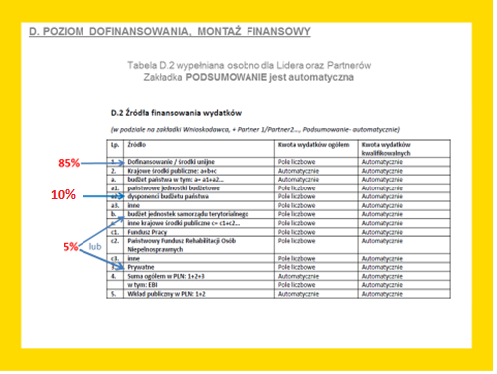 We wniosku o dofinansowanie wnioskodawca wskazuje formę zaangażowania i szacunkowy wymiar czasu pracy personelu projektu niezbędnego do realizacji zadań merytorycznych (etat/liczba godzin) co stanowi podstawę do oceny kwalifikowalności wydatków personelu projektu na etapie wyboru projektu oraz w trakcie jego realizacji.Beneficjent wykazuje we wniosku o dofinansowanie swój potencjał kadrowy, o ile go posiada, przy czym jako potencjał kadrowy rozumie się powiązane z beneficjentem osoby, które zostaną zaangażowane w realizację projektu, w szczególności osoby zatrudnione na podstawie stosunku pracy, które wnioskodawca oddeleguje do realizacji projektu.Jeżeli jest wymagany wkład własny, jest wykazywany we wniosku o dofinansowanie. Formę wniesienia wkładu własnego określa beneficjent.Przy rozliczaniu poniesionych wydatków nie jest możliwe przekroczenie łącznej kwoty wydatków kwalifikowalnych w ramach projektu, wynikającej z zatwierdzonego wniosku o dofinansowanie projektu. Ponadto wnioskodawcę obowiązują limity wydatków wskazane w odniesieniu do każdego zadania w budżecie projektu w zatwierdzonym wniosku o dofinansowanie, przy czym poniesione wydatki nie muszą być zgodne ze szczegółowym budżetem projektu zawartym w zatwierdzonym wniosku o dofinansowanie. IOK rozlicza wnioskodawcę ze zrealizowanych zadań w ramach projektu.Dopuszczalne jest dokonywanie przesunięć w budżecie projektu określonym w zatwierdzonym na etapie podpisania umowy o dofinansowanie wniosku o dofinansowanie projektu, w oparciu o zasady określone w umowie o dofinansowanie projektu.Niekwalifikowalne są wydatki na działania świadomościowe (m.in. kampanie informacyjno-promocyjne i różne działania upowszechniające) chyba, że wynikają z zatwierdzonego w PO typu projektu ( nie dotyczy działań ujętych w kosztach pośrednich projektu).Koszty pośrednieKoszty pośrednie stanowią koszty administracyjne związane z obsługą  projektu, w szczególności:koszty koordynatora lub kierownika projektu oraz innego personelu bezpośrednio zaangażowanego w zarządzanie, rozliczanie, monitorowanie projektu lub prowadzenie innych działań administracyjnych w projekcie, w tym w szczególności koszty wynagrodzenia tych osób, ich delegacji służbowych i szkoleń oraz koszty związane z wdrażaniem polityki równych szans przez te osoby,koszty zarządu (koszty wynagrodzenia osób uprawnionych do reprezentowania jednostki, których  zakresy czynności nie są przypisane wyłącznie do projektu, np. kierownik jednostki)koszty personelu obsługowego (obsługa kadrowa, finansowa, administracyjna, sekretariat, kancelaria, obsługa prawna, w tym ta dotycząca zamówień) na potrzeby funkcjonowania jednostki,koszty obsługi księgowej (koszty wynagrodzenia osób księgujących wydatki w projekcie, w tym koszty zlecenia prowadzenia obsługi księgowej projektu biuru rachunkowemu), koszty  utrzymania  powierzchni  biurowych  (czynsz, najem,  opłaty  administracyjne) związanych z obsługą administracyjną projektu,wydatki związane z otworzeniem lub prowadzeniem wyodrębnionego na rzecz projektu subkonta na rachunku bankowym lub odrębnego rachunku bankowego,działania informacyjno-promocyjne projektu (np. zakup materiałów promocyjnych i informacyjnych, zakup ogłoszeń prasowych, utworzenie i prowadzenie strony internetowej o projekcie, oznakowanie projektu, plakaty, ulotki itp.),amortyzacja, najem lub zakup aktywów (środków trwałych i wartości niematerialnych  i prawnych) używanych na potrzeby osób, o których mowa w lit. a - d,opłaty za energię elektryczną, cieplną, gazową i wodę, opłaty przesyłowe, opłaty za odprowadzanie ścieków w zakresie związanym z obsługą administracyjną projektu,koszty usług pocztowych, telefonicznych, internetowych, kurierskich związanych z obsługą administracyjną projektu,koszty biurowe związane z obsługą administracyjną projektu (np. zakup materiałów biurowych i artykułów piśmienniczych, koszty usług powielania dokumentów),koszty zabezpieczenia prawidłowej realizacji umowy,koszty ubezpieczeń majątkowych.W ramach kosztów pośrednich nie są wykazywane wydatki objęte cross-financingiem.Niedopuszczalna jest sytuacja, w której koszty pośrednie zostaną wykazane w ramach kosztów bezpośrednich. IOK na etapie wyboru projektu weryfikuje, czy w ramach zadań określonych w budżecie projektu (w kosztach bezpośrednich) nie zostały wykazane koszty, które stanowią koszty pośrednie. Dodatkowo, na etapie realizacji projektu, IZ RPO WSL 2014-2020 weryfikuje, czy w zestawieniu poniesionych wydatków bezpośrednich załączanym do wniosku o płatność, nie zostały wykazane wydatki pośrednie.Koszty pośrednie rozliczane są wyłącznie z wykorzystaniem następujących stawek ryczałtowych:25% kosztów bezpośrednich – w przypadku projektów o wartości kosztów bezpośrednich do 830 000,00  PLN włącznie,20% kosztów bezpośrednich – w przypadku projektów o wartości kosztów bezpośrednich powyżej 830 000,00  PLN do 1 740 000,00  PLN włącznie,15% kosztów bezpośrednich – w przypadku projektów o wartości kosztów bezpośrednich powyżej 1 740 000,00  PLN do 4 550 000,00 PLN włącznie,10% kosztów bezpośrednich – w przypadku projektów o wartości kosztów bezpośrednich przekraczających  4 550 000,00 PLN.Pozostałe uproszczone metody rozliczania wydatkówW projektach, których wartość wkładu publicznego (środków publicznych) nie przekracza wyrażonej w PLN równowartości 100 000,00 EURO, (kurs Euro obowiązujący na dzień ogłoszenia konkursu/naboru wynosi 4,1670 PLN) stosowanie jednej z niżej wymienionych uproszczonych metod rozliczania wydatków jest obligatoryjne.Za pomocą uproszczonych metod rozliczania wydatków rozliczane będą projekty do 416,700,00 PLN wartości wkładu publicznego. Do uproszczonych metod rozliczania wydatków należą: stawki jednostkowekwoty ryczałtoweW ramach przedmiotowego konkursu IOK nie dopuszcza możliwości stosowania stawek jednostkowych.Kwotą ryczałtową jest kwota uzgodniona za wykonanie określonego w projekcie zadania na etapie zatwierdzenia wniosku o dofinansowanie projektu. Jedno zadanie stanowi jedną kwotę ryczałtową.W przypadku projektów rozliczanych z zastosowaniem kwot ryczałtowych, IZ RPO WSL 2014-2020 nie dopuszcza możliwości, rozliczana kwotami ryczałtowymi jedynie części zadań w ramach projektu, natomiast pozostałych zadań na podstawie rzeczywiście poniesionych wydatków.Do każdej kwoty ryczałtowej należy przypisać odpowiednie wskaźniki 
z części E wniosku (wszystkie wskaźniki z części E muszą zostać rozpisane 
w ramach kwot ryczałtowych, w takim samym brzmieniu, bez modyfikowania nazwy wskaźnika). Ponadto, jeśli wskaźniki z części E są niewystarczające do pomiaru realizacji działań w ramach każdej kwoty ryczałtowej, należy określić dodatkowe wskaźniki dla kwoty ryczałtowej. Osiągnięcie wyznaczonych wartości docelowych wskaźników będzie stanowić podstawę do kwalifikowania wydatków objętych daną kwotą ryczałtową i w związku z tym uznania tej kwoty.Wydatki rozliczane uproszczoną metodą są traktowane jako wydatki poniesione. Nie ma obowiązku zbierania ani opisywania dokumentów księgowych w ramach projektu na potwierdzenie ich poniesienia, jednak IZ RPO WSL 2014-2020 będąca stroną umowy uzgadnia z Wnioskodawcą warunki kwalifikowalności kosztów, w szczególności ustala dokumentację, potwierdzającą wykonanie rezultatów, produktów lub zrealizowanie działań zgodnie z zatwierdzonym wnioskiem o dofinansowanie projektu. Weryfikacja wydatków zadeklarowanych według uproszczonych metod dokonywana jest w oparciu o faktyczny postęp realizacji projektu i osiągnięte wskaźniki produktu i rezultatu.W przypadku niezrealizowania założonych w umowie o dofinansowanie wskaźników produktu lub rezultatu, płatności powinny ulec odpowiedniemu obniżeniu. W przypadku kwot ryczałtowych – w razie niezrealizowania w pełni wskaźników produktu lub rezultatu objętych kwotą ryczałtową, dana kwota jest uznana jako niekwalifikowalna (rozliczenie w systemie „spełnia - nie spełnia).Przykładowe dokumenty, będące podstawą oceny realizacji zadań to:lista obecności uczestników projektu na szkoleniu czy innej formie wsparcia realizowanej w ramach projektu;dzienniki zajęć prowadzonych w projekcie;dokumentacja zdjęciowa;analizy i raporty wytworzone w ramach projektu;świadectwa uzyskania kwalifikacji, testy kompetencji;lista uczestników potwierdzająca zakończenie udziału w projekcie.Wskazany wyżej katalog nie jest zamknięty. Projektodawca ma możliwość wskazania innych narzędzi.Jednocześnie stosowanie kwot ryczałtowych wyliczonych w oparciu 
o szczegółowy budżet projektu określony przez wnioskodawcę w projektach 
o wartości wkładu publicznego (środków publicznych) przekraczającej wyrażonej w PLN równowartości 100.000 EUR nie jest możliwe.Środki trwałe oraz wartości niematerialne i prawneŚrodki trwałe zgodnie z art. 3 ust. 1 pkt 15 ustawy z dnia 29 września 1994 r. 
o rachunkowości, z zastrzeżeniem inwestycji, o których mowa w art. 3 ust 1 pkt 17 tej ustawy, są to rzeczowe aktywa trwałe i zrównane z nimi, o przewidywanym okresie ekonomicznej użyteczności dłuższym niż rok, kompletne, zdatne do użytku i przeznaczone na potrzeby jednostki organizacyjnej; zalicza się do nich w szczególności: nieruchomości – w tym grunty, prawo użytkowania wieczystego gruntu, budowle i budynki, a także będące odrębną własnością lokale, spółdzielcze własnościowe prawo do lokalu mieszkalnego oraz spółdzielcze prawo do lokalu użytkowego, maszyny, urządzenia, środki transportu i inne rzeczy, ulepszenia w obcych środkach trwałych, inwentarz żywy. Wartości  niematerialne  i  prawne  –  o  których  mowa  w  art.  3 ust.  1  pkt  14  ustawy  z  dnia  29  września  1994  r.  o  rachunkowości  z  zastrzeżeniem  inwestycji,  o  których mowa  w  art.  3  ust.  1  pkt  17  tej  ustawy,  nabyte  przez  jednostkę,  zaliczane  do aktywów trwałych, prawa majątkowe nadające się do gospodarczego wykorzystania, o przewidywanym okresie    ekonomicznej użyteczności dłuższym niż rok, przeznaczone do używania na potrzeby jednostki, a w szczególności: autorskie prawa majątkowe, prawa  pokrewne, licencje, koncesje, prawa do wynalazków, patentów, znaków  towarowych, wzorów użytkowych oraz zdobniczych, know-how; w przypadku  wartości niematerialnych i prawnych oddanych do używania na podstawie  umowy najmu, dzierżawy lub leasingu, wartości niematerialne i prawne zalicza się do aktywów trwałych jednej ze stron umowy, zgodnie z warunkami określonymi w ustawie o rachunkowościZakup środków trwałych oraz wartości niematerialnych i prawnych może być uznany za kwalifikowalny pod warunkiem ich bezpośredniego wskazania we wniosku o dofinansowanie wraz z uzasadnieniem dla konieczności ich zakupu.Środki trwałe oraz wartości niematerialne i prawne, ze względu na sposób ich wykorzystania w ramach i na rzecz projektu, dzielą się na:środki trwałe oraz wartości niematerialne i prawne bezpośrednio powiązane z przedmiotem projektu - mogą one być uznane za kwalifikowalne pod warunkiem ich bezpośredniego wskazania we wniosku o dofinansowanie wraz z uzasadnieniem dla konieczności ich zakupu,środki trwałe oraz wartości niematerialne i prawne wykorzystywane w celu wspomagania procesu wdrażania projektu - mogą one być kwalifikowalne wyłącznie w wysokości odpowiadającej odpisom amortyzacyjnym za okres, w którym były one wykorzystywane na rzecz projektu. Koszty pozyskania środków trwałych oraz wartości niematerialnych i prawnych niezbędnych do realizacji projektu mogą zostać uznane za kwalifikowalne, 
o ile we wniosku o dofinansowanie zostanie uzasadniona konieczność pozyskania środków trwałych i/lub wartości niematerialnych i prawnych niezbędnych do realizacji projektu z zastosowaniem najbardziej efektywnej dla danego przypadku metody (zakup, amortyzacja, leasing itp.), uwzględniając przedmiot i cel danego projektu.Koszty amortyzacji środków trwałych oraz wartości niematerialnych i prawnych, kwalifikują się do współfinansowania, jeżeli spełnione są łącznie następujące warunki:odpisy amortyzacyjne dotyczą środków trwałych oraz wartości niematerialnych i prawnych, które są niezbędne do prawidłowej realizacji projektu i bezpośrednio wykorzystywane do jego wdrażania,kwalifikowalna wartość odpisów amortyzacyjnych odnosi się wyłącznie do okresu realizacji danego projektu,odpisy amortyzacyjne zostały dokonane zgodnie z właściwymi przepisami prawa krajowego,wydatki poniesione na zakup środków trwałych oraz wartości niematerialnych i prawnych nie zostały zgłoszone jako wydatki kwalifikowalne projektu, ani też ich zakup nie był współfinansowany ze środków unijnych (dotyczy to sytuacji, w której beneficjent kupuje aktywa na potrzeby projektu, ale nie może zrefundować kosztów zakupu),odpisy amortyzacyjne dotyczą środków trwałych oraz wartości niematerialnych i prawnych, które zostały zakupione w sposób racjonalny i efektywny, tj. ich ceny nie są zawyżone w stosunku do cen i stawek rynkowych,w przypadku, gdy środki trwałe oraz wartości niematerialne i prawne wykorzystywane są także w innych celach niż realizacja projektu, kwalifikowalna jest tylko ta część odpisu amortyzacyjnego, która odpowiada proporcji wykorzystania aktywów w celu realizacji projektu.Kosztów amortyzacji nie wlicza się do limitu środków trwałych. Cross-financingCross-financing - zasada elastyczności, polegająca na możliwości komplementarnego, wzajemnego finansowania działań ze środków EFRR i EFS.Cross-financing może dotyczyć wyłącznie takich kategorii wydatków, bez których realizacja projektu nie byłaby możliwa, w szczególności w związku z zapewnieniem realizacji zasady równości szans, a zwłaszcza potrzeb osób z niepełnosprawnościami.W przypadku projektów współfinansowanych z EFS cross-financing może dotyczyć wyłącznie: zakupu nieruchomości,zakupu infrastruktury, przy czym poprzez infrastrukturę rozumie się elementy nieprzenośne, na stałe przytwierdzone do nieruchomości, np. wykonanie podjazdu do budynku, zainstalowanie windy w budynku,dostosowania lub adaptacji (prace remontowo-wykończeniowe) budynków i pomieszczeń.Zakup środków trwałych, za wyjątkiem zakupu nieruchomości, infrastruktury 
i środków trwałych przeznaczonych na dostosowanie lub adaptację budynków i pomieszczeń, nie stanowi wydatku w ramach cross-financingu.Wydatki ponoszone w ramach cross-financingu powyżej dopuszczalnej kwoty określonej w zatwierdzonym wniosku o dofinansowanie projektu są niekwalifikowalne.Wydatki w ramach Projektu na zakup środków trwałych o wartości jednostkowej równej i wyższej niż 3 500,00 PLN netto w ramach kosztów bezpośrednich oraz wydatki w ramach cross-financingu nie mogą łącznie przekroczyć 35% finansowania unijnego w projekcie.Wydatki objęte cross-financingiem w projekcie nie są wykazywane w ramach kosztów pośrednich i nie mogą przekroczyć 10% finansowania unijnego w projekcie. Konieczność poniesienia wydatków w ramach cross-financingu oraz środków trwałych musi być bezpośrednio wskazana we wniosku o dofinansowanie i uzasadniona.Trwałość projektów współfinansowanych ze środków funduszy strukturalnych lub Funduszu Spójności musi być zachowana przez okres 5 lat (3 lat w przypadku MŚP – w odniesieniu do projektów, z którymi związany jest wymóg utrzymania inwestycji lub miejsc pracy) od daty płatności końcowej na rzecz beneficjenta. Zapis dotyczy tylko wydatków w ramach cross-financingu. Pomoc publiczna/Pomoc de minimisWystąpienie pomocy publicznej i/lub pomocy de minimis w projekcie uzależnione jest przede wszystkim od rodzaju i charakteru proponowanego w ramach projektu wsparcia oraz od rodzaju grupy docelowej, której dane wsparcie ma zostać udzielone.IOK informuje, iż do obowiązków wnioskodawcy przy tworzeniu projektu należy ustalenie, czy projekt podlega zasadom pomocy publicznej i/lub pomocy de minimis i wypełnienie określonych pól we wniosku o dofinansowanie, jeżeli stwierdzono ich wystąpienie. Należy przede wszystkim określić, czy wnioskodawca w ramach składanego na konkurs projektu będzie odbiorcą pomocy de minimis lub pomocy publicznej, oraz czy będzie udzielać wsparcia podmiotom, które są przedsiębiorcami i prowadzą działalność gospodarczą w rozumieniu przepisów dotyczących pomocy publicznej.Ustalenie, czy w danym przypadku pomoc publiczna występuje, możliwe jest po zbadaniu, czy zostały spełnione poniższe przesłanki (przesłanki te ustalone zostały na podstawie art. 107 Traktatu o funkcjonowaniu Unii Europejskiej), tj. czy wsparcie:jest udzielane przedsiębiorcy ;jest przyznawane przez państwo lub pochodzi ze środków państwowych;jest udzielane na warunkach korzystniejszych niż oferowane na rynku;ma charakter selektywny;zakłóca lub grozi zakłóceniem konkurencji oraz wpływa na wymianę handlową między państwami członkowskimi Unii Europejskiej. W regulacjach unijnych dotyczących pomocy publicznej uznaje się natomiast, że pomoc de minimis, ze względu na niewielką kwotę wsparcia, jaka może zostać udzielona jednemu przedsiębiorstwu, to pomoc niespełniająca wszystkich kryteriów określonych w ww. artykule Traktatu. Pomoc tę uznaje się za niespełniającą przesłanek dotyczących wpływu na handel między państwami członkowskimi i/lub groźby zakłócenia lub zakłócenia konkurencji. Pozostałe przesłanki muszą zostać jednak spełnione.Realizacja  projektów objętych pomocą publiczną i/lub pomocą de minimis powinna odbywać się w oparciu o Rozporządzenie Ministra Infrastruktury 
i Rozwoju z dnia 2 lipca 2015 r. w sprawie udzielania pomocy de minimis oraz pomocy publicznej w ramach programów operacyjnych finansowanych 
z Europejskiego Funduszu Społecznego na lata 2014-2020 (dalej: rozporządzenie krajowe).  Rozporządzenie krajowe przenosi na grunt krajowy przepisy rozporządzeń Komisji Europejskiej:Rozporządzenia  Komisji (UE) Nr 651/2014 z dnia 17 czerwca 2014 r. uznające niektóre rodzaje pomocy za zgodne z rynkiem wewnętrznym w zastosowaniu art. 107 i 108 Traktatu, Rozporządzenia Komisji (UE) Nr 1407/2013 z dnia 18 grudnia 2013 r. w sprawie Rozporządzenie krajowe określa szczegółowe przeznaczenie, warunki i tryb udzielania pomocy de minimis oraz pomocy publicznej, w ramach programów operacyjnych finansowanych  z Europejskiego Funduszu Społecznego na lata 2014-2020.IOK zwraca uwagę, iż w przypadku projektów objętych zasadami pomocy publicznej lub pomocy de minimis za kwalifikowalne mogą być uznane tylko te wydatki, które spełniają łącznie warunki określone w Wytycznych w zakresie kwalifikowalności wydatków w ramach Europejskiego Funduszu Rozwoju Regionalnego, Europejskiego Funduszu Społecznego oraz Funduszu Spójności na lata 2014-2020 i warunki wynikające z odpowiednich regulacji w zakresie pomocy publicznej/pomocy de minimis, przyjętych na poziomie unijnym lub krajowym.Informacje dotyczące sposobu wypełniania wniosku o dofinansowanie projektu, w ramach którego przewiduje się udzielanie pomocy publicznej i/lub de minimis, znajdują się w Instrukcji wypełniania wniosku w ramach EFS. Zgodność założeń projektu z przepisami dotyczącymi udzielania pomocy publicznej weryfikowana jest na etapie oceny projektu.  Reguła proporcjonalnościProjekt rozliczany jest na etapie końcowego wniosku o płatność pod względem finansowym proporcjonalnie do stopnia osiągnięcia założeń merytorycznych, mierzonych poprzez wskaźniki produktu i rezultatu bezpośredniego określonych we wniosku o dofinansowanie projektu, co jest określane jako „reguła proporcjonalności”.Zgodnie z regułą proporcjonalności w przypadku nieosiągnięcia założeń merytorycznych projektu, IZ RPO, będąca stroną umowy, może uznać wszystkie lub odpowiednią część wydatków dotychczas rozliczonych w ramach projektu za niekwalifikowalne.Wysokość wydatków niekwalifikowalnych uzależniona jest od stopnia nieosiągnięcia założeń merytorycznych projektu, o których mowa w pkt 6.13.1.IZ RPO WSL 2014-2020 podejmuje decyzję o: odstąpieniu od rozliczenia projektu zgodnie z regułą proporcjonalności w przypadku wystąpienia siły wyższej,obniżeniu wysokości albo odstąpieniu od żądania zwrotu wydatków niekwalifikowalnych z tytułu reguły proporcjonalności, jeśli beneficjent o to wnioskuje i należycie uzasadni przyczyny nieosiągnięcia założeń, w szczególności wykaże swoje starania zmierzające do osiągnięcia założeń projektu.W przypadku projektów partnerskich, sposób egzekwowania przez beneficjenta od partnerów projektu skutków wynikających z zastosowania reguły proporcjonalności z powodu nieosiągnięcia założeń projektu z winy partnera reguluje porozumienie lub umowa partnerska.Wymagania dotyczące realizacji zasady równości szans i niedyskryminacji, w tym dostępności dla osób z niepełnosprawnością oraz zasady równości szans kobiet i mężczyzn Zasada równości szans i niedyskryminacji, w tym dostępności dla osób z niepełnosprawnościami.Projektodawca ubiegający się o dofinansowanie zobowiązany jest przedstawić we wniosku o dofinansowanie projektu sposób realizacji zasady równości szans i niedyskryminacji, w tym dostępności dla osób z niepełnosprawnościami w ramach projektu.Wszystkie działania świadczone w ramach projektów, w których na etapie rekrutacji zidentyfikowano możliwość udziału osób z niepełnosprawnościami powinny być realizowane w budynkach dostosowanych architektonicznie, zgodnie z rozporządzeniem Ministra Infrastruktury z dnia 14.11.2017 r. w sprawie warunków technicznych, jakim powinny odpowiadać budynki i ich usytuowanie (tj.: Dz. U. z 2017r. poz. 1332 i 1529).W ramach projektów ogólnodostępnych, w szczególności w przypadku braku możliwości świadczenia usługi spełniającej kryteria wymienione w pkt. 7.1.2, w celu zapewnienia możliwości pełnego uczestnictwa osób z niepełnosprawnościami, należy zastosować mechanizm racjonalnych usprawnień.W odniesieniu do projektów realizowanych w ramach RPO WSL 2014-2020 oznacza to możliwość finansowania specyficznych usług dostosowawczych lub oddziaływania na szeroko pojętą infrastrukturę, nieprzewidzianych z góry we wniosku o dofinansowanie projektu, lecz uruchamianych wraz z pojawieniem się w projekcie (w charakterze uczestnika lub personelu) osoby z niepełnosprawnością.W projektach dedykowanych, w tym zorientowanych wyłącznie lub przede wszystkim na osoby z niepełnosprawnościami (np. osoby z niepełnosprawnościami sprzężonymi) oraz projektach skierowanych do zamkniętej grupy uczestników, wydatki na sfinansowanie racjonalnych usprawnień są wskazane we wniosku o dofinansowanie projektu i wówczas limit 12 000,00 PLN na osobę nie obowiązujeŁączny koszt mechanizmu racjonalnych usprawnień na jednego uczestnika w projekcie nie może przekroczyć 12 000,00 PLN.W przypadku dostosowań do potrzeb konkretnych uczestników, znanych już na etapie planowania projektu, ich koszty są uwzględniane w budżecie i nie wchodzą w limit 12 tys. zł. Tego typu dostosowania są racjonalnymi usprawnieniami w rozumieniu Konwencji, ale koszty z nimi związane nie są traktowane jako koszty mechanizmu racjonalnych usprawnień w rozumieniu Wytycznych.Szczegółowe informacje dotyczące zasady równości szans i niedyskryminacji, w tym zasady stosowania mechanizmu racjonalnych usprawnień w projektach wraz z przykładowym katalogiem kosztów zostały uwzględnione w Wytycznych w zakresie realizacji zasady równości szans i niedyskryminacji, w tym dostępności dla osób z niepełnosprawnościami oraz zasady równości szans kobiet i mężczyzn w ramach funduszy unijnych na lata 2014-2020 oraz w publikacji Realizacja zasady równości szans i niedyskryminacji, w tym dostępności dla osób z niepełnosprawnościami. Poradnik dla realizatorów projektów i instytucji systemu wdrażania funduszy europejskich 2014-2020. Zasada równości szans kobiet i mężczyznKażdy projekt realizowany w ramach RPO WSL 2014-2020 powinien zawierać analizę uwzględniającą sytuację kobiet i mężczyzn na danym obszarze oraz ocenę wpływu projektu na sytuację płci. Wyniki przeprowadzonej analizy powinny być podstawą do planowania działań i doboru instrumentów, adekwatnych do zdefiniowanych problemów.Ocena zgodności projektu z zasadą równości szans kobiet i mężczyzn odbywać się będzie na podstawie standardu minimum. Instrukcja standardu minimum realizacji zasady równości szans kobiet i mężczyzn znajduje się w załączniku nr 2 Instrukcji wypełniania wniosku o dofinansowanie w ramach EFS.Umowa o dofinansowanie/decyzja o dofinansowanieNa etapie podpisywania umowy o dofinansowanie projektu/podjęcia decyzji o dofinansowaniu projektu, IOK będzie wymagać, w terminie 14 dni (termin biegnie od daty otrzymania przez Projektodawcę informacji o możliwości podpisania umowy o dofinansowanie projektu/podjęcia decyzji o dofinansowaniu projektu), 
od ubiegającego się o dofinansowanie załączników niezbędnych do podpisania umowy o dofinansowanie projektu/podjęcia decyzji o dofinansowaniu projektu. Załączniki do umowy o dofinansowanie projektu/decyzji o dofinansowaniu projektuOświadczenie Wnioskodawcy o kwalifikowalności VAT. Oświadczenie powinno być opatrzone kontrasygnatą księgowego lub innej osoby odpowiedzialnej za prowadzenie księgowości bądź poświadczone przez uprawnioną w tym zakresie instytucję (np. biuro rachunkowe). Tożsamy wymóg dotyczy partnerów przy projektach realizowanych w partnerstwie; Pełnomocnictwo do reprezentowania Wnioskodawcy (gdy wniosek jest podpisywany przez osobę/y nie posiadające statutowych uprawnień do reprezentowania Wnioskodawcy) Dostarczone pełnomocnictwo powinno mieć charakter szczególny: W treści pełnomocnictwa należy zawrzeć następujące informacje: tytuł i numer projektu, numer konkursu w ramach którego projekt został złożony, nazwę i numer działania oraz poddziałania; Ponadto w treści dokumentu należy dokładnie określić zakres udzielanego pełnomocnictwa np. poprzez zamieszczenie klauzuli: „pełnomocnictwo do składania oświadczeń woli w imieniu……….., 
w sprawie realizacji projektu pod nazwą ……., w tym do:podpisania wniosku o dofinansowanie realizacji projektu, potwierdzania za zgodność z oryginałem kopii dokumentów związanych z realizacją projektu, podpisania umowy o dofinansowanie, podpisywania aneksów do umowy o dofinansowanie, zaciągania zobowiązań finansowych koniecznych do zabezpieczenia prawidłowej realizacji umowy, w przypadku udzielenia zabezpieczenia w formie weksla wymagana jest dodatkowa klauzula „pełnomocnictwo do podpisania weksla in blanco i deklaracji wystawcy weksla In blanco”.składania oświadczeń woli, w tym wniosków o płatność wraz 
z załącznikami (podpisywania dokumentów związanych z procesem obsługi i rozliczania projektu, w tym podpisywania wniosków 
o płatność). Gdy o dofinansowanie ubiega się beneficjent będący spółką prawa handlowego w myśl art. 230 Kodeksu spółek handlowych, w przypadku rozporządzenia prawem lub zaciągnięcia zobowiązania do świadczenia o wartości dwukrotnie przewyższającej wysokość kapitału zakładowego wymagana jest odpowiednia uchwała wspólników, chyba że umowa spółki stanowi inaczej (dotyczy również partnerów przy projektach realizowanych w partnerstwie).Tożsamy wymóg dotyczy innych osób prawnych (np. uczelni wyższych) lub innych jednostek organizacyjnych nie posiadających osobowości prawnej (np. spółek osobowych itp.) jeżeli zostało to uregulowane w prawodawstwie krajowym lub innych dokumentach wewnętrznych dotyczących funkcjonowania podmiotów (np. statut, regulamin itp.).Harmonogram składania wniosków o płatność wygenerowany w LSI, zgodnie z instrukcją znajdującą się na stronie internetowej: http://rpo.slaskie.pl/czytaj/harmonogram_skladania_wnioskow_w_lsi_2014_instrukcja_dla_beneficjentow_efs_92117,Zaświadczenie/oświadczenie o wartości pomocy de minimis otrzymanej w roku, w którym wnioskodawca ubiega się o pomoc oraz w ciągu 2 poprzedzających go lat kalendarzowych/oświadczenie o nieotrzymaniu takiej pomocy we wskazanym okresie (dotyczy projektów, w których występuje pomoc de minimis). Tożsamy wymóg dotyczy partnerów przy projektach realizowanych w partnerstwie krajowym, gdy otrzymują pomoc de minimis;Formularz informacji przedstawianych przy ubieganiu się o pomoc inną niż pomoc de minimis lub pomoc de minimis w rolnictwie i rybołówstwie (dotyczy projektów, w których występuje pomoc publiczna);Formularz informacji przedstawianych przy ubieganiu się o pomoc de minimis (dotyczy projektów, w których występuje pomoc de minimis)Oświadczenie o niekaralności karą zakazu dostępu do środków, o których mowa w art. 5 ust. 3 pkt 1 i 4 ustawy z dnia 27 sierpnia 2009r. o finansach publicznych. Tożsamy wymóg dotyczy partnerów przy projektach realizowanych w partnerstwie krajowym. Oświadczenie wnioskodawcy/partnera dotyczące potencjału finansowego/administracyjnego i operacyjnego.Niezłożenie żądanych załączników w komplecie w wyznaczonym terminie może oznaczać rezygnację z ubiegania się o dofinansowanie.IOK zastrzega sobie prawo, w uzasadnionych przypadkach, do wezwania Projektodawcy do złożenia innych załączników, niż wymienione w rozdziale 8 lit a-i.W przypadku decyzji o dofinansowanie projektu wymaganymi załącznikami są dokumenty wskazane w punkcie 8a, 8 b i 8c.Umowa o dofinansowanie projektu może zostać zawarta, a decyzja 
o dofinansowaniu projektu może zostać podjęta, jeżeli projekt spełnia wszystkie kryteria wyboru projektów, na podstawie których został wybrany do dofinansowania, oraz zostały dokonane czynności i zostały złożone dokumenty wskazane 
w regulaminie konkursu. Na etapie podpisywania umowy o dofinansowania projektu IOK będzie wymagała od wnioskodawcy uzupełnienia niezbędnej dokumentacji. Informacja o konieczności uzupełnienia dokumentacji zostanie przekazana wnioskodawcy za pomocą środków komunikacji elektronicznej, skrzynka podawcza SEKAP dostępna jest pod adresem internetowym: https://www.sekap.pl/katalogstartk.seam?id=56000 lub skrzynka podawcza ePUAP/UMWSL/skrytka.Warunki zawarcia umowy o dofinansowanie/podjęcia decyzji o dofinansowaniu projektuPodstawę dofinansowania projektu stanowi umowa o dofinansowanie projektu albo decyzja o dofinansowaniu projektu.Instytucja Zarządzająca niezwłocznie po otrzymaniu kompletu wymaganych załączników przesyła do Wnioskodawcy elektroniczną wersję umowy o dofinansowanie wraz z informacją o procedurze podpisywania umowy/wydaje decyzję o dofinansowaniu projektu.Umowy o dofinansowanie projektów rekomendowanych do dofinansowania będą podpisywane pod warunkiem dostępności środków.IZ, w uzasadnionych przypadkach, zastrzega sobie możliwość odstąpienia od podpisania umowy z potencjalnym Wnioskodawcą, na każdym etapie procedury podpisywania umowy/wydawania decyzji o dofinansowaniu projektu.8.2 Zabezpieczenie prawidłowej realizacji umowy o dofinansowanieZabezpieczeniem prawidłowej realizacji umowy o dofinansowanie projektu do kwoty nie przekraczającej 10 mln zł jest złożony przez beneficjenta w terminie 10 dni roboczych, od dnia podpisania przez obie strony umowy weksel in blanco wraz z deklaracją wekslową. IOK dopuszcza dwa sposoby postępowania:podpisanie weksla oraz deklaracji wekslowej przez osoby do tego upoważnione w obecności pracownika IOK w terminie uzgodnionym z IOK,lub przedstawienie notarialnego poświadczenia autentyczności podpisów na blankiecie weksla oraz prawdziwości danych zawartych w deklaracji wekslowej.Wystawca weksla nie jest zobowiązany do dokonywania opłaty skarbowej, w związku z czym zabezpieczenie projektu wekslem in blanco nie wiąże się z ponoszeniem kosztów.W przypadku gdy wartość dofinansowania projektu udzielonego w formie zaliczki lub wartość dofinansowania projektu po zsumowaniu z innymi wartościami dofinansowania projektów, które są realizowane równolegle w czasie przez Beneficjenta na podstawie umów zawartych z IZ RPO WSL 2014-2020, przekracza limit 10 mln PLN, wówczas zabezpieczenie ustanawiane jest w jednej lub kilku z następujących form:poręczenie bankowe lub poręczenie spółdzielczej kasy oszczędnościowo-kredytowej, z tym, że zobowiązanie kasy jest zawsze zobowiązaniem pieniężnym;gwarancja bankowa;gwarancja ubezpieczeniowa;weksel z poręczeniem wekslowym banku lub spółdzielczej kasy oszczędnościowo-kredytowej;zastaw na papierach wartościowych emitowanych przez Skarb Państwa lub jednostkę samorządu terytorialnego;hipoteka;poręczenie według prawa cywilnego.Zwrot dokumentu stanowiącego zabezpieczenie umowy następuje na pisemny wniosek Beneficjenta po upływie okresu trwałości (jeśli dotyczy) albo po upływie 12 miesięcy od ostatecznego rozliczenia umowy o dofinansowanie projektu, jednak nie wcześniej niż po:zatwierdzeniu końcowego wniosku o płatność;zwrocie środków niewykorzystanych przez Beneficjenta – jeśli dotyczy;w przypadku prowadzenia postępowania administracyjnego w celu wydania decyzji o zwrocie środków na podstawie przepisów o finansach publicznych lub postępowania sądowo-administracyjnego w wyniku zaskarżenia takiej decyzji, lub prowadzenia egzekucji administracyjnej (na podstawie ostatecznej i wykonalnej decyzji o zwrocie) zwrot zabezpieczenia może nastąpić po zakończeniu postępowania i odzyskaniu środków – jeśli dotyczy;W przypadku niewystąpienia przez Beneficjenta z wnioskiem o zwrot zabezpieczenia w terminie wskazanym w pkt. 8.2.4, zabezpieczenie zostanie komisyjnie zniszczone.Zabezpieczenie prawidłowej realizacji umowy w przypadku projektów o wartości przekraczającej limit, o którym mowa w pkt. 8.2.3 jest składane nie później niż w terminie 15 dni roboczych od dnia podpisania przez obie strony umowy.Zachowanie trwałości projektu obowiązuje w odniesieniu do współfinansowanej w ramach projektu infrastruktury lub inwestycji produkcyjnych.„Infrastrukturę” na potrzeby tego postanowienia, w przypadku projektów finansowanych ze środków EFS, należy interpretować, jako środki trwałe w rozumieniu pkt 1 lit. w  rozdziału 3 Wytycznych w zakresie kwalifikowalności wydatków w ramach Europejskiego Funduszu Rozwoju Regionalnego, Europejskiego Funduszu Społecznego oraz Funduszu Spójności na lata 2014-2020.Zgodnie z postanowieniami art. 71 Rozporządzenia ogólnego, trwałość projektów współfinansowanych ze środków funduszy strukturalnych lub Funduszu Spójności musi być zachowana przez okres 5 lat (3 lat w przypadku MŚP – w odniesieniu do projektów, z którymi związany jest wymóg utrzymania inwestycji lub miejsc pracy) od daty płatności końcowej na rzecz beneficjenta, z zastrzeżeniem pkt 7 podrozdziału 5.3 Wytycznych w zakresie kwalifikowalności wydatków w ramach EFRR, EFS i FS na lata 2014-2020, a w przypadku, gdy przepisy regulujące udzielanie pomocy publicznej wprowadzają bardziej restrykcyjne wymogi w tym zakresie, wówczas stosuje się okres ustalony zgodnie z tymi przepisami.  W przypadku projektów współfinansowanych ze środków funduszy strukturalnych i FS, niedotyczących inwestycji w infrastrukturę lub inwestycji produkcyjnych, zachowanie trwałości projektu oznacza utrzymanie inwestycji lub miejsc pracy zgodnie z obowiązującymi zasadami pomocy publicznej.Dodatkowe informacjeUdostępnianie informacji publicznejNa podstawie art. 37 ust. 6 ustawy wdrożeniowej:dokumenty i informacje przedstawiane przez wnioskodawcę, nie podlegają udostępnieniu przez IOK w trybie przepisów ustawy z dnia 6 września 2001 r. o dostępie do informacji publicznej (t.j. Dz. U. z 2016 r. poz. 1764 oraz z 2017 r. poz. 933),dokumenty i informacje wytworzone lub przygotowane przez IOK w związku z oceną dokumentów i informacji przedstawianych przez wnioskodawców nie podlegają udostępnieniu w trybie przepisów ustawy z dnia 6 września 2001 r. o dostępie do informacji publicznej, do czasu rozstrzygnięcia konkursu albo zamieszczenia informacji na stronie IOK oraz na portalu o wyborze w trybie pozakonkursowym projektu do dofinansowania.Jednocześnie wystąpienie okoliczności, o których mowa w lit. b, tzn. rozstrzygnięcie konkursu lub zamieszczenie informacji na stronie IOK oraz na portalu o wyborze w trybie pozakonkursowym projektu do dofinansowania oznacza, że dokumenty i informacje, o których mowa w lit. b, stają się informacjami publicznymi, których udostępnienie lub odmowa udostępnienia będzie następowało w trybie określonym ustawą o dostępie do informacji publicznej.Wnioskodawcy mają prawo dostępu do dokumentów z konkursu związanych z oceną złożonego przez siebie wniosku o dofinansowanie, przy zachowaniu zasady anonimowości osób dokonujących oceny wniosku. Dokumenty i informacje przedstawiane przez wnioskodawców nie podlegają udostępnieniu przez właściwą instytucję w trybie przepisów ustawy z dnia 6 września 2001 r. o dostępie do informacji publicznej (t.j. Dz. U. z 2016 r. poz. 1764 oraz z 2017 r. poz. 933).Dokumenty i informacje wytworzone lub przygotowane przez właściwe instytucje w związku z oceną dokumentów i informacji przedstawianych przez wnioskodawców nie podlegają, do czasu rozstrzygnięcia konkursu albo zamieszczenia informacji, o której mowa w art. 48 ust. 6, udostępnieniu w trybie przepisów ustawy z dnia 6 września 2001 r. o dostępie do informacji publicznej.Zmiany w Regulaminie konkursuRegulamin konkursu może ulegać zmianom w trakcie trwania konkursu. Do czasu rozstrzygnięcia konkursu Regulamin konkursu nie może być zmieniany w sposób skutkujący nierównym traktowaniem Wnioskodawców, chyba, że konieczność jego zmiany wynika z przepisów prawa powszechnie obowiązującego. W przypadku zmiany Regulaminu konkursu IOK zamieszcza na swojej stronie internetowej oraz na portalu informację o zmianie Regulaminu konkursu, aktualną treść Regulaminu konkursu, uzasadnienie oraz termin, od którego zmiana obowiązuje. W przypadku zmiany Regulaminu konkursu IOK jest zobowiązana niezwłocznie i indywidualnie poinformować o niej każdego  wnioskodawcę, a więc podmiot, który w ramach trwającego konkursu złożył już wniosek o dofinansowanie. Stosowna informacja zostanie wówczas przekazana Wnioskodawcom na adres mailowy wskazany w systemie LSI lub SEKAP.Forma i sposób komunikacji pomiędzy wnioskodawcą a IOKWnioskodawca wyraża zgodę na doręczanie pism w tym skierowanych do niego w trakcie procedury odwoławczej  za pomocą środków komunikacji elektronicznej. Złożenie wniosku o dofinansowanie jest równoznaczne ze złożeniem oświadczenia w tym zakresie (wzór wniosku zawiera stosowne oświadczenie). Zgoda na doręczenie pism za pomocą środków komunikacji elektronicznej oznacza, że wnioskodawca nie ma prawa do roszczeń w sytuacji, gdy na skutek nieodebrania, nieterminowego odebrania bądź innego uchybienia, w tym niepoinformowania IOK o zmianie danych teleadresowych  w zakresie komunikacji elektronicznej, dojdzie do sytuacji niekorzystnej dla wnioskodawcy. W szczególności będzie to przypadek, gdy wnioskodawca nie dochowa terminu na złożenie wniosku poprawionego w zakresie warunków formalnych, oczywistej omyłki, kryteriów oceny bądź terminu udzielenia informacji w trakcie oceny merytorycznej.Niezachowanie wskazanej formy komunikacji będzie skutkować negatywną oceną wniosku o dofinansowanie na odpowiednim etapie oceny.  Wnioskodawca wraz z wnioskiem o dofinansowanie składa oświadczenie, dotyczące świadomości skutków niezachowania formy komunikacji, o której mowa w pkt 2.7.1 Regulaminu. Oświadczenie znajduje się w części G. wniosku o dofinansowanieKorespondencja dotycząca wniosku o dofinansowanie (również na etapie procedury odwoławczej) prowadzona jest  między wnioskodawcą a IOK za pomocą środków komunikacji elektronicznej, skrzynka podawcza SEKAP dostępna jest pod adresem internetowym: https://www.sekap.pl/katalogstartk.seam?id=56000 lub skrzynka podawcza ePUAP/UMWSL/skrytka.Zawiadomienie o wyniku oceny wniosku o dofinansowanie, jak również wezwanie do uzupełnienia protestu a także  informacja o wyniku rozpatrzenia protestu,  zostanie przekazane za pomocą środków komunikacji elektronicznej na indywidualną Skrzynkę Kontaktową PeUP na platformie SEKAP lub ePUAP, z której został złożony wniosek o dofinansowanie lub elektroniczną skrzynkę podawczą (do pomiotu publicznego). Zawiadomienie uznaje się za skutecznie doręczone w przypadku otrzymania przez IOK prawidłowego (opatrzonego podpisem elektronicznym) Urzędowego Poświadczenia Odbioru/Urzędowego Poświadczenia Przedłożenia.Pismo uznaje się za doręczone zgodnie z art. 46, art. 57 § 5 pkt 1) ustawy z dnia 14 czerwca 1960 r. Kodeks postępowania administracyjnego (t. j. Dz. U. z 2017 r. poz. 1257 z późn. zm.), za wyjątkiem pism wzywających Wnioskodawcę do uzupełnienia wniosku w zakresie warunków formalnych lub poprawy oczywistych omyłek, w których termin liczony jest zgodnie z zapisami pkt 5 ppkt 5 niniejszego Regulaminu. W uzasadnionych przypadkach dopuszcza się zastosowanie innych dodatkowych form komunikacji z Wnioskodawcą. Forma i sposób udzielania wnioskodawcy wyjaśnień w kwestiach dotyczących konkursuW przypadku konieczności udzielenia Wnioskodawcy wyjaśnień w kwestiach dotyczących konkursu oraz pomocy w interpretacji postanowień Regulaminu konkursu, IOK udziela indywidualnie odpowiedzi na pytania Wnioskodawcy:osobiście w siedzibie Wydziału Europejskiego Funduszu Społecznegoul. Dąbrowskiego 23, 40-037 Katowicew godzinach pracy: 7:30 – 15:30w celu uzgodnienia terminu spotkania należy skontaktować się pod numerem telefonu: +48 32 77 40 366; +48 32 77 40 464.telefonicznie lub mailowo:Główny Punkt Informacyjny o Funduszach Europejskich w Katowicach ul. Dąbrowskiego 23, godziny pracy: pon. 7:00 – 17:00, wt. – pt. 7:30 – 15:30. Telefony konsultantów: +48 32 77 40 172, +48 32 77 40 193, +48 32 77 40 194,+48 32 77 40 418e-mail: punktinformacyjny@slaskie.plLokalny Punkt Informacyjny Funduszy Europejskich w Bielsku-Białejul. Cieszyńska 367, 43-382 Bielsko- Biała godziny pracy: pon. 8:00 – 18:00, wt. – pt. 8:00 – 16:00 Telefony konsultantów: +48 33 47 50 135, +48 33 49 60 201 Lokalny Punkt Informacyjny Funduszy Europejskich w Rybniku ul. Powstańców Śląskich 34, 44-200 Rybnik godziny pracy: pon. 7:00 – 17:00, wt. – pt. 7:30 – 15:30 Telefony konsultantów: +48 32 431 50 25, +48 32 423 70 32 Lokalny Punkt Informacyjny Funduszy Europejskich w Sosnowcu ul. Kilińskiego 25, 41-200 Sosnowiec godziny pracy: pon. 7:00 – 17:00, wt. – pt. 7:30 – 15:30 Telefony konsultantów: +48 32 263 50 37, +48 32 360 70 62 Lokalny Punkt Informacyjny Funduszy Europejskich w Częstochowie Aleja NMP 24, I klatka, lokal 1,4, 42-202 Częstochowa godziny pracy: pon. 7:00 – 17:00, wt. – pt. 7:30 – 15:30 Telefony konsultantów: +48 34 360 56 87, +48 34 324 50 75, fax: 34 360 57 47IOK upowszechnia treść wyjaśnień, o których mowa w pkt. 5, w odrębnej zakładce (FAQ) na stronie internetowej RPO WSL 2014-2020 zawierającej informacje o konkursie.Rzecznik Funduszy EuropejskichZgodnie z nowelizacją ustawy z dnia 11 lipca 2014 r. o zasadach realizacji programów w zakresie polityki spójności finansowanych w perspektywie finansowej 2014–2020 w ramach IZ RPO WSL 2014-2020 ustanowiono stanowisko Rzecznika Funduszy Europejskich (RFE).Co należy do zadań RFEprzyjmuje i rozpatruje zgłoszenia dotyczące utrudnień w staraniach 
o dofinansowanie lub podczas realizacji projektu oraz propozycje usprawnień realizacji Programu;analizuje zgłoszenie i udziela wyjaśnień, a także podejmuje się mediacji 
z instytucjami zaangażowanymi we wdrażanie Programu;na podstawie analizowanych przypadków dokonuje okresowych przeglądów procedur, które obowiązują w ramach RPO WSL i formułuje propozycje usprawnień, które  w konsekwencji mają służyć sprawnej realizacji Programu. Co nie należy do zadań RFEprowadzenie postępowań administracyjnych, prokuratorskich i sądowych;prowadzenie postępowań toczących się przed organami administracji publicznej na podstawie stosownych przepisów prawa np. postępowania odwoławczego;rozpatrywanie wniosków o udzielenie informacji publicznejudzielanie porad nt. możliwości uzyskania dofinansowania projektów.Czego może dotyczyć zgłoszenieKatalog zadań RFE ma charakter otwarty. RFE ma obowiązek rozpatrzenia każdej sprawy do niego kierowanej, która dotyczy RPO WSL i ma charakter skargi lub wniosku. Wobec tego zgłoszenia mogą dotyczyć m.in.:przewlekłości i nieterminowości postępowań i procedur, niejasności, braku stosownych informacji, niewłaściwej organizacji procedur w Programie takich jak nabór projektów, ocena wniosków o płatność, kontrola itp., nadmiernych 
i nieuzasadnionych wymagań, niewłaściwej obsługi, utrudnień związanych 
z korzystaniem z Funduszy Europejskich (zgłoszenia o charakterze skarg);postulatów zmian i usprawnień w realizacji Programu (zgłoszenia 
o charakterze postulatów).Kto może dokonać zgłoszeniaKażdy zainteresowany, przede wszystkim wnioskodawca lub beneficjent, a także inny podmiot zainteresowany wdrażaniem funduszy unijnych.Co powinno zawierać zgłoszenieWszelkie niezbędne informacje, które umożliwią sprawne działanie Rzecznika, 
w tym:imię i nazwisko zgłaszającego (lub nazwę podmiotu)adres korespondencyjnytelefon kontaktowyopis sprawy (m.in. wskazanie projektu lub obszaru RPO WSL, którego dotyczy zgłoszenie), ewentualnie wraz z dokumentami dotyczącymi przedmiotu zgłoszenia.Jaki jest tryb postępowania RFEDo rozpatrywania zgłoszeń Rzecznik stosuje odpowiednie przepisy ustawy z dnia 
14 czerwca 1960 r.  Kodeks postępowania administracyjnego (Dz. U. z 2017 r. poz. 1257). Wszelkich wyjaśnień i odpowiedzi dla podmiotów przekazujących zgłoszenia Rzecznik udziela niezwłocznie. Jeżeli z uwagi na złożoność sprawy konieczne jest przeprowadzenie dodatkowego postępowania wyjaśniającego, Rzecznik niezwłocznie informuje Stronę o szacowanym terminie rozpatrzenia zgłoszenia. 
W toku analizy zgłoszeń Rzecznik ocenia również pilność spraw, nadając priorytet tym, co do których w określonym czasie istnieje realna szansa na poprawę sytuacji interesariusza.WAŻNE: Wystąpienie do RFE nie wstrzymuje toku postępowania oraz biegu terminów wynikających z innych przepisówZ kim się skontaktowaćRzecznik Funduszy Europejskichtel. 32 77 99 166Zespół Rzecznika Funduszy:tel. 32 77 99 196e-mail: rzecznikfunduszy@slaskie.pladres korespondencyjny:Urząd Marszałkowski Województwa Śląskiego
ul. Ligonia 46
40-032 Katowicez dopiskiem: Rzecznik Funduszy Europejskichkontakt bezpośredni w siedzibie:Katowice, ul. Plebiscytowa 36, II piętro, pok. 2.05

Od poniedziałku do piątku w godzinach 9:00–15:00
(preferowane wcześniejsze umówienie spotkania)ZałącznikiIntegralną część niniejszego Regulaminu konkursu stanowią:Załącznik nr 1 Wzór wniosku o dofinansowanie realizacji projektu w ramach Regionalnego Programu Operacyjnego Województwa Śląskiego na lata 2014-2020 (Europejski Fundusz Społeczny); Załącznik nr 2 Instrukcja wypełniania wniosku o dofinansowanie w ramach EFS; Załącznik nr 3 Wzór umowy o dofinansowanie projektu współfinansowanego ze środków Europejskiego Funduszu Społecznego w ramach Regionalnego Programu Operacyjnego Województwa Śląskiego na lata 2014-2020;Załącznik nr 3a Wzór umowy o dofinansowanie projektu współfinansowanego ze środków Europejskiego Funduszu Społecznego w ramach Regionalnego Programu Operacyjnego Województwa Śląskiego na lata 2014-2020 (kwoty ryczałtowe);Załącznik nr 3b Wzór Zasad realizacji projektów Instytucji Zarządzającej ze środków Europejskiego Funduszu Społecznego w ramach Regionalnego Programu Operacyjnego Województwa Śląskiego na lata 2014-2020;Załącznik nr 3c Wzór Zasad realizacji projektów Instytucji Zarządzającej ze środków Europejskiego Funduszu Społecznego w ramach Regionalnego Programu Operacyjnego Województwa Śląskiego na lata 2014-2020 (kwoty ryczałtowe);Załącznik nr 4 Wzór karty oceny formalno-merytorycznej wniosku o dofinansowanie realizacji projektu w ramach Regionalnego Programu Operacyjnego Województwa Śląskiego na lata 2014-2020;Załącznik nr 5 Karta warunków formalnych wniosku o dofinansowanie realizacji projektu w ramach Regionalnego Programu Operacyjnego Województwa Śląskiego na lata 2014-2020 (tryb konkursowy);Załącznik nr 6 Karta oceny kryterium negocjacyjnego;Załącznik nr 7 Karta oceny strategicznej;Załącznik nr 8 Wykaz dopuszczalnych stawek dla towarów i usług „Taryfikator”;UWAGA!Nieznajomość powyższych dokumentów może spowodować niewłaściwe przygotowanie wniosku o dofinansowanieUWAGA W PRZYPADKU PODMIOTÓW PUBLICZNYCH!!IOK podkreśla, iż w przypadku projektów partnerskich nie jest dopuszczalne wzajemne zlecanie przez beneficjenta zakupu towarów lub usług partnerowi i odwrotnie. Oznacza to również brak możliwości zatrudnienia personelu partnera do zadań realizowanych przez beneficjenta i odwrotnie.Jeżeli szkoła, do którego jest adresowane wsparcie w ramach projektu nie posiada osobowości prawnej umożliwiającej jej występowanie w roli lidera projektu, wówczas jej Organ prowadzący, będący wnioskodawcą i posiadający osobowość prawną, wskazuje szkołę we wniosku o dofinansowanie jako Realizatora projektu.UWAGA!Realizacja wsparcia jest dokonywana na podstawie indywidualnie zdiagnozowanego zapotrzebowania szkół lub placówek prowadzących kształcenie zawodowe albo osób obejmowanych wsparciem. W przypadku szkół lub placówek systemu oświaty diagnoza powinna być przygotowana i przeprowadzona przez szkołę, placówkę systemu oświaty lub inny podmiot prowadzący działalność o charakterze edukacyjnym lub badawczym oraz zatwierdzona przez organ prowadzący bądź osobę upoważnioną do podejmowania decyzji. Podmiot przeprowadzający diagnozę powinien mieć możliwość skorzystania ze wsparcia instytucji systemu wspomagania pracy szkół, tj. placówki doskonalenia nauczycieli, poradni psychologiczno-pedagogicznej, biblioteki pedagogicznej. Wnioski z diagnozy powinny stanowić element wniosku o dofinansowanie projektu i zostać opisane w częściach: B.11.1. Osoby i/lub podmioty/instytucje, które zostaną objęte wsparciem oraz B.11.2. Opis sytuacji problemowej grup docelowych objętych wsparciem oraz opis rekrutacji do projektu wniosku o dofinansowanie.UWAGA!Obowiązkowy element każdego projektu stanowi realizacja wysokiej jakości praktyk/staży zawodowych dla uczniów u pracodawców.IOK zastrzega możliwość zweryfikowania czy podmiot przyjmujący na praktykę zawodową lub staż zawodowy zapewni wysoką jakość staży, w tym poprzez spełnienie wymogów wskazanych w pkt 2.2.9  min. przygotowanie odpowiedniego stanowiska pracy praktykanta lub stażysty, wyposażonegow niezbędne sprzęty i narzędzia, udostępnienie warsztatu, czy pomieszczenia oraz zaplecza technicznego. Weryfikacji będzie podlegała także m.in. dostępność urządzeń i materiałów zgodnie z programem praktyki zawodowej lub stażu zawodowego oraz potrzebami wynikającymi ze specyfiki zadań wykonywanych przez praktykanta lub stażystęUWAGA!Wsparcie w postaci wyposażenia pracowni lub warsztatów szkolnych (II typ projektu) musi być realizowane łącznie z I typem projektu.UWAGA!Szkoły policealne nie stanowią grupy docelowej w ramach Działania 11.2 Wsparcie uczniów i nauczycieli szkół policealnych możliwe jest w ramach Działania 11.3Całkowita kwota przeznaczona na dofinansowanie projektów w konkursie:15 834 600,00 PLN3 800 000,00 EURKwota przeznaczona na dofinansowanie projektów w konkursie [środki UE]:14 167 800,00 PLN3 400 000,00 EURMaksymalna kwota dofinansowania projektuMaksymalna kwota dofinansowania nie może być wyższa niż wartość dofinansowania przewidzianego na konkursWarunki i planowany zakres stosowania cross-financingu (%)do 10% finansowania unijnego w ramach projektuKwota współfinansowania z budżetu państwa projektów w konkursie (jeśli dotyczy)1 666 800,00 PLN400 000,00 EURPoziom dofinansowania projektu- środków UE- środków BP- poziom wkładu własnego85 %
10 %5 %Wartość projektu- minimalna wartość projektu:Minimalna wartość projektu wynosi 100 000,00 PLNWartość środków przeznaczonych na procedurę odwoławczą w konkursie:5 % wartości kwoty przeznaczonej na dofinansowanie projektów w konkursie ( UE+BP) zabezpiecza się na procedurę odwoławcząZgodnie z art. 46 ust. 2 ustawy wdrożeniowej, IOK dopuszcza możliwość zwiększenia kwoty przeznaczonej na dofinansowanie projektów w konkursie. W takim przypadku zostanie zachowana zasada równego traktowania, co oznacza objęcie dofinansowaniem wszystkich podmiotów, które uzyskały wymaganą liczbę punktów, albo objęcie dofinansowaniem wszystkich projektów, które uzyskały wymaganą liczbę punktów oraz taką samą ocenę.IOK informuje, iż istnieje możliwość zwiększenia alokacji przewidzianej na konkurs jeszcze przed jego rozstrzygnięciem, o ile będą dostępne środki w ramach działania/poddziałania.UWAGA!!!Forma komunikacji między IOK i wnioskodawcą, w tym wzywania wnioskodawcy do uzupełniania lub poprawiania projektu w trakcie jego oceny w części dotyczącej spełnienia przez projekt kryteriów wyboru projektów została wskazana w Rozdziale 10 Regulaminu. Niezachowanie wskazanej formy komunikacji będzie skutkować negatywną oceną wniosku o dofinansowanie na odpowiednim etapie oceny.  Wnioskodawca wraz z wnioskiem o dofinansowanie składa oświadczenie, dotyczące świadomości skutków niezachowania formy komunikacji, o której mowa w pkt 2.7.1 Regulaminu. Oświadczenie znajduje się w części G. wniosku o dofinansowanie.IOK wskazuje, że Wnioskodawcę obowiązuje wersja, która jest dostępna 
w Lokalnym Systemie Informatycznym 2014-2020 w trakcie wypełniania/składania wniosku o dofinansowanie.UWAGA!Złożenie wniosku wyłącznie w Lokalnym Systemie Informatycznym (LSI 2014) i nieprzesłanie wniosku za pośrednictwem odpowiednich platform wskazanych w pkt 2.7.1 spowoduje pozostawienie wniosku 
bez rozpatrzenia.System informatycznyInstytucja zarządzająca systememKontaktKontaktSystem informatycznyInstytucja zarządzająca systememe-mailNr telefonuLSI 2014Urząd Marszałkowski Województwa Śląskiego Instytucja Organizująca KonkursInstytucja Organizująca KonkursLSI 2014Urząd Marszałkowski Województwa Śląskiego lsi@slaskie.pl lsifs@slaskie.pl(32) 774 09 14 w dni robocze w godz. 7:30-15:30SEKAPŚląskie Centrum Społeczeństwa Informacyjnegoscsi@e-slask.pl(32) 700 78 16w dni robocze w godz. 7:30-15:30ePUAPMinisterstwo Cyfryzacjihttps://epuap.gov.pl/wps/portal/zadaj-pytanie (42) 253 54 50w dni robocze w godz. 7:30-15:30UWAGA!W tytule przesłanej wiadomości należy podać numer konkursu, w ramach którego składany jest wniosek oraz w treści wiadomości należy podać numer ID projektu, widoczny w LSI 2014 na liście „Realizowane projekty” oraz niezbędne informacje,   tj.: imię, nazwisko, login, numer telefonu, tytuł, datę i godzinę wystąpienia błędu, rodzaj i wersję przeglądarki internetowej, na której pojawił się błąd oraz szczegółowy opis błędu. Wymagane jest także załączenie przynajmniej jednego zrzutu ekranu obrazującego opisywany błąd w Systemie.UWAGA!W ramach konkursu Wnioskodawca składa załączniki do wniosku 
o dofinansowanie dotyczące wyłącznie pomocy publicznej/pomocy 
de minimis (jeśli dotyczy). IOK nie dopuszcza składania innych załączników do wniosku niż wymienionych w pkt 2.7.11UWAGA!Z uwagi na ewentualne problemy, które można napotkać w trakcie próby wysłania dokumentu drogą elektroniczną  na platformę ePUAP, Instytucja Organizująca Konkurs rekomenduje korzystanie z platformy SEKAP w elektronicznej komunikacji w ramach przedmiotowego konkursu.Projektodawca powinien zweryfikować, czy zaplanowane przez niego wartości wskaźników, zostały zaplanowane w sposób proporcjonalny do założeń konkursu. Weryfikacji tej można dokonać za pomocą poniższego wzoru:    Wartość dofinansowania w projekcie                           wartość danego wskaźnika założona do            15 834 600,00 PLN                                                 osiągnięcia w ramach całego konkursuTak obliczona wartość stanowi minimalny poziom wskaźnika, jaki powinien zostać osiągnięty 
w projekcie. UWAGA!Wnioskodawca jest zobowiązany do zamieszczenia w części B.11. wniosku                   o dofinansowanie projektu diagnozy przedstawiającej potrzeby i oczekiwania grupy docelowej tj. nauczycieli w zakresie potrzeb edukacyjnych, na podstawie której zostaną dobrane działania rozwiązujące problemy, a ich szczegółowy pomiar powinien zostać wskazany w części E.1. Z opisu powinno jasno wynikać w jaki sposób zaszła zmiana jakościowa polegająca na nabyciu nowych kompetencji lub umiejętności przez nauczycieli. UWAGA!Wnioskodawcy są zobligowani wykazywać we wniosku o dofinansowanie wszystkie wskaźniki dotyczące liczby osób (w tym również wskaźnik horyzontalny) w podziale na płeć. Dotyczy to zarówno wskaźników realizowanych przez Wnioskodawcę, jak i przez wszystkich partnerów. Jeżeli na moment składania wniosku Beneficjent nie jest w stanie podać wartości wskaźnika horyzontalnego w podziale na płeć, powinien wpisać wartość „0”. Natomiast na etapie wniosku o płatność powinien zostać odnotowany faktyczny przyrost wybranego wskaźnika w podziale na płeć.Lp.Nazwa KryteriumDefinicjaOpis znaczenia kryteriumLp.Nazwa KryteriumDefinicjaOpis znaczenia kryteriumCzy wnioskodawca oraz partnerzy (jeśli dotyczy) są podmiotami uprawnionymi do aplikowania o środki w ramach konkursu/naboru?Wnioskodawca (i partnerzy – jeśli dotyczy) są podmiotami uprawnionymi do aplikowania o środki, zgodnie z RPO WSL 2014-2020, Szczegółowym opisem osi priorytetowych RPO WSL 2014-2020 oraz Regulaminem konkursu/Wezwaniem do złożenia wniosku o dofinansowania projektu pozakonkursowego. Kryterium weryfikowane na podstawie części A wniosku o dofinansowanie- PODMIOTY ZAANGAŻOWANE W REALIZACJĘ PROJEKTU.W uzasadnionych przypadkach, IOK dopuszcza możliwość zmiany  partnera.  W takim przypadku kryterium będzie nadal uznane za spełnione, a nowy partner musi być również uprawniony do  aplikowania o środki w ramach konkursu/naboru.Kryterium formalne 0/1(TAK/NIE)Niespełnienie kryterium skutkuje odrzuceniem wniosku.Czy wnioskodawca oraz partnerzy nie podlegają wykluczeniu z możliwości otrzymania dofinansowania ze środków Unii Europejskiej? Wnioskodawca oraz partnerzy (jeśli dotyczy) nie podlegają wykluczeniu z możliwości otrzymania dofinansowania ze środków Unii Europejskiej na podstawie:- art. 207 ust. 4 ustawy z dnia 27 sierpnia 2009 r. o finansach publicznych (tekst jednolity: Dz. U. 2017 r., poz. 2077),- art.12 ust. 1 pkt 1 ustawy z dnia 15 czerwca 2012 r. o skutkach powierzania wykonywania pracy cudzoziemcom przebywającym wbrew przepisom na terytorium Rzeczypospolitej Polskiej (Dz. U. 2012 r. poz. 769),- art. 9 ust. 1 pkt 2a ustawy z dnia 28 października 2002 r. o odpowiedzialności podmiotów zbiorowych za czyny zabronione pod groźbą kary (tekst jednolity: Dz. U. 2016 r. poz. 1541  z późn. zm.). Kryterium weryfikowane na podstawie Oświadczenia Wnioskodawcy.W uzasadnionych przypadkach, IOK dopuszcza możliwość zmiany  partnera.  W takim przypadku kryterium będzie nadal uznane za spełnione, a nowy partner nie może podlegać wykluczeniu z możliwości otrzymania dofinansowania ze środków Unii Europejskiej.Kryterium formalne 0/1(TAK/NIE)Niespełnienie kryterium skutkuje odrzuceniem wniosku.Czy wnioskodawca posiada odpowiedni potencjał finansowy?Wnioskodawca (lider projektu) wskazał we wniosku o dofinansowanie  sumę bilansową  lub  roczne obroty  rozumiane jako przychody lub w odniesieniu do jednostek sektora finansów publicznych – wydatki – za poprzedni zamknięty rok obrotowy. W przypadku projektów partnerskich, wnioskodawca wskazuje również  sumę bilansową   lub obroty partnera.   Suma bilansowa lub roczny obrót  lidera i partnera (jeśli dotyczy), są równe lub wyższe od łącznych rocznych wydatków w projektach złożonych w ramach danego naboru oraz realizowanych w danej instytucji w ramach EFS przez lidera projektu. W przypadku projektów trwających powyżej 1 roku suma bilansowa lub  obrót powinny być równe bądź wyższe od wydatków w roku, w którym koszty są najwyższe.W sytuacji, gdy podmiot ubiegający się o dofinansowanie (lub jego partner) funkcjonuje krócej niż rok, jako sumę bilansową lub obrót powinien on wskazać wartość właściwą dla typu podmiotu odnoszącą się do okresu liczonego od rozpoczęcia przez niego działalności do momentu zamknięcia roku obrotowego, w którym tę działalność rozpoczął.Kryterium weryfikowane na podstawie treści wniosku, na podstawie listy wniosków złożonych w odpowiedzi na dany konkurs oraz na podstawie realizowanych umów w danej IOK w ramach EFS przez lidera projektu, widniejących w systemie informatycznym LSI 2014 w ramach RPO i/lub SOWA w ramach PO WER (w przypadku IOK realizujących PO WER). Kryterium zostanie ponownie zweryfikowane przed podpisaniem umowy o dofinansowanie.W przypadku, jeżeli potencjał Wnioskodawcy nie pozwala na realizację wszystkich złożonych w ramach danego naboru projektów, na wezwanie IOK Wnioskodawca może wycofać projekt/projekty, aby kryterium mogło zostać uznane za spełnione. Kryterium formalne 0/1(TAK/NIE)Dopuszczalne jest wezwanie Wnioskodawcy do przedstawienia wyjaśnień w celu potwierdzenia spełnienia kryterium. Ewentualna poprawa/uzupełnienie formularza wniosku w tym zakresie będzie możliwe w ramach negocjacji.Niespełnienie kryterium skutkuje odrzuceniem wniosku.Czy we wniosku w sposób prawidłowy zastosowano uproszczone metody rozliczania wydatków?Wydatki w projekcie o wartości nieprzekraczającej wyrażonej w PLN równowartości kwoty  100  000 EUR wkładu publicznego są rozliczane uproszczonymi metodami, o których mowa w Wytycznych w zakresie kwalifikowalności wydatków w zakresie Europejskiego Funduszu Rozwoju Regionalnego, Europejskiego Funduszu Społecznego oraz Funduszu Spójności na lata 2014-2020.Projekt o wartości przekraczającej wyrażonej w PLN równowartości kwoty  100  000 EUR wkładu publicznego nie jest rozliczany za pomocą kwot ryczałtowych.Kryterium zostanie zweryfikowane na podstawie punktu C.2 wniosku o dofinansowanie- Zakres finansowy oraz tabeli  D.2. Źródła finansowania wydatków.W przypadku zmiany wartości wkładu publicznego w projekcie wynikającej z ustaleń negocjacyjnych skutkującej zmianą formy rozliczania projektu, Wnioskodawca jest zobowiązany do zastosowania właściwej dla ostatecznej kwoty wkładu publicznego formy rozliczania, a przedmiotowe kryterium będzie nadal uznane za spełnione.Kryterium formalne 0/1(TAK/NIE/DO UZUPEŁNIENIA)Dopuszczalne jest wezwanie Wnioskodawcy do przedstawienia wyjaśnień/uzupełnienia i/lub poprawy zapisów wniosku w celu potwierdzenia spełnienia kryterium.Niespełnienie kryterium skutkuje odrzuceniem wniosku.Czy okres realizacji projektu jest zgodny z okresem kwalifikowania wydatków w RPO WSL?Realizacja projektu mieści się w ramach czasowych RPO WSL, określonych datami od 1 stycznia 2014 r. do 31 grudnia 2023 r.Kryterium zostanie zweryfikowane na podstawie punktu VIII wniosku o dofinansowania - Okres realizacji projektu oraz innych zapisów wniosku.Kryterium formalne 0/1(TAK/NIE)Niespełnienie kryterium skutkuje odrzuceniem wniosku.Czy projekt jest zgodny z przepisami art. 65 ust. 6 i art. 125 ust. 3 lit. e) i f) Rozporządzenia Parlamentu Europejskiego i Rady (UE) nr 1303/2013 z dnia 17 grudnia 2013 r.?Wnioskodawca złożył oświadczenie, że:- projekt nie został zakończony w rozumieniu art. 65 ust. 6,- w przypadku realizacji projektu przed dniem złożenia wniosku o dofinansowanie do Instytucji Zarządzającej/Instytucji Pośredniczącej, przestrzegał obowiązujących przepisów prawa dotyczących danej operacji zgodnie z art. 125 ust. 3 lit. e, - projekt nie obejmuje przedsięwzięć będących częścią operacji, które zostały objęte lub powinny zostać objęte procedurą odzyskiwania zgodnie z art. 71 (trwałość operacji) w następstwie przeniesienia działalności produkcyjnej poza obszar objęty programem.Kryterium formalne 0/1(TAK/NIE)Niespełnienie kryterium skutkuje odrzuceniem wniosku.Czy wartość projektu została prawidłowo określona?Wartość projektu jest zgodna z minimalną i maksymalną wartością projektu obowiązującą dla danego działania/poddziałania/typu projektu, określonymi w Szczegółowym opisie osi priorytetowych RPO WSL na lata 2014-2020 (aktualnym na dzień ogłoszenia naboru wniosków).Kryterium zostanie zweryfikowane na podstawie punktu C.2.3 wniosku o dofinansowanie projektu- Wydatki ogółem/kwalifikowalne.W uzasadnionych przypadkach na etapie realizacji projektu, IOK dopuszcza możliwość zmiany  wartości projektu.  W takim przypadku kryterium będzie nadal uznane za spełnione.Kryterium formalne 0/1(TAK/NIE)Dopuszczalne jest wezwanie Wnioskodawcy do przedstawienia wyjaśnień w celu potwierdzenia spełnienia kryterium. Ewentualna poprawa/uzupełnienie formularza wniosku w tym zakresie będzie możliwe w ramach negocjacji.Niespełnienie kryterium skutkuje odrzuceniem wniosku.Lp.Nazwa KryteriumDefinicjaOpis znaczenia kryteriumLp.Nazwa KryteriumDefinicjaOpis znaczenia kryteriumCzy zapisy wniosku są zgodne z regulaminem konkursu/naboru?Oceniane będzie czy projektodawca zastosował się do warunków określonych przez IZ/IP sformułowanych w regulaminie konkursu/naboru w szczególności w zakresie możliwych do objęcia wsparciem grup docelowych, czy dopuszczonych do realizacji form wsparcia.W ramach kryterium nie będą oceniane wymogi wskazane w Regulaminie konkursu/naboru, które weryfikowane są w ramach pozostałych kryteriów. Kryterium merytoryczne 0/1(TAK/NIE/ Uzupełnienie/poprawa w ramach negocjacji)Dopuszczalne jest wezwanie Wnioskodawcy do przedstawienia wyjaśnień/uzupełnienia i/lub poprawy zapisów wniosku w celu potwierdzenia spełnienia kryterium.Niespełnienie kryterium skutkuje odrzuceniem wniosku.Czy projekt jest zgodny z RPO WSL 2014-2020, SZOOP RPO WSL 2014-2020 i wytycznymi ministra właściwego ds. rozwoju regionalnego?Ocenie podlegać będzie zgodność projektu z Regionalnym Programem Operacyjnym Województwa Śląskiego na lata 2014-2020, Szczegółowym Opisem Osi Priorytetowych RPO WSL 2014-2020 (SZOOP RPO WSL 2014-2020) oraz wytycznymi ministra właściwego ds. rozwoju regionalnego (obowiązującymi na dzień ogłoszenia naboru wniosków) w zakresie właściwego działania/poddziałania/typu projektu, grup docelowych, dopuszczonych do realizacji form wsparcia i wymagań dotyczących danego rodzaju wsparcia, wysokości wkładu własnego oraz poziomu wydatków w ramach cross-financingu i środków trwałych wskazanych w Regulaminie konkursu. Kryterium merytoryczne 0/1(TAK/NIE/ Uzupełnienie/poprawa w ramach negocjacji)Dopuszczalne jest wezwanie Wnioskodawcy do przedstawienia wyjaśnień/uzupełnienia i/lub poprawy zapisów wniosku w celu potwierdzenia spełnienia kryterium.Niespełnienie kryterium skutkuje odrzuceniem wniosku.Czy partnerstwo zostało zawarte zgodnie z przepisami art.33 ustawy z dnia 11 lipca 2014 r. o zasadach realizacji programów w zakresie polityki spójności finansowanych w perspektywie finansowej 2014-2020?W ramach kryterium oceniane będzie czy partnerzy zostali wybrani zgodnie z przepisami art.33 ustawy z dnia 11 lipca 2014 r. o zasadach realizacji programów w zakresie polityki spójności finansowanych w perspektywie finansowej 2014-2020. Kryterium będzie weryfikowane na podstawie Oświadczenia Wnioskodawcy oraz punktu A.3.3. wniosku o dofinansowanie - Uzasadnienie i sposób wyboru partnera oraz jego rola w projekcie.W uzasadnionych przypadkach, IOK dopuszcza możliwość zmiany  partnera.W takim przypadku kryterium będzie nadal uznane za spełnione, a nowe partnerstwo musi również zostać zawarte zgodnie z przepisami art.33 ustawy z dnia 11 lipca 2014 r. o zasadach realizacji programów w zakresie polityki spójności finansowanych w perspektywie finansowej 2014-2020.Kryterium merytoryczne 0/1 (TAK/NIE/NIE DOTYCZY/ Uzupełnienie/poprawa w ramach negocjacji)Dopuszczalne jest wezwanie Wnioskodawcy do przedstawienia wyjaśnień/uzupełnienia i/lub poprawy zapisów wniosku w celu potwierdzenia spełnienia kryterium.Niespełnienie kryterium skutkuje odrzuceniem wniosku.Czy projekt jest skierowany do grupy docelowej z terenu województwa śląskiego?W ramach kryterium oceniane będzie czy projekt jest skierowany do grup docelowych z obszaru województwa śląskiego (w przypadku osób fizycznych pracują, uczą lub zamieszkują one na obszarze województwa śląskiego  w rozumieniu przepisów Kodeksu Cywilnego, a w przypadku innych podmiotów posiadają one jednostkę organizacyjną na obszarze województwa śląskiego).Kryterium będzie weryfikowane na podstawie punktu B.11.1. wniosku o dofinansowanie- Osoby i/lub podmioty/instytucje, które zostaną objęte wsparciem.Kryterium merytoryczne 0/1(TAK/NIE/ Uzupełnienie/poprawa w ramach negocjacji)Dopuszczalne jest wezwanie Wnioskodawcy do przedstawienia wyjaśnień/uzupełnienia i/lub poprawy zapisów wniosku w celu potwierdzenia spełnienia kryterium.Niespełnienie kryterium skutkuje odrzuceniem wniosku.Czy biuro projektu jest zlokalizowane na terenie województwa śląskiego?W ramach kryterium oceniane będzie czy projektodawca w okresie realizacji projektu prowadzi biuro projektu (lub posiada siedzibę, filię, delegaturę, oddział czy inną prawnie dozwoloną formę organizacyjną działalności podmiotu) na terenie  województwa śląskiego, w miejscu umożliwiającym równy dostęp potencjalnych uczestników/uczestniczek projektu. Kryterium zostanie zweryfikowane na podstawie punktu B.12.3 wniosku o dofinansowanie- Biuro projektu oraz zaplecze techniczne i potencjał kadrowy projektodawcy.Kryterium merytoryczne 0/1 (TAK/NIE/ Uzupełnienie/poprawa w ramach negocjacji)Dopuszczalne jest wezwanie Wnioskodawcy do przedstawienia wyjaśnień/uzupełnienia i/lub poprawy zapisów wniosku w celu potwierdzenia spełnienia kryterium.Niespełnienie kryterium skutkuje odrzuceniem wniosku.Czy projekt realizuje wskaźniki określone w regulaminie konkursu/naboru  jako obowiązkowe dla danego typu projektu?W ramach kryterium oceniane będzie czy projekt realizuje wskaźniki określone w regulaminie konkursu/naboru  jako obowiązkowe dla danego typu projektu.Kryterium zostanie zweryfikowane na podstawie części E. Mierzalne wskaźniki projektu.Kryterium merytoryczne 0/1(TAK/NIE/ Uzupełnienie/poprawa w ramach negocjacji)Dopuszczalne jest wezwanie Wnioskodawcy do przedstawienia wyjaśnień/uzupełnienia i/lub poprawy zapisów wniosku w celu potwierdzenia spełnienia kryterium.Niespełnienie kryterium skutkuje odrzuceniem wniosku.Czy wskaźniki zostały prawidłowo przyporządkowane do kwot ryczałtowych?Kryterium dotyczy wniosków rozliczanych za pomocą kwot ryczałtowych. W ramach kryterium weryfikowane będzie, czy do każdej kwoty ryczałtowej przyporządkowano minimum jeden wskaźnik oraz czy wszystkie wskaźniki wskazane w części E wniosku o dofinansowanie zostały przyporządkowane w sposób adekwatny do poszczególnych kwot ryczałtowych.Kryterium merytoryczne 0/1(TAK/NIE/NIE DOTYCZY/ Uzupełnienie/poprawa w ramach negocjacji)Dopuszczalne jest wezwanie Wnioskodawcy do przedstawienia wyjaśnień/uzupełnienia i/lub poprawy zapisów wniosku w celu potwierdzenia spełnienia kryterium.Niespełnienie kryterium skutkuje odrzuceniem wniosku.Czy cel projektu jest adekwatny do zdiagnozowanych problemów?Weryfikowane będzie:Czy prawidłowo sformułowano cel projektu?Czy cel jest adekwatny do zdiagnozowanych  problemów?Kryterium zostanie zweryfikowane na podstawie punktu B.9. wniosku o dofinansowanie- Cel główny projektu w odniesieniu do pozostałych zapisów wniosku.Kryterium merytoryczne punktoweLiczba punktów możliwych do uzyskania: 0-3, minimum 1Dopuszczalne jest wezwanie Wnioskodawcy do przedstawienia wyjaśnień/uzupełnienia i/lub poprawy zapisów wniosku w celu potwierdzenia spełnienia kryterium.Niespełnienie minimum punktowego w ramach kryterium skutkuje odrzuceniem wniosku.W sytuacji równej liczby punktów na Liście ocenionych projektów, wyższe miejsce na Liście otrzymuje ten, który uzyskał kolejno wyższą liczbę punktów w następujących kryteriach:•	Czy projektodawca posiada doświadczenie i potencjał pozwalające na efektywną realizację projektu? •	Czy wskaźniki zostały założone na odpowiednim poziomie, a ich sposób monitorowania został odpowiednio opisany? •	Czy budżet projektu został sporządzony w sposób prawidłowy i zgodny z zasadami kwalifikowalności wydatków?•	Czy zadania w projekcie zaplanowano i opisano w sposób poprawny? •	Czy w sposób prawidłowy opisano grupę docelową?•	Czy cel projektu jest adekwatny do zdiagnozowanych problemów?Czy wskaźniki zostały założone na odpowiednim poziomie, a ich sposób monitorowania został odpowiednio opisany?Weryfikowane będzie:Czy wartości docelowe wskaźników produktu są adekwatne do zaplanowanych działań i wydatków w projekcie?Czy wartości wskaźników rezultatu są adekwatne do zaplanowanych działań i wydatków w projekcie?Czy w sposób poprawny i zgodny z definicją wskaźników opisano sposób pomiaru i monitorowania wskaźników?Kryterium zostanie zweryfikowane na podstawie części E wniosku o dofinansowanie- MIERZALNE WSKAŹNIKI PROJEKTU w odniesieniu do pozostałych zapisów wniosku.W uzasadnionych przypadkach na etapie realizacji projektu, IOK dopuszcza możliwość zmiany  wartości wskaźników.  W takim przypadku kryterium będzie nadal uznane za spełnione.Kryterium merytoryczne punktoweLiczba punktów możliwych do uzyskania: 0-10, minimum 6Dopuszczalne jest wezwanie Wnioskodawcy do przedstawienia wyjaśnień/uzupełnienia i/lub poprawy zapisów wniosku w celu potwierdzenia spełnienia kryterium.Niespełnienie minimum punktowego w ramach kryterium skutkuje odrzuceniem wniosku.W sytuacji równej liczby punktów na Liście ocenionych projektów, wyższe miejsce na Liście otrzymuje ten, który uzyskał kolejno wyższą liczbę punktów w następujących kryteriach:•	Czy projektodawca posiada doświadczenie i potencjał pozwalające na efektywną realizację projektu? •	Czy wskaźniki zostały założone na odpowiednim poziomie, a ich sposób monitorowania został odpowiednio opisany? •	Czy budżet projektu został sporządzony w sposób prawidłowy i zgodny z zasadami kwalifikowalności wydatków?•	Czy zadania w projekcie zaplanowano i opisano w sposób poprawny? •	Czy w sposób prawidłowy opisano grupę docelową?•	Czy cel projektu jest adekwatny do zdiagnozowanych problemów?Czy w sposób prawidłowy opisano grupę docelową?Weryfikowane będzie:Czy scharakteryzowano grupę docelową i w sposób poprawny opisano jej sytuację problemową?Czy rekrutacja uczestników do projektu została zaplanowana w sposób adekwatny do grupy docelowej?Kryterium zostanie zweryfikowane na podstawie punktu B.11. wniosku o dofinansowanie- Uzasadnienie potrzeby realizacji projektu.Kryterium merytoryczne punktoweLiczba punktów możliwych do uzyskania: 0-5, minimum 3Dopuszczalne jest wezwanie Wnioskodawcy do przedstawienia wyjaśnień/uzupełnienia i/lub poprawy zapisów wniosku w celu potwierdzenia spełnienia kryterium.Niespełnienie minimum punktowego w ramach kryterium skutkuje odrzuceniem wniosku.W sytuacji równej liczby punktów na Liście ocenionych projektów, wyższe miejsce na Liście otrzymuje ten, który uzyskał kolejno wyższą liczbę punktów w następujących kryteriach:•	Czy projektodawca posiada doświadczenie i potencjał pozwalające na efektywną realizację projektu? •	Czy wskaźniki zostały założone na odpowiednim poziomie, a ich sposób monitorowania został odpowiednio opisany? •	Czy budżet projektu został sporządzony w sposób prawidłowy i zgodny z zasadami kwalifikowalności wydatków?•	Czy zadania w projekcie zaplanowano i opisano w sposób poprawny? •	Czy w sposób prawidłowy opisano grupę docelową?•	Czy cel projektu jest adekwatny do zdiagnozowanych problemów?Czy zadania w projekcie zaplanowano i opisano w sposób poprawny?Weryfikowane będzie:Czy zadania logicznie korespondują z określoną sytuacją problemową oraz wpływają na osiągnięcie wskaźników i założonych celów? Czy zakres zadań/działań realizowanych przez partnera/ów uzasadnia ich udział w projekcie (w przypadku projektów partnerskich)?Czy opisano zakres merytoryczny zadań uwzględniający: rodzaj i charakter wsparcia,  liczbę osób jakie otrzymają wsparcie? Czy określone terminy rozpoczęcia i zakończenia zadań gwarantują efektywną realizację projektu oraz czy wskazano podmiot realizujący działania w ramach zadania, w tym zaangażowaną kadrę?Kryterium zostanie zweryfikowane na podstawie punktu C.1 wniosku o dofinansowanie- ZADANIA W PROJEKCIE (ZAKRES RZECZOWY) w odniesieniu do pozostałych zapisów wniosku.Kryterium merytoryczne punktoweLiczba punktów możliwych do uzyskania: 0-8, minimum 5Dopuszczalne jest wezwanie Wnioskodawcy do przedstawienia wyjaśnień/uzupełnienia i/lub poprawy zapisów wniosku w celu potwierdzenia spełnienia kryterium.Niespełnienie minimum punktowego w ramach kryterium skutkuje odrzuceniem wniosku.W sytuacji równej liczby punktów na Liście ocenionych projektów, wyższe miejsce na Liście otrzymuje ten, który uzyskał kolejno wyższą liczbę punktów w następujących kryteriach:•	Czy projektodawca posiada doświadczenie i potencjał pozwalające na efektywną realizację projektu? •	Czy wskaźniki zostały założone na odpowiednim poziomie, a ich sposób monitorowania został odpowiednio opisany? •	Czy budżet projektu został sporządzony w sposób prawidłowy i zgodny z zasadami kwalifikowalności wydatków?•	Czy zadania w projekcie zaplanowano i opisano w sposób poprawny? •	Czy w sposób prawidłowy opisano grupę docelową?•	Czy cel projektu jest adekwatny do zdiagnozowanych problemów?Czy projektodawca posiada doświadczenie i potencjał pozwalające na efektywną realizację projektu? Kryterium weryfikowane zgodnie z art. 125 ust.3 Rozporządzenia Parlamentu Europejskiego i Rady (UE)  nr 1303/2013 z dnia 17 grudnia 2013 r.Weryfikowane będzie:a) Czy projektodawca/partner posiada doświadczenie w obszarze merytorycznym, w którym udzielane będzie wsparcie przewidziane w ramach projektu?b) Czy projektodawca/partner posiada doświadczenie na rzecz grupy docelowej, do której kierowane będzie wsparcie przewidziane w ramach projektu?c) Czy projektodawca/partner posiada doświadczenie w zakresie podejmowanych inicjatyw na określonym terytorium, którego dotyczyć będzie realizacja projektu?d) Czy projektodawca/partner posiada odpowiedni potencjał kadrowy/merytoryczny?e) Czy projektodawca/partner posiada odpowiedni potencjał techniczny?f) Czy opisany sposób zarządzania projektem gwarantuje jego prawidłową realizację? Czy uwzględniono udział partner/ów w zarządzaniu projektem (dotyczy projektów partnerskich)?Kryterium zostanie zweryfikowane na podstawie punktu B.12. wniosku o dofinansowanie- Zdolność do efektywnej realizacji projektu oraz punktu A.3.4. Potencjał i doświadczenie partnera.W uzasadnionych przypadkach, IOK dopuszcza możliwość zmiany  partnera.  W takim przypadku kryterium będzie nadal uznane za spełnione, a wybór nowego partnera musi zapewniać sprawną i efektywną realizację projektu.Kryterium merytoryczne punktoweLiczba punktów możliwych do uzyskania: 0-14, minimum 8Dopuszczalne jest wezwanie Wnioskodawcy do przedstawienia wyjaśnień/uzupełnienia i/lub poprawy zapisów wniosku w celu potwierdzenia spełnienia kryterium.Niespełnienie minimum punktowego w ramach kryterium skutkuje odrzuceniem wniosku.W sytuacji równej liczby punktów na Liście ocenionych projektów, wyższe miejsce na Liście otrzymuje ten, który uzyskał kolejno wyższą liczbę punktów w następujących kryteriach:•	Czy projektodawca posiada doświadczenie i potencjał pozwalające na efektywną realizację projektu? •	Czy wskaźniki zostały założone na odpowiednim poziomie, a ich sposób monitorowania został odpowiednio opisany? •	Czy budżet projektu został sporządzony w sposób prawidłowy i zgodny z zasadami kwalifikowalności wydatków?•	Czy zadania w projekcie zaplanowano i opisano w sposób poprawny? •	Czy w sposób prawidłowy opisano grupę docelową?•	Czy cel projektu jest adekwatny do zdiagnozowanych problemów?Czy budżet projektu został sporządzony w sposób prawidłowy i zgodny z zasadami kwalifikowalności wydatków?Weryfikowane będzie, czy wszystkie wydatki wskazane w budżecie projektu spełniają warunki określone w Wytycznych w zakresie kwalifikowania wydatków w ramach Europejskiego Funduszu Rozwoju Regionalnego, Europejskiego Funduszu Społecznego oraz Funduszu Spójności na lata 2014-2020. W ramach kryterium weryfikowane jest:a)	czy we wniosku zidentyfikowano wydatki w całości lub w części niekwalifikowalne, w tym:• wydatki zbędne, • wydatki wchodzące do katalogu kosztów pośrednich, które zostały wykazane w ramach kosztów bezpośrednich,  • wydatki wskazane, jako niemożliwe do ponoszenia w wytycznych oraz Regulaminie konkursu,• wydatki zawyżone w stosunku do stawek wskazanych w Taryfikatorze oraz cen rynkowych,b)	czy we wniosku zidentyfikowano inne błędy w konstrukcji budżetu, w tym:•	niewłaściwy poziom wkładu własnego•	przekroczenie kategorii  limitowanych;•	nieodpowiednia wysokość limitu kosztów pośrednich;•	wydatki przedstawione w sposób uniemożliwiający obiektywną ocenę wartości jednostkowych  (tzw. „zestawy”, „komplety”);•	brak uzasadnienia wydatków w ramach kategorii limitowanych;•	brak wskazania formy zaangażowania i szacunkowego wymiaru czasu pracy personelu projektu   niezbędnego do realizacji zadań merytorycznych (etat/liczba godzin);•	uchybienia dotyczące oznaczania pomocy de minimis/pomocy publicznej oraz środków trwałych i cross-financingu.Kryterium zostanie zweryfikowane na podstawie punktu C.2. wniosku o dofinansowanie- ZAKRES FINANSOWYKryterium może zostać uznane za spełnione w przypadku, gdy min. 75% kosztów bezpośrednich zostało uznane za kwalifikowalne (a więc wartość zmniejszeń w budżecie wynikających z uchybień wskazanych w lit. a nie przekracza 25% kosztów bezpośrednich), w przeciwnym razie kryterium zostaje uznane za niespełnione. Kryterium merytoryczne punktoweLiczba punktów możliwych do uzyskania: 0-10, minimum 7Dopuszczalne jest wezwanie Wnioskodawcy do przedstawienia wyjaśnień/uzupełnienia i/lub poprawy zapisów wniosku w celu potwierdzenia spełnienia kryterium.Niespełnienie minimum punktowego w ramach kryterium skutkuje odrzuceniem wniosku.W sytuacji równej liczby punktów na Liście ocenionych projektów, wyższe miejsce na Liście otrzymuje ten, który uzyskał kolejno wyższą liczbę punktów w następujących kryteriach:•	Czy projektodawca posiada doświadczenie i potencjał pozwalające na efektywną realizację projektu? •	Czy wskaźniki zostały założone na odpowiednim poziomie, a ich sposób monitorowania został odpowiednio opisany? •	Czy budżet projektu został sporządzony w sposób prawidłowy i zgodny z zasadami kwalifikowalności wydatków?•	Czy zadania w projekcie zaplanowano i opisano w sposób poprawny? •	Czy w sposób prawidłowy opisano grupę docelową?•	Czy cel projektu jest adekwatny do zdiagnozowanych problemów?Lp.Nazwa KryteriumDefinicjaOpis znaczenia kryteriumLp.Nazwa KryteriumDefinicjaOpis znaczenia kryterium1Czy projekt jest zgodny z prawodawstwem unijnym oraz właściwymi zasadami unijnymi w tym:- zasadą równości szans kobiet i mężczyzn w oparciu o standard minimum,- zasadą równości szans i niedyskryminacji , w tym dostępności dla osób z niepełnoprawnościami- zasadą  zrównoważonego rozwoju- zasadą partnerstwa?Weryfikowana będzie zgodność z zasadą równości szans kobiet i mężczyzn na podstawie standardu minimum oraz zgodność z pozostałymi zasadami horyzontalnymi. W ramach kryterium wnioskodawca powinien spełnić standard minimum oraz wykazać pozytywny wpływ na zasadę równości szans i niedyskryminacji, w tym dostępności dla osób z niepełnosprawnościami oraz pozytywny lub neutralny wpływ projektu na pozostałe zasady horyzontalne UE, m.in.- zasadę zrównoważonego rozwoju; - zasadę partnerstwa.Przez pozytywny wpływ na zasadę niedyskryminacji, w tym dostępności dla osób z niepełnoprawnościami należy rozumieć zapewnienie pełnej dostępności dla uczestników projektu (bez względu na rodzaj i stopień ich niepełnosprawności) w zakresie oferowanego w projekcie wsparcia oraz ewentualnych produktów projektu.Kryterium horyzontalne 0/1(TAK/NIE/ Uzupełnienie/poprawa w ramach negocjacji)Weryfikacja na etapie oceny merytorycznej.Dopuszczalne jest wezwanie Wnioskodawcy do przedstawienia wyjaśnień/uzupełnienia i/lub poprawy zapisów wniosku w celu potwierdzenia spełnienia kryterium.Niespełnienie kryterium skutkuje odrzuceniem wniosku.2Czy projekt jest zgodny z prawodawstwem krajowym obowiązującym na dzień ogłoszenia konkursu/wystosowania wezwania do złożenia wniosku?Weryfikowane będzie czy we wniosku nie ma zapisów, z których wynika niezgodność z obowiązującym prawem np. kodeksem pracy, ustawą prawo zamówień publicznych.Kryterium horyzontalne 0/1(TAK/NIE/ Uzupełnienie/poprawa w ramach negocjacji)Weryfikacja na etapie oceny merytorycznej.Dopuszczalne jest wezwanie Wnioskodawcy do przedstawienia wyjaśnień/uzupełnienia i/lub poprawy zapisów wniosku w celu potwierdzenia spełnienia kryterium.Niespełnienie kryterium skutkuje odrzuceniem wniosku.l.p.Nazwa kryteriumDefinicjaOpis znaczenia kryteriuml.p.Nazwa kryteriumDefinicjaOpis znaczenia kryterium1Czy projekt spełnia warunki postawione przez oceniających lub przewodniczącego KOP?Weryfikowane będzie: -czy wniosek o dofinansowanie projektu zawiera korekty wynikające z uwag oceniających lub przewodniczącego KOP oraz-czy Projektodawca przedstawił wymagane informacje i wyjaśnienia dotyczące określonych zapisów we wniosku, które są wystarczające do uznania kryterium za spełnione.   Kryterium negocjacyjne 0/1(TAK/NIE)Niespełnienie kryterium skutkuje odrzuceniem wniosku.Dotyczy projektów, które zostały skierowane do negocjacji.Lp.Nazwa kryteriumDefinicjaOpis znaczenia kryteriumCzy maksymalny okres realizacji projektu wynosi 24 miesiące? Weryfikowane będzie czy realizacja projektu mieści się we wskazanych ramach czasowych, na podstawie punktu VIII oraz innych zapisów wniosku o dofinansowanie projektu.W uzasadnionych przypadkach na etapie realizacji projektu, IOK dopuszcza możliwość odstępstwa w zakresie przedmiotowego kryterium poprzez wydłużenie terminu realizacji projektu.W takim przypadku kryterium będzie nadal uznane za spełnione.Kryterium dostępu 0/1(TAK/NIE)Dopuszczalne jest wezwanie Wnioskodawcy do przedstawienia wyjaśnień w celu potwierdzenia spełnienia kryterium. Ewentualna poprawa/uzupełnienie formularza wniosku w tym zakresie będzie możliwe w ramach negocjacji.Niespełnienie kryterium skutkuje odrzuceniem wniosku.Czy organ prowadzący szkołę lub placówkę kształcenia zawodowego jest Wnioskodawcą lub Partnerem w projekcie?Weryfikowane będzie czy projekt realizowany jest przez organ prowadzący szkołę lub placówkę kształcenia zawodowego lub czy zostało nawiązane  formalne partnerstwo z organem prowadzącym szkołę lub placówkę kształcenia zawodowego, do której kierowane jest wsparcie. Kryterium weryfikowane na podstawie części A.1. i/lub A.2, A.3.Kryterium dostępu 0/1(TAK/NIE)Niespełnienie kryterium skutkuje odrzuceniem wniosku.Czy realizacja wsparcia jest dokonywana wyłącznie na podstawie indywidualnie zdiagnozowanego zapotrzebowania szkół lub placówek systemu oświaty?Diagnoza powinna być przygotowana i przeprowadzona przez organ prowadzący lub inny podmiot prowadzący działalność o charakterze edukacyjnym lub badawczym oraz zatwierdzona przez organ prowadzący bądź osobę upoważnioną do podejmowania decyzji. Wnioski z diagnozy powinny stanowić element wniosku o dofinansowanie projektu.Projektodawca jest zobowiązany do zamieszczenia stosownej deklaracji we wniosku.Kryterium weryfikowane na podstawie deklaracji wnioskodawcy wskazanej w pkt. B.10 Uzasadnienie spełnienia kryteriów dostępu, horyzontalnych i dodatkowych.Kryterium dostępu 0/1(TAK/NIE)Dopuszczalne jest wezwanie Wnioskodawcy do przedstawienia wyjaśnień w celu potwierdzenia spełnienia kryterium. Ewentualna poprawa/uzupełnienie formularza wniosku w tym zakresie będzie możliwe w ramach negocjacji.Niespełnienie kryterium skutkuje odrzuceniem wniosku.Czy wnioskodawca zakłada udział w stażach i/ lub praktykach zawodowych co najmniej   50% uczniów w ramach jednego projektu?Projektodawca jest zobowiązany do wskazania liczby uczniów, którzy zostaną objęci stażami i/lub praktykami zawodowymi oraz wartości procentowej w stosunku do liczby uczniów ogółem objętych wsparciem w projekcie.
Kryterium przyczyni się do tworzenia stałych instytucjonalnych form współpracy pomiędzy szkołami lub placówkami oświatowymi prowadzącymi kształcenie zawodowe a pracodawcami/przedsiębiorcami. Kryterium uwzględnia założenia reformy sytemu oświaty w zakresie szkolnictwa zawodowego, które są ukierunkowane na działania w zakresie modernizacji oferty edukacyjnej – szkoleń zawodowych decydujących o pozycji absolwentów na lokalnym i regionalnym rynku pracy. Praktyki zawodowe i/lub staże są jednym z najważniejszych elementów nauki zawodu, gdyż służą podnoszeniu kwalifikacji zawodowych uczniów jako przyszłych absolwentów i wzmacniają ich zdolność do zatrudnienia. Wyposażanie uczniów w praktyczne umiejętności zawodowe, które będą adekwatne do zapotrzebowania pracodawców – przyczyni się do oczekiwań rynku pracy. Kryterium zostanie zweryfikowane na podstawie części B. 10, części C.1 oraz części E wniosku o dofinansowanie.Kryterium dostępu 0/1(TAK/NIE)Niespełnienie kryterium skutkuje odrzuceniem wniosku.Czy w projekcie realizowana jest współpraca szkół lub placówek kształcenia zawodowego z ich otoczeniem społeczno-gospodarczym?Projektodawca jest zobowiązany do wskazania deklaracji w treści wniosku o dofinansowanie, że szkoła lub placówka systemu oświaty prowadząca kształcenie zawodowe współpracuje lub nawiąże współpracę  z otoczeniem społeczno-gospodarczym. Przez otoczenie społeczno-gospodarcze szkół lub placówek systemu oświaty prowadzących kształcenie zawodowe należy rozumieć pracodawców, organizacje pracodawców, przedsiębiorców, organizacje przedsiębiorców, instytucje rynku pracy, szkoły wyższe.W przypadku współpracy,  podmiotem inicjującym jest szkoła lub placówka systemu kształcenia zawodowego.  Współpraca powinna mieć odzwierciedlenie w planowanych do realizacji zadaniach. Ponadto, współpraca  będzie weryfikowana na podstawie listu intencyjnego lub innego równoważnego dokumentu świadczącego o nawiązaniu współpracy, co będzie weryfikowane na etapie kontroli. Kryterium zostanie zweryfikowane na podstawie części B. 10 oraz części C.1 wniosku o dofinansowanie.Kryterium dostępu 0/1(TAK/NIE)Niespełnienie kryterium skutkuje odrzuceniem wniosku.Lp.Nazwa kryteriumDefinicjaOpis znaczenia kryterium       1.Czy projekt zakłada realizację doradztwa edukacyjno – zawodowego  dla  uczniów? Celem kryterium jest wsparcie uczniów w zaplanowaniu i realizacji ścieżki edukacyjnej i zawodowej (w tym dostosowaniu przyszłych absolwentów do potrzeb rynku pracy). Wsparciem w postaci doradztwa edukacyjno-zawodowego powinni zostać objęci przede wszystkim uczniowie o specjalnych potrzebach edukacyjnych, a także uczniowie wykazujący największą potrzebę udziału w zajęciach z doradcą zawodowym.  Kryterium zostanie zweryfikowane na podstawie części C.1. wniosku o dofinansowanie.Kryterium dodatkoweLiczba punktów możliwych do uzyskania za spełnienie tego kryterium wynosi 2. Punkty dodatkowe mogą zostać przyznane jeżeli projekt spełnia wszystkie ogólne kryteria merytoryczne oraz szczegółowe kryteria dostępu. Projekt oceniony negatywnie nie otrzymuje punktów dodatkowych.Spełnienie kryterium nie jest obligatoryjne w celu uzyskania dofinansowania.        2.Czy studia podyplomowe/ kursy kwalifikacyjne dla nauczycieli przygotowują do wykonywania zawodu nauczyciela kształcenia zawodowego w ramach zawodów nowo wprowadzonych do klasyfikacji zawodów szkolnictwa zawodowego, zawodów wprowadzonych w efekcie modernizacji oferty kształcenia zawodowego albo tworzenia nowych kierunków nauczania wynikających z zapotrzebowania regionalnego/ lokalnego rynku pracy?W celu spełnienia kryterium dodatkowego, projektodawca jest zobowiązany do wskazania nazw zawodów oraz kierunków kształcenia, dla których realizowane będą formy wsparcia wymienione w nazwie kryterium. W przypadku tworzenia nowych kierunków nauczania, projektodawca jest zobowiązany zamieścić informację, iż kierunki te uzyskają lub uzyskały pozytywną opinię właściwych podmiotów zgodnie z obowiązującym prawodawstwem krajowym. Jednocześnie potrzeba realizacji wymienionych w treści kryterium form, powinna wynikać z zapisów wniosku o dofinansowanie.Weryfikacja zawodów nowo wprowadzonych w zakresie szkolnictwa zawodowego będzie dokonywana zgodnie z obowiązującym prawodawstwem krajowym w obszarze oświaty ze szczególnym uwzględnieniem Rozporządzenia Ministra Edukacji Narodowej z dnia 13 marca 2017r. w sprawie klasyfikacji zawodów szkolnictwa zawodowego (Dz. U. 2017.622). Kryterium zostanie zweryfikowane na podstawie całości wniosku szczególnie  punktu 10 i 11 część B oraz punktu 1 część C wniosku do dofinansowanie.Kryterium dodatkoweLiczba punktów możliwych do uzyskania za spełnienie tego kryterium wynosi 5. Punkty dodatkowe mogą zostać przyznane jeżeli projekt spełnia wszystkie ogólne kryteria merytoryczne oraz szczegółowe kryteria dostępu. Projekt oceniony negatywnie nie otrzymuje punktów dodatkowych.Spełnienie kryterium nie jest obligatoryjne w celu uzyskania dofinansowania.        3.Czy udział finansowy pracodawców w organizacji staży i/ lub praktyk zawodowych wynosi co najmniej 5%?Preferowane będą projekty, w których pracodawcy partycypują w wymiarze 5% w kosztach organizacji i prowadzenia praktyki zawodowej lub stażu zawodowegoKryterium zostanie zweryfikowane na podstawie całości wniosku, szczególnie pkt 1 część C oraz pkt 2 część D wniosku o dofinansowanie.Kryterium dodatkoweLiczba punktów możliwych do uzyskania za spełnienie tego kryterium wynosi 2. Punkty dodatkowe mogą zostać przyznane jeżeli projekt spełnia wszystkie ogólne kryteria merytoryczne oraz szczegółowe kryteria dostępu. Projekt oceniony negatywnie nie otrzymuje punktów dodatkowych.Spełnienie kryterium nie jest obligatoryjne w celu uzyskania dofinansowania.        4.Czy projekt zakłada objęcie wsparciem uczniów ze specjalnymi potrzebami edukacyjnymi?W celu spełnienia kryterium dodatkowego, projektodawca jest zobowiązany do wskazania liczby oraz krótkiej charakterystyki uczniów ze specjalnymi potrzebami edukacyjnymi, których zamierza objąć wsparciem w projekcie.Przez specjalne potrzeby edukacyjne należy rozumieć potrzeby, które w procesie rozwoju dzieci i młodzieży wynikają z:a) zaburzeń (np. rozwojowych, obniżonych możliwości intelektualnych, wad wymowy);b) niepełnosprawności (np. upośledzenie umysłowe, niewidzenie i słabe widzenie, niesłyszenie i słaby słyszenie, afazja, niepełnosprawność ruchowa, całościowe zaburzenie rozwojowe ze spektrum autyzmu, w tym zespół Aspergera, niepełnosprawności sprzężone);c) choroby przewlekłej;d) niedostosowania społecznego albo zagrożenia niedostosowaniem społecznym;e) zaburzeń w funkcjonowaniu emocjonalno - społecznym, powstających m.in. w wyniku sytuacji kryzysowych lub traumatycznych;f) trudności adaptacyjnych związanych z różnicami kulturowymi lub ze zmianą środowiska edukacyjnego, w tym związanych z wcześniejszym kształceniem za granicą;g) specyficznych trudności w uczeniu się, w tym niepowodzeń edukacyjnych;h) zaniedbań środowiskowych związanych z sytuację bytową ucznia i jego rodziny, sposobem spędzania czasu wolnego i kontaktami środowiskowymi.Kryterium zweryfikowane zostanie na podstawie całości wniosku szczególnie pkt 1 część C  wniosku o dofinansowanie projektuKryterium dodatkoweLiczba punktów możliwych do uzyskania za spełnienie tego kryterium wynosi 3. Punkty dodatkowe mogą zostać przyznane jeżeli projekt spełnia wszystkie ogólne kryteria merytoryczne oraz szczegółowe kryteria dostępu. Projekt oceniony negatywnie nie otrzymuje punktów dodatkowych.Spełnienie kryterium nie jest obligatoryjne w celu uzyskania dofinansowania.       5.Czy minimum 50% uczniów szkół/ placówek kształcenia zawodowego objętych wsparciem w projekcie uzyskuje tytuł czeladnika?W celu spełnienia kryterium dodatkowego, projektodawca jest zobowiązany do wskazania liczby uczniów, którzy uzyskają tytuł czeladnika w stosunku do liczby uczniów  ogółem objętych wsparciem w projekcie w sposób umożliwiający identyfikację wartości procentowej wskazanej w treści kryterium.Kryterium zweryfikowane zostanie na podstawie całości wniosku szczególnie pkt 1 część C wniosku o dofinansowanie projektu.Kryterium dodatkoweLiczba punktów możliwych do uzyskania za spełnienie tego kryterium wynosi 3. Punkty dodatkowe mogą zostać przyznane jeżeli projekt spełnia wszystkie ogólne kryteria merytoryczne oraz szczegółowe kryteria dostępu. Projekt oceniony negatywnie nie otrzymuje punktów dodatkowych.Spełnienie kryterium nie jest obligatoryjne w celu uzyskania dofinansowania.Czy projekt realizowany jest na obszarze miast średnich tracących funkcje społeczno-gospodarcze?W ramach kryterium preferowane będą projekty, w których wsparcie kierowane jest na obszary miast średnich tracących funkcje społeczno-gospodarcze, tj. Bytom, Jastrzębie-Zdrój, Rydułtowy, Sosnowiec, Świętochłowice, Zabrze.Kryterium weryfikowane na podstawie pkt. B.10 Uzasadnienie spełnienia kryteriów dostępu, horyzontalnych i dodatkowych oraz innych zapisów wniosku.Kryterium dodatkoweLiczba punktów możliwych do uzyskania za spełnienie tego kryterium wynosi 5. Punkty dodatkowe mogą zostać przyznane jeżeli projekt spełnia wszystkie ogólne kryteria merytoryczne oraz szczegółowe kryteria dostępu. Projekt oceniony negatywnie nie otrzymuje punktów dodatkowych.Spełnienie kryterium nie jest obligatoryjne w celu uzyskania dofinansowania.Lp.Nazwa kryteriumwagaLiczba pktDefinicjaOpis znaczenia kryterium1Poziom/stopień realizacji zapisów Strategii Rozwoju Województwa Śląskiego „Śląskie 2020+”51-4W ramach kryterium oceniany będzie wpływ efektów realizacji projektu na rozwój społeczno-gospodarczy województwa, określony w najważniejszym dokumencie strategicznym samorządu województwa tj. Strategii Rozwoju Województwa Śląskiego „Śląskie 2020+”. Ocenie podlegać będzie:stopień realizacji celów operacyjnych poziom osiągania założonych efektów,kompleksowość projektu, przejawiająca się w ilości realizowanych kierunków, możliwości generowania efektów synergicznych (np. w zakresie wzmacniania spójności wewnętrznej województwa, skali oddziaływania na regionalny rynek pracy, zwiększenia dostępu do usług publicznych),stopień odpowiedzi na podstawowe wyzwania polityki rozwoju województwa, na problemy rozwojowe wskazane w diagnozie strategicznej,ukierunkowanie terytorialne projektu (obszary strategicznej interwencji oraz terytorialny wymiar interwencji wskazany na poziomie celów operacyjnych),zasięg oddziaływania projektu w wymiarze terytorialnym i dziedzinowym. Kryterium strategiczne punktowe.Kryterium weryfikowane na etapie oceny strategicznej wyłącznie w odniesieniu do projektów, które zostały ocenione pozytywnie na wcześniejszych etapach oceny. W ramach kryterium projekt może otrzymać 1-4 pkt, które następnie zostają przemnożone przez wagę punktową ustaloną dla tego kryterium, tj. 5.2Poziom/stopień realizacji zapisów  regionalnych dokumentów branżowych, sektorowych oraz funkcjonalnych3,51-4W ramach kryterium oceniany będzie stopień realizacji przez projekt założeń strategicznych regionalnych dokumentów branżowych, sektorowych oraz funkcjonalnych rozumianych jako strategie, programy, polityki. Dopuszcza się również możliwość wykorzystania do oceny wyników badań ewaluacyjnych, społeczno-gospodarczych oraz analiz, zleconych/wykonanych w ramach prac Urzędu Marszałkowskiego Województwa Śląskiego, w których wskazano rekomendacje/zalecenia odnoszące się do pożądanych kierunków interwencji. Ocenie podlegać będzie: stopień realizacji priorytetów/celów/kierunków wskazanych w dokumencie, poziom osiągania założonych efektów, w tym wskaźników jeżeli takie zostały wskazane w dokumencie,kompleksowość projektu, przejawiająca się w ilości realizowanych celów/kierunków, możliwości generowania efektów synergicznych,stopień odpowiedzi na problemy rozwojowe wskazane w diagnozie sektorowej,stopień realizacji zaleceń wskazanych w badaniach/analizach,ukierunkowanie terytorialne projektu w przypadku wskazania w dokumencie/badaniu/analizie obszarów problemowych i zróżnicowań przestrzennych,zasięg oddziaływania projektu w wymiarze terytorialnym i dziedzinowym.Lista właściwych dokumentów będzie każdorazowo podawana w regulaminie o konkursie. W przypadku braku dokumentów branżowych określone zostaną wytyczne Zarządu Województwa w danym obszarze strategicznym.Kryterium strategiczne punktowe.Kryterium weryfikowane na etapie oceny strategicznej wyłącznie w odniesieniu do projektów, które zostały ocenione pozytywnie na wcześniejszych etapach oceny. W ramach kryterium projekt może otrzymać 1-4 pkt, które następnie zostają przemnożone przez wagę punktową ustaloną dla tego kryterium, tj. 3,5.31,50-4W ramach kryterium oceniany będzie stopień realizacji przez projekt ustaleń strategii ponadregionalnej. Ocenie podlegać będzie: stopień realizacji priorytetów/celów/kierunków wskazanych w dokumencie, poziom osiągania założonych efektów, w tym wskaźników jeżeli takie zostały wskazane w dokumencie,kompleksowość projektu, przejawiająca się w ilości realizowanych celów/kierunków, możliwości generowania efektów synergicznych,ponadregionalnośćZakłada się, że projekt ma ponadregionalny charakter, jeśli spełnia choć jedno z poniższych kryteriów:1. projekt jest realizowany w partnerstwie z podmiotem z przynajmniej jednego innego województwa objętego strategią ponadregionalną;lub 2. projekt realizowany jest na terenie więcej niż jednego województwa objętego strategią ponadregionalną;lub 3. projekt jest komplementarny z projektami z innego województwa objętego strategią ponadregionalną (cechuje go różnorodność powiązań z innymi projektami i działaniami lub wykorzystuje efekty realizacji innego projektu);lub 4. projekt ma oddziaływanie ponadregionalne, tj. odbiorcami pomocy/grupą docelową są mieszkańcy więcej niż jednego województwa objętego strategią ponadregionalną.Kryterium strategiczne punktowe.Kryterium weryfikowane na etapie oceny strategicznej wyłącznie w odniesieniu do projektów, które zostały ocenione pozytywnie na wcześniejszych etapach oceny. W ramach kryterium projekt może otrzymać 0-4 pkt, które następnie zostają przemnożone przez wagę punktową ustaloną dla tego kryterium, tj. 1,5.„X”Zakończenie naboru wniosków„X  + 7 dni, 14 dni*”Weryfikacja  warunków formalnych*Termin na dokonanie weryfikacji warunków formalnych w uzasadnionych przypadkach może zostać wydłużony do 14 dni.„X + 7 dni, 14 dni” = YZakończenie weryfikacji warunków formalnych„Y + 7 dni” Wysłanie do Projektodawcy pisma wzywającego do uzupełnienia warunków formalnych/informacji o pozostawianiu wniosku bez rozpatrzenia/odrzuceniu wniosku o dofinansowanie projektu.„Y +  100 dni”Ocena formalno-merytoryczna wniosku wraz z negocjacjami, przy założeniu, iż w ramach danego naboru złożonych zostało nie więcej niż 50 wniosków. Czas trwania oceny zostaje wydłużony o 21 dni na każde kolejne 30 wniosków, z zastrzeżeniem, iż niezależnie od liczby wniosków ocena nie może trwać dłużej niż 180 dni.„Y + 100 dni” = ZZatwierdzenie Listy wniosków ocenionych na etapie oceny formalno-merytorycznej.„Z + 7 dni”Wysłanie do Projektodawcy pisma informującego o odrzuceniu wniosku„Z + 7 dni”Publikacja listy wniosków rekomendowanych do oceny strategicznej na stronie internetowej IOK„Z + 20 dni”Ocena strategiczna, przy założeniu, że w ramach Panelu Ekspertów ocenianych jest od 11 do 50 wniosków„Z + 10 dni” - jeśli w ramach Panelu Ekspertów ocenianych jest do 10 wniosków
„Z + 30 dni” - jeśli w ramach Panelu Ekspertów ocenianych jest ponad 50 wniosków„Z + 20 dni”Rozstrzygnięcie konkursu poprzez zatwierdzenie listy, o której mowa w pkt.5.1.1 Regulaminu„(Z + 20 dni) + 7 dni”Wysłanie do Projektodawcy pisma informującego 
o wynikach oceny„(Z + 20 dni) + 7 dni”Publikacja na stronie IZ listy projektów wybranych 
do dofinansowania wraz ze składem członków KOPUWAGA!W uzasadnionych sytuacjach IOK ma prawo anulować ogłoszony konkurs, np. związku z:awarią systemu LSI,innymi zdarzeniami losowymi, których nie da się przewidzieć na etapie konstruowania założeń przedmiotowego regulaminu,zmianą krajowych aktów prawnych/wytycznych wpływających w sposób istotny na proces wyboru projektów do dofinansowania,W przypadku anulowania konkursu, IOK przekaże do publicznej wiadomości informację o anulowaniu konkursu wraz z podaniem przyczyny tymi samymi kanałami, za pomocą których przekazano informację o ogłoszeniu konkursu.UWAGA!W uzasadnionych sytuacjach IOK ma prawo anulować ogłoszony konkurs, np. związku z:awarią systemu LSI,innymi zdarzeniami losowymi, których nie da się przewidzieć na etapie konstruowania założeń przedmiotowego regulaminu,zmianą krajowych aktów prawnych/wytycznych wpływających w sposób istotny na proces wyboru projektów do dofinansowania,W przypadku anulowania konkursu, IOK przekaże do publicznej wiadomości informację o anulowaniu konkursu wraz z podaniem przyczyny tymi samymi kanałami, za pomocą których przekazano informację o ogłoszeniu konkursu.UWAGA!W uzasadnionych sytuacjach IOK ma prawo anulować ogłoszony konkurs, np. związku z:awarią systemu LSI,innymi zdarzeniami losowymi, których nie da się przewidzieć na etapie konstruowania założeń przedmiotowego regulaminu,zmianą krajowych aktów prawnych/wytycznych wpływających w sposób istotny na proces wyboru projektów do dofinansowania,W przypadku anulowania konkursu, IOK przekaże do publicznej wiadomości informację o anulowaniu konkursu wraz z podaniem przyczyny tymi samymi kanałami, za pomocą których przekazano informację o ogłoszeniu konkursu.UWAGA!W uzasadnionych sytuacjach IOK ma prawo anulować ogłoszony konkurs, np. związku z:awarią systemu LSI,innymi zdarzeniami losowymi, których nie da się przewidzieć na etapie konstruowania założeń przedmiotowego regulaminu,zmianą krajowych aktów prawnych/wytycznych wpływających w sposób istotny na proces wyboru projektów do dofinansowania,W przypadku anulowania konkursu, IOK przekaże do publicznej wiadomości informację o anulowaniu konkursu wraz z podaniem przyczyny tymi samymi kanałami, za pomocą których przekazano informację o ogłoszeniu konkursu.UWAGA!W uzasadnionych sytuacjach IOK ma prawo anulować ogłoszony konkurs, np. związku z:awarią systemu LSI,innymi zdarzeniami losowymi, których nie da się przewidzieć na etapie konstruowania założeń przedmiotowego regulaminu,zmianą krajowych aktów prawnych/wytycznych wpływających w sposób istotny na proces wyboru projektów do dofinansowania,W przypadku anulowania konkursu, IOK przekaże do publicznej wiadomości informację o anulowaniu konkursu wraz z podaniem przyczyny tymi samymi kanałami, za pomocą których przekazano informację o ogłoszeniu konkursu.UWAGA!Jeżeli wkładem własnym nie jest  cała nieruchomość, a jedynie jej część (na przykład  tylko  sale), operat szacunkowy nie  jest  wymagany –  
w  takim  przypadku wartość wkładu wycenia się jako  koszt amortyzacji lub  wynajmu (stawkę może określać np. cennik danej instytucji).Uwaga!W przypadku projektów partnerskich nie jest dopuszczalne wzajemne zlecanie przez beneficjenta zakupu towarów lub usług partnerowi i odwrotnie.Oznacza to również brak możliwości zatrudnienia personelu partnera do zadań realizowanych przez beneficjenta i odwrotnie.UWAGA!IOK zwraca uwagę, iż zgodnie z zapisami Wytycznych w zakresie kwalifikowalności wydatków w ramach Europejskiego Funduszu Rozwoju Regionalnego, Europejskiego Funduszu Społecznego oraz Funduszu Spójności na lata 2014-2020 z dnia 19 lipca 2017 r. limit wydatków w zakresie środków trwałych, obowiązuje dla środków trwałych, których wartość początkowa jest równa lub wyższa od kwoty 3 500,00 PLN netto.Pozostałe zasady dotyczące kwalifikowalności wydatków są uregulowane w Wytycznych w zakresie kwalifikowalności wydatków w zakresie Europejskiego Funduszu Rozwoju Regionalnego, Europejskiego Funduszu Społecznego oraz Funduszu Spójności na lata 2014 - 2020UWAGA!Pełnomocnictwa udziela się zawsze do podejmowania działań prawnych 
w imieniu beneficjenta, a więc w imieniu: gminy/powiatu/województwa, bądź spółki, bądź fundacji, bądź stowarzyszenia. IOK wyjaśnia, że istnieje możliwość modyfikacji pełnomocnictwa przez Wnioskodawcę o ile spełnia ono wymagania określone w punkcie b)